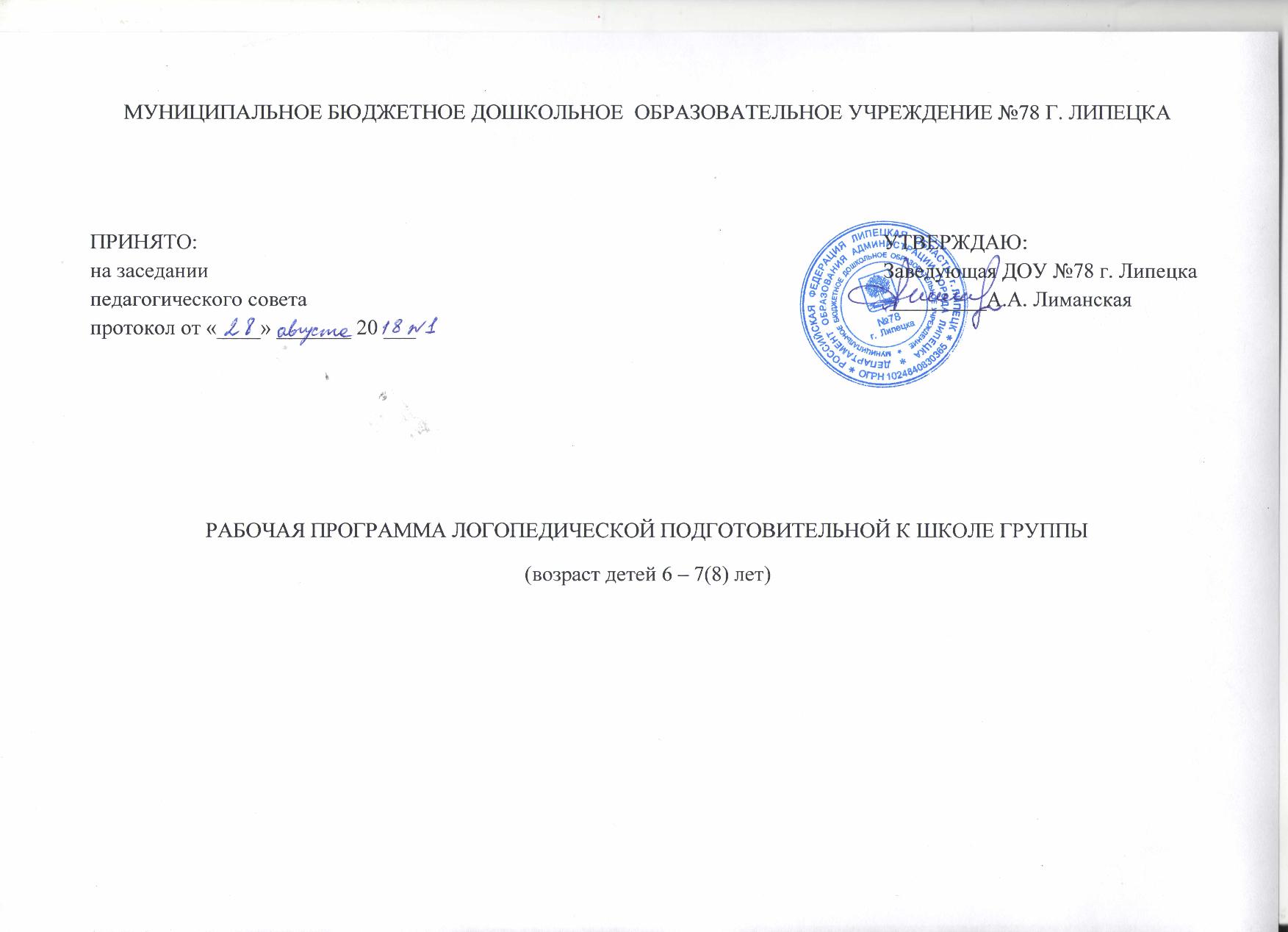 Пояснительная записка.Рабочая Программа составлена в соответствии с: - Федеральным законом Российской Федерации от 29.12.2012 № 273-ФЗ «Об образовании в Российской Федерации»; - Приказом Министерства образования и науки Российской федерации от 17 октября 2013 года № 1155 «Об утверждении федерального государственного образовательного стандарта дошкольного образования»; - Конвенцией ООН о правах ребенка; - Всемирной декларацией об обеспечивании выживания, защиты и развития детей; - Декларацией прав ребенка; - Постановлением Главного государственного санитарного врача Российской Федерации от 15 мая 2013 г. № 26 г. Москва «Об утверждении СанПиН 2.4.1.3049-13 «Санитарно-эпидемиологические требования к устройству, содержанию и организации режима работы дошкольных образовательных организаций». Адаптированная образовательная программа дошкольного образования муниципального бюджетного дошкольного образовательного учреждения № 78 г. Липецка обеспечивает разностороннее развитие детей с тяжёлыми нарушениями речи (далее – ТНР) в возрасте от 5 до 8 лет с учётом их возрастных, индивидуальных психологических и физиологических особенностей. Программа обеспечивает коррекцию недостатков развития речи воспитанников, достижение ими готовности к школе. Цель и задачи реализации программы.Цель программы:  построение системы коррекционно-развивающей работы в логопедических группах для детей с тяжелыми нарушениями речи (общим недоразвитием речи) в возрасте от 5 до 8 лет, предусматривающей интеграцию действий специалистов дошкольного образовательного учреждения и родителей дошкольников. Для достижения цели решаются следующие задачи: 1) охрана и укрепление физического и психического здоровья детей, в том числе их эмоционального благополучия; 2) обеспечение равных возможностей для полноценного развития каждого ребёнка в период дошкольного детства независимо от места жительства, пола, нации, языка, социального статуса, психофизиологических и других особенностей (в том числе ограниченных возможностей здоровья); 3) обеспечение преемственности целей, задач и содержания образования, реализуемых в рамках образовательных программ различных уровней (далее – преемственность основных образовательных программ дошкольного и начального общего образования);4) создание благоприятных условий развития детей в соответствии с их возрастными и индивидуальными особенностями и склонностями, развитие способностей и творческого потенциала каждого ребёнка как субъекта отношений с самим собой, другими детьми, взрослыми и миром; 5) объединение обучения и воспитания в целостный образовательный процесс на основе духовно-нравственных и социокультурных ценностей и принятых в обществе правил, и норм поведения в интересах человека, семьи, общества; 6) формирование общей культуры личности детей, в том числе ценностей здорового образа жизни, развитие их социальных, нравственных, эстетических, интеллектуальных, физических качеств, инициативности, самостоятельности и ответственности ребёнка, формирование предпосылок учебной деятельности; 7) формирование социокультурной среды, соответствующей возрастным, индивидуальным, психологическим и физиологическим особенностям детей;8) обеспечение психолого-педагогической поддержки семьи и повышение компетентности родителей (законных представителей) в вопросах развития и образования, охраны и укрепления здоровья детей. Основными задачами коррекционно-развивающего обучения детей является: 1) обеспечение системы средств и условий для устранения речевых недостатков у детей старшего дошкольного возраста с общим недоразвитием речи и осуществления своевременного и полноценного личностного развития, обеспечения эмоционального благополучия посредством интеграции содержания образования и организации взаимодействия субъектов образовательного процесса; 2) устранение дефектов звукопроизношения (воспитание артикуляционных навыков, звукопроизношения, слоговой структуры) и развитие фонематического слуха (способность осуществлять операции различения и узнавания фонем, составляющих звуковую оболочку слова); 3) развитие навыков звукового анализа (специальные умственные действия по дифференциации фонем и установлению звуковой структуры слова); 4) уточнение, расширение и обогащение лексического запаса старших дошкольников с ОНР; 5) формирование грамматического строя речи; 6) развитие грамматически правильной связной речи; 7) подготовка к обучению грамоте, овладение элементами грамоты; 8) развитие коммуникативности, успешности в общении; 9) формирование навыков учебной деятельности; предупреждение возможных трудностей в усвоении программы массовой школы, обусловленных недоразвитием речевой системы старших дошкольников. Принципы и подходы к формированию программыПрограмма разработана на основе Стандарта. Основными принципами формирования Программы являются: 1) Структурно-системный принцип, согласно которому речь рассматривается как системное образование взаимосвязанных элементов, объединенных в единое целое. Эффективность коррекционного процесса зависит от оптимально- рационального воздействия одновременно на всю систему, а не последовательно-изолированно на каждый ее элемент. Принцип системного изучения всех психических характеристик конкретного индивидуума лежит в основе концепции Л. С. Выготского о структуре дефекта. Именно эта концепция позволяет системно проанализировать то или иное нарушение и организовать коррекционно-педагогическую работу с учетом структуры речевого дефекта. Наиболее полно этот принцип раскрывается в рамках деятельностной психологии, согласно которой человек всесторонне проявляет себя в процессе деятельности: предметно-манипулятивной, игровой, учебной или трудовой. 2) Принцип комплексности предполагает комплексное воздействие различных технологий (медицинских, психологических, педагогических) на один объект, обеспечивая согласованную деятельность всех специалистов. 3) Принцип дифференциации раскрывается в дифференцированном обучении детей в соответствии с их возможностями и проблемами, уровнем речевого развития и механизмом системной речевой недостаточности. С учетом данного принципа происходит объединение детей в малые группы и их обучение. 4) Принцип концентризма предполагает распределение учебного материала по относительно замкнутым циклам – концентрам. Речевой материал располагается в пределах одной лексической темы независимо от вида деятельности. После усвоения материала первого концентра воспитанники должны уметь общаться в пределах этой темы. Каждый последующий концентр предусматривает закрепление изученного материала и овладение новыми знаниями. Отбор языкового материала в рамках концентра осуществляется в соответствии с разными видами речевой деятельности. В пределах концентров выделяются микроконцентры, имеющие конкретную цель. Характерные признаки микроконцентров – ограниченность пределами одного вида упражнений, простая структура операций, небольшое количество, относительная непродолжительность, получение результатов сразу же после окончания работы. Цикличность в учебном процессе чрезвычайно важна для закрепления освоенного материала. Это имеет особенно большое значение для детей со сниженной мнемической деятельностью и недостаточным контролем поведения. Соблюдение данного принципа обусловливает: 1) высокую мотивированность речевого общения; 2) доступность материала, который располагается в соответствии с общедидактическим требованием «от легкого к трудному», от уже усвоенного к новому. Реализуя принцип концентризма, логопед, воспитатель и другие специалисты в течение одной недели ежедневно организуют изучение определенной лексической темы. Монотемная работа над лексикой способствует успешному накоплению речевых средств и активному использованию их детьми в коммуникативных целях. 5) Принцип последовательности реализуется в логическом построении процесса обучения от простого к сложному, от известного к неизвестному. В коррекционной работе с детьми (независимо от возраста) выделяются два последовательных этапа (подготовительный и основной), которые согласуются с содержанием педагогического воздействия по всем разделам программы. На подготовительном этапе формируются общефункциональные механизмы речевой и других видов деятельности (слуховое, зрительное восприятие, внимание и пр.). На основном этапе предусматривается формирование специфических механизмов речевой деятельности в соответствии с образовательными задачами по другим направлениям коррекционно-развивающего процесса (произношение, лексика, грамматический строй и пр.). 6) Принцип коммуникативности. Согласно этому принципу обучение организуется в естественных для общения условиях или максимально приближенных к ним. Реализация принципа коммуникативности заключается в уподоблении процесса обучения процессу реальной коммуникации. Этот принцип предполагает использование на занятиях ситуаций реального общения, организацию активной творческой деятельности, применение коллективных форм работы, внимание к проблемным ситуациям и творческим видам занятий, предусматривающим вовлечение детей в общую деятельность, результатом которой является коммуникация. 7) Принцип доступности определяет необходимость отбора материала в соответствии с возрастом, зоной актуального развития ребенка, программными требованиями обучения и воспитания. 8) Принцип индивидуализации предполагает ориентацию на три вида индивидуализации: личностную, субъектную, индивидную. Личностная индивидуализация требует учитывать в процессе занятий такие свойства личности, как сфера желаний и интересов, эмоционально-чувственная сфера, статус в коллективе. Субъектная индивидуализация принимает во внимание свойства ребенка как субъекта деятельности. В основе индивидной индивидуализации лежит учет уровня психического развития ребенка. 9) Принцип интенсивности предполагает использование на занятиях различных приемов интенсификации (создание проблемных ситуаций, участие в ролевых играх, применение средств наглядности), а также аудиовизуальных методов обучения, мнемотехники, психокоррекции и пр. 10) Принцип сознательности обеспечивает формирование чувства языка и языковых обобщений. 11) Принцип активности обеспечивает эффективность любой целенаправленной деятельности. 12) Принципы наглядности, научности, прочности усвоения знаний, воспитывающего обучения позволяют правильно организовать процесс коррекционно-развивающего обучения. Программа строится с учетом принципов дошкольного образования, изложенных в ФГОС ДО: 1) построение образовательной деятельности на основе индивидуальных особенностей каждого ребенка, при котором сам ребенок проявляет активность в выборе содержания своего образования, становится субъектом образования; 2) содействие и сотрудничество детей и взрослых, признание ребенка полноценным участником (субъектом) образовательных отношений; 3) приобщение детей к социокультурным нормам, традициям семьи, общества и государства; 4) формирование познавательных интересов и познавательных действий ребенка в различных видах деятельности; 5) принципы интеграции усилий специалистов; 6) принцип конкретности и доступности учебного материала, соответствия требований, методов, приемов и условий образования индивидуальным и возрастным особенностям детей; 7) принцип систематичности и взаимосвязи учебного материала; 8) принцип постепенности подачи учебного материала; 9) принцип концентрического наращивания информации в каждой из последующих возрастных групп во всех пяти образовательных областях. Успешность коррекционно-развивающей деятельности обеспечивается реализацией специальных принципов: 1) ранней диагностики речевых нарушений. Этот процесс должен быть комплексным и осуществляться с участием специалистов различного профиля: педагогов, логопедов, психологов, психоневрологов, психиатров невропатологов, лоров, сурдологов; 2) раннего воздействия на речевую деятельность с целью предупреждения вторичных отклонений; 3) развития речи и опоры на онтогенез (учет закономерностей развития детской речи в норме). При этом предполагается анализ объективных и субъективных условий формирования речевой функции ребенка, выявление ведущего речевого дефекта и обусловленных им недостатков психического развития; 4) взаимосвязного формирования фонетико-фонематических и лексико- грамматических компонентов языка (единство названных направлений и их взаимоподготовка). Коррекция нарушений произношения звуков и слоговой структуры слов позволяет добиваться нужной четкости и внятности речи. В то же время развитие фонематического восприятия подготавливает основу для формирования грамматической и морфологической системы словообразования и словоизменения; 5) дифференцированного подхода в логопедической работе к детям с ОНР, имеющим различную структуру речевого дефекта; 6) связи речи с другими сторонами психического развития, которые раскрывают зависимость формирования отдельных компонентов речи от состояния других психологических процессов (восприятия, внимания, памяти, мышления). Выявление этих связей лежит в основе воздействия на те психологические особенности детей с ОНР, которые прямо или косвенно препятствуют эффективной коррекции их речевой деятельности. Основные подходы к формированию Программы: Программа сформирована на основе требований ФГОС ДО, предъявляемых к структуре образовательной программы дошкольного образования и ее объёму.  Программа определяет содержание и организацию образовательной деятельности на уровне дошкольного образования.  Программа обеспечивает развитие личности детей с ТНР в различных видах общения и деятельности с учетом их возрастных, индивидуальных психологических и физиологических особенностей.  Программа сформирована как программа психолого-педагогической поддержки позитивной социализации и индивидуализации, развития личности детей дошкольного возраста и определяет комплекс основных характеристик дошкольного образования (объем, содержание и планируемые результаты в виде целевых ориентиров дошкольного образования). Программа направлена на:  создание условий развития детей с ТНР, открывающих возможности для позитивной социализации детей, личностного развития, развития инициативы и творческих способностей на основе сотрудничества со взрослыми и сверстниками и соответствующим возрасту видам деятельности;  на создание развивающей образовательной среды, которая представляет собой систему условий социализации и индивидуализации детей с ТНР.Характеристики особенностей развития детей 6 – 8 лет. У детей развивается способность к соподчинению мотивов поступков, к определённой произвольной регуляции своих действий. В поведении и взаимоотношениях наблюдаются волевые проявления. Формируется достаточно устойчивая самооценка. Дети седьмого года предпочитают совместную деятельность индивидуальной. Значительно расширяется игровой опыт детей. Достаточно широко проявляются избирательные интересы в выборе игр, индивидуальные предпочтения, особенности игр мальчиков и девочек. Игра становится интегративной деятельностью, которая тесно связана с различными видами детской деятельности – познавательной, коммуникативной, художественно- продуктивной, конструктивной. На седьмом году жизни расширяются возможности развития самостоятельной познавательной деятельности. Детям доступно многообразие способов познания: наблюдение и самонаблюдение, сенсорное обследование объектов, логические операции (сравнение, анализ, синтез, классификация), простейшие измерения, экспериментирование с природными и рукотворными объектами. Развиваются возможности памяти: увеличивается её объём, произвольность запоминания информации. Старшие дошкольники начинают проявлять интерес к будущему школьному обучению.Психолого-педагогическая характеристика детей с общим недоразвитием речи. Общее недоразвитие речи (ОНР) рассматривается как системное нарушение речевой деятельности, сложные речевые расстройства, при которых у детей нарушено формирование всех компонентов речевой системы, касающихся и звуковой, и смысловой сторон, при нормальном слухе и сохранном интеллекте (Левина Р. Е., Филичева Т. Б., Чиркина Г. В.). Речевая недостаточность при ОНР у дошкольников может варьироваться от полного отсутствия речи до развернутой речи с выраженными проявлениями лексико-грамматического и фонетико-фонематического недоразвития (Левина Р. Е.).  В настоящее время выделяют четыре уровня речевого развития, отражающие состояние всех компонентов языковой системы у детей с ОНР (Филичева Т. Б.). При первом уровне речевого развития речевые средства ребенка ограничены, активный словарь практически не сформирован и состоит из звукоподражаний, звукокомплексов, лепетных слов. Высказывания сопровождаются жестами и мимикой. Характерна многозначность употребляемых слов, когда одни и те же лепетные слова используются для обозначения разных предметов, явлений, действий. Возможна замена названий предметов названиями действий и наоборот. В активной речи преобладают корневые слова, лишенные флексий. Пассивный словарь шире активного, но тоже крайне ограничен. Практически отсутствует понимание категории числа существительных и глаголов, времени, рода, падежа. Произношение звуков носит диффузный характер. Фонематическое развитие находится в зачаточном состоянии. Ограничена способность восприятия и воспроизведения слоговой структуры слова. При переходе ко второму уровню речевого развития речевая активность ребенка возрастает. Активный словарный запас расширяется за счет обиходной предметной и глагольной лексики. Возможно использование местоимений, союзов и иногда простых предлогов. В самостоятельных высказываниях ребенка уже есть простые нераспространенные предложения. При этом отмечаются грубые ошибки в употреблении грамматических конструкций, отсутствует согласование прилагательных с существительными, отмечается смешение падежных форм и т. д. Понимание обращенной речи значительно развивается, хотя пассивный словарный запас ограничен, не сформирован предметный и глагольный словарь, связанный с трудовыми действиями взрослых, растительным и животным миром. Отмечается незнание не только оттенков цветов, но и основных цветов. Типичны грубые нарушения слоговой структуры и звуконаполняемости слов. У детей выявляется недостаточность фонетической стороны речи (большое количество несформированных звуков). Третий уровень речевого развития характеризуется наличием развернутой фразовой речи с элементами лексико-грамматического и фонетико- фонематического недоразвития. Отмечаются попытки употребления даже предложений сложных конструкций. Лексика ребенка включает все части речи. При этом может наблюдаться неточное употребление лексических значений слов. Появляются первые навыки словообразования. Ребенок образует существительные и прилагательные с уменьшительными суффиксами, глаголы движения с приставками. Отмечаются трудности при образовании прилагательных от существительных. По-прежнему отмечаются множественные аграмматизмы. Ребенок может неправильно употреблять предлоги, допускает ошибки в согласовании прилагательных и числительных с существительными. Характерно недифференцированное произношение звуков, причем замены могут быть нестойкими. Недостатки произношения могут выражаться в искажении, замене или смешении звуков. Более устойчивым становится произношение слов сложной слоговой структуры. Ребенок может повторять трех- и четырехсложные слова вслед за взрослым, но искажает их в речевом потоке. Понимание речи  приближается к норме, хотя отмечается недостаточное понимание значений слов, выраженных приставками и суффиксами. Четвертый уровень речевого развития (Филичева Т. Б.) характеризуется незначительными нарушениями компонентов языковой системы ребенка. Отмечается недостаточная дифференциация звуков: [т-т’-с-с’-ц], [р-р’-л-л’-j] и др. Характерны своеобразные нарушения слоговой структуры слов, проявляющиеся в неспособности ребенка удерживать в памяти фонематический образ слова при понимании его значения. Следствием этого является искажение звуконаполняемости слов в различных вариантах. Недостаточная внятность речи и нечеткая дикция оставляют впечатление «смазанности». Все это показатели не закончившегося процесса фонемообразования. Остаются стойкими ошибки при употреблении суффиксов (единичности, эмоционально-оттеночных, уменьшительно-ласкательных, увеличительных). Отмечаются трудности в образовании сложных слов. Кроме того, ребенок испытывает затруднения при планировании высказывания и отборе соответствующих языковых средств, что обуславливает своеобразие его связной речи. Особую трудность для этой категории детей представляют сложные предложения с разными придаточными. При этом было отмечено, что выделенные уровни не выходят за рамки обычного пути речевого развития – от элементарных форм к более сложным. При описании характерных черт каждого из выделенных уровней учитывались следующие положения: • степени (уровни) речевого недоразвития не представляют собой застывших образований; • в каждом уровне можно найти элементы предыдущего и последующего уровней; • в реальной практике редко встречаются четко выраженные уровни, так как новые элементы постепенно вытесняют предшествующие формы; • у детей чаще встречаются переходные состояния, в которых сочетаются проявления продвинутого уровня и еще не изжитые нарушения.Характеристика возрастных и индивидуальных особенностей компонентов речи детей 6-8-го года жизни с ОНР III уровня. В составе группы детей с ОНР второго года обучения по состоянию устной речи условно выделяют две неравные подгруппы. К первой подгруппе относится 70 – 80%, ко второй –20 –30% детей. Фразовая речь 1-я подгруппа. Дети достаточно свободно владеют фразовой речью: адекватно отвечают на вопросы, могут построить высказывание в пределах близкой темы, при этом доминируют элементы ситуативности. В активной речи дети пользуются в основном простыми предложениями, состоящими из подлежащего, сказуемого и дополнения; в распространении простых предложений затрудняются. Испытывают затруднения и в использовании сложных предложений. Структура сложносочиненных предложений упрощена, часто пропускаются члены предложения; редко используются разделительные и противительные союзы. Не всегда правильно строятся сложноподчиненные предложения. Детьми не усвоены подчинительные союзы, поэтому в их речи отсутствуют условные, уступительные, определительные придаточные предложения. 2-я подгруппа. Дети этой подгруппы в сравнении с первой имеют более ограниченный опыт речевой деятельности и низкий уровень автоматизированности речевых навыков, что обусловлено недостаточностью овладения языковыми средствами. В самостоятельной речи они нуждаются в смысловых опорах и помощи взрослых. Их высказывания чаще носят фрагментарный характер; отмечаются нарушения модели предложений; инверсии, пропуск главных и второстепенных членов предложения. Опускаются, заменяются, неправильно употребляются союзы и сложные слова. Понимание речи.1-я подгруппа. У детей уровень понимания обращенной к ним речи приближается к норме (расчлененный уровень). Дети умеют вслушиваться в речь логопеда, различать задания, обращения к одному и нескольким лицам. Понимают вопросы косвенных падежей и адекватно реагируют на них. Могут выполнять 4-х, 5-ти ступенчатые словесные инструкции. Различают слова, близкие по звучанию, воспринимают изменения значений, которые вносятся отдельными частями слова –флексиями, приставками, суффиксами. Однако метафоры и сравнения, переносное значение слов для их понимания недоступны. 2-я подгруппа. У детей понимание обращенной к ним речи находится на предикативном уровне. Они недостаточно различают изменения значений, обусловленные употреблением разных приставок, суффиксов и флексий; не во всех случаях понимают вопросы косвенных падежей (чем? кому? с кем? и др.). Словарный запас. 1-я подгруппа. Словарный запас детей на втором году обучения значительно возрастает, но все же отстает от возрастной нормы. Дети пользуются всеми частями речи, но не всегда употребляют их точно. Активный словарь включает, в основном, слова, обозначающие конкретные предметы и действия; в нем мало слов, обозначающих отвлеченные и обобщающие понятия, недостаточно прилагательных, особенно относительных, наречий; предлоги, даже простые, употребляются с ошибками. Лексический запас характеризуется стереотипностью, частым употреблением одних и тех же слов. Большие трудности дети испытывают при подборе синонимов, однокоренных слов, антонимов. 2-я подгруппа. Количественный диапазон употребляемых детьми слов невелик. Словарный запас у них значительно беднее, чем у детей 1-й подгруппы, не только по количественным, но и по качественным показателям. Дети овладели основными значениями слов, выраженными их корневой частью, но не различают изменения значений, выражаемых приставками, суффиксами, флексиями. Недостаточно усвоили обобщающие слова (транспорт, обувь, профессии и др.). Нередко заменяют родовые понятия видовыми – словами (вместо деревья – елочки), словосочетаниями или предложениями (вместо грядка – огурчики тут растут). Задания на подбор однокоренных слов, синонимов, образование сложных слов детям этой подгруппы недоступны. Грамматический строй речи На втором году обучения у детей с ОНР остаются ошибки грамматического оформления речи. 1-я подгруппа.  Наиболее характерные ошибки у детей – смешение форм склонения, трудности при овладении предложными конструкциями, ошибки в употреблении форм множественного числа с использованием непродуктивных окончаний. В активной речи правильно употребляются только простые и хорошо отработанные предлоги (в, на, под). При использовании сложных предлогов (из-за, из-под) появляются ошибки – замена и смешение. 2-я подгруппа. Дети допускают специфические ошибки в согласовании прилагательных с существительными в роде, числе, падеже, а также числительных с существительными; в употреблении предлогов (пропуск, замена); в ударениях и падежных окончаниях. Звукопроизношение 1-я подгруппа. Эта сторона речи у детей ко второму году обучения в значительной степени сформирована, однако еще встречаются недостатки в звуковом воспроизведении слов: недифференцированное произнесение некоторых звуков, в основном свистящих, шипящих, аффрикат и соноров. 2-я подгруппа. Произносительные возможности детей улучшаются, но у них могут оставаться различные виды нарушений: постановка соноров отсрочивается, трудно идет автоматизация поставленных звуков, характерны нестойкие замены. Слоговая структура 1-я подгруппа. Дети достаточно свободно пользуются словами разной слоговой структуры и звуконаполняемости. Нарушения встречаются в воспроизведении наиболее трудных или малоизвестных слов: смешение, перестановки и замены звуков и слогов; сокращения при стечениях согласных в слове. 2-я подгруппа. Уровень воспроизведения слоговой структуры у детей этой подгруппы ниже, чем у детей 1-й подгруппы. Они могут правильно повторить за логопедом трех-, четырехсложные слова, но нередко искажают их в самостоятельной речи, допуская сокращение количества слогов и ошибки при передаче звуконаполняемости слов – перестановки, замены звуков и слогов, сокращения при стечении согласных, уподобления. Фонематическое восприятие 1-я подгруппа. Дети уверенно справляются с выделением заданного звука в ряду других звуков, слышат и определяют место изучаемого звука в слове, овладевают навыком звукослогового анализа и синтеза прямого слога и односложных слов типа мак. 2-я подгруппа. У детей при выполнении специальных заданий возникают специфические трудности: они не удерживают слоговой ряд (вместо трех слогов называют два), фразу; с ошибками определяют место звука в слове; испытывают трудности в овладении звуковым анализом прямого слога и односложных слов (опускают гласный звук). Связная речь 1-я подгруппа. У детей в связной речи присутствуют элементы ситуативности. Возникают затруднения в использовании сложных предложений, особенно заметные при составлении рассказов по картинке и в спонтанных высказываниях. Простые предложения в самостоятельных рассказах детей нередко состоят только из подлежащего, сказуемого и дополнения, что связано с недостаточностью в их лексическом запасе прилагательных, числительных, наречий, причастий, деепричастий. Однако дети без помощи логопеда могут составить несложный рассказ по картинке, рассказать об интересном событии, пересказать простой текст. 2-я подгруппа. Уровень развития связной речи у детей этой подгруппы гораздо ниже. При составлении рассказов по картинке, пересказе им требуются словесные и изобразительные подсказки. В процессе рассказа появляются длительные паузы между синтагмами и короткими фразами. Степень самостоятельности при свободных высказываниях низкая. Нередко рассказы детей носят фрагментарный характер, поэтому они периодически нуждаются в смысловых опорах и помощи взрослого.1.2. Планируемые результаты освоения программы.К концу седьмого года жизни (подготовительная к школе группа) Речевое развитие • Ребенок активно общается со сверстниками и взрослыми. Владеет диалогической речью и конструктивными способами взаимодействия с детьми и взрослыми, высказывает свою точку зрения в обсуждениях. • Умеет самостоятельно пересказывать литературные произведения, составлять сюжетные рассказы, в том числе из личного опыта, самостоятельно выбранную тему, составлять творческие рассказы.• Имеет представление о предложении, может конструировать разнообразные предложения. • Умеет проводить звуковой анализ слов, вычленять в словах или фразах определенные звуки, давать им характеристику. • Понимает логику событий, причины и следствия поступков героев, мотивы их поведения, ориентируется в человеческих отношениях. • Способен к словесному творчеству (придумывание рифмовки, истории, сказки), к прогнозированию возможных действий героев произведений, вариантам завершения сюжета; способен представлять в воображении образы героев, место действия; отражает литературный опыт в самостоятельной игровой и продуктивной деятельности. Социально-коммуникативное развитие • Ребенок адекватно использует вербальные и невербальные средства общения, употребляет в речи яркие слова и выражения, использует эпитеты, сравнения. • Активно общается со сверстниками и взрослыми. Владеет диалогической речью и конструктивными способами взаимодействия с детьми и взрослыми. • Способен изменять стиль общения с взрослым или сверстником в зависимости от ситуации. • Откликается на эмоции близких людей и друзей, понимает эмоциональные состояния окружающих, проявляет сочувствие, готовность помочь окружающим, сопереживает персонажам сказок, историй, рассказов. • Ведет себя в общественных местах, на улице, за столом, в природе, при взаимодействии с другими людьми преимущественно в соответствии с элементарными общепринятыми нормами и правилами, а не сиюминутными желаниями и потребностями. • Может оценить свои поступки в соответствии с первичными ценностными представлениями о том, «что такое хорошо, а что такое плохо», обращая внимание также на мотивы и намерения, а не только на последствия и результаты действий. • Самостоятельно организует разные виды игр и вовлекает в них сверстников. • Организует со сверстниками игры-придумывания, проходящие целиком в вербальном плане (сформированность внутреннего плана деятельности) себе и другому. Познавательное развитие • Ребенок интересуется новым, неизвестным в окружающем мире (в природе, мире предметов и вещей, мире отношений и своем внутреннем мире). Активно участвует в «открытии» новых знаний; испытывает положительные эмоции при «открытии» новых знаний; знает различные средства получения информации, пытается их использовать. • Способен самостоятельно действовать (в различных видах детской деятельности, в повседневной жизни). Стремится самостоятельно преодолевать ситуации затруднения разными способами. • Задает вопросы взрослому поискового характера; проявляет любознательность, интерес к экспериментированию и исследовательской деятельности. • Может применять самостоятельно усвоенные знания и способы деятельности для решения новых задач (проблем), поставленных как взрослым, так и им самим; в зависимости от ситуации может преобразовывать способы решения задач (проблем). • Может осуществлять первичную общую самооценку на основе требований (кри- териев), предъявляемых взрослым к поведению или к результатам деятельности. • Проявляет интерес, настойчивость и волевые усилия при решении познавательных задач; проявляет интерес к интеллектуальным играм как части досуга. • Умеет применять простейшие приемы управления своим эмоциональным состоянием. • Знает свое имя (полное и краткое), фамилию, пол, возраст, дату рождения, адрес, номер телефона. • Знает имена членов семьи, может рассказать о составе семьи, родственных отношениях и взаимосвязях, распределении семейных обязанностей, семейных традициях. • Имеет первичные представления об обществе, об нескольких народах, насе- ляющих Россию и другие страны, имеющих разную культуру, разное устройство жизни и быта и говорящих на разных языках. • Имеет представления о государстве и принадлежности к нему. Знает, в какой стране он живет, знает российскую государственную символику; может назвать другие страны. • Имеет представления о разных объектах неживой и живой природы и их взаимо- зависимости, может привести отдельные примеры приспособления животных и растений к среде обитания, может объяснить, почему нужно охранять растения и животных, проявляет к ним бережное отношение; понимает и может объяснить зависимость состояния окружающей среды от действий человека и от его личных действий, знает о зависимости здоровья человека от состояния окружающей среды. • Ребенок активен и самостоятелен в использовании освоенных способов познания (сравнения, счета, измерения, упорядочивания) с целью решения практических, проблемных задач, переноса в новые условия. Художественно-эстетическое развитие • Ребенок самостоятельно, свободно, с интересом создает оригинальные сюжетные композиции различной тематики из близкого окружения, а также на основе представления о "далеком" (природа и культура на других континентах, путешествия, космос), прошлом и будущем человечества. • В творческих работах передает различными изобразительно-выразительными средствами свои личные впечатления об окружающем мире. • Успешно реализует творческие замыслы, свободно и умело сочетает разные художественные техники; умеет планировать работу и сотрудничать с детьми в процессе создания коллективной композиции; интересуется изобразительным и декоративно-прикладным искусством. • Любит музыку, проявляет устойчивый интерес к различным видам музыкального творчества; любит петь, с удовольствием исполняет песни в свободной игровой деятельности, сочетая пение, игру, движение. • Музыкально эрудирован, имеет представления о жанрах и направлениях классической и народной музыки, творчестве разных композиторов. • Имеет сформированную потребность к игре на инструментах, может самостоятельно организовать детей для совместной игры на инструментах. • Любит танцевать и двигаться под музыку. Имеет хорошо сформированное чувство ритма; исполняет сложные по координации музыкально-ритмические движения. Владеет различными элементами народных и современных танцев, исполняет композиции с различными атрибутами. Физическое развитие • Ребенок обнаруживает достаточный уровень развития физических качеств и основных движений, соответствующий возрастно-половым нормативам. • Самостоятельно выполняет доступные возрасту гигиенические процедуры, соблюдает элементарные правила здорового образа жизни. • Самостоятельно организовывает подвижные игры (в разных вариантах). • Умеет прыгать на мягкое покрытие с высоты, мягко приземляться прыгать в длину с места на расстояние, с разбега; прыгать через короткую и длинную скакалку. • Умеет перебрасывать набивные мячи весом 1 кг, метать мяч и предметы на расстояние, владеть «школой мяча». • Имеет представления о ЗОЖ (о некоторых особенностях строения и функционирования организма человека, о важности соблюдения режима дня, о paциональном питании, о значении двигательной активности, о полезных и вредных привычках и др.); о поведении во время болезни. • Владеет основными культурно-гигиеническими навыками (быстро и правильно умывается, чистит зубы, поласкает рот после еды, моет уши, причесывается, правильно пользуется носовым платком, следит за своим внешним видом, самостоятельно одевается и раздевается, следит за чистотой одежды и обуви и т.п.). Выполняет правила культуры еды. • Понимает, как нужно вести себя в опасных ситуациях, и при напоминании выполняет эти правила. • Имеет представления о способах обращения за помощью в опасных ситуациях, знает номер телефона вызова экстренной помощи. • Умеет привлечь внимание взрослого в случае травмы или недомогания; оказывает элементарную помощь.1.3. Часть, формируемая участниками образовательных отношенийДанная часть Программы сформирована с учетом образовательных потребностей и интересов детей, а также возможностями педагогического коллектива ДОУ и направлена на развитие детей по двум образовательным областям: познавательное и художественно-эстетическое развитие.Часть, формируемая участниками образовательных отношений, расширяет и углубляет содержание указанных образовательных областей обязательной части Программы. Планируемые результаты освоения программы по краеведению «Мой дивный край», авторы А.А.Лиманская, Е.Н.Пузикова, Т.Н. Буракова.Задачи:  познакомить детей с культурными традициями русского народа, фольклором России;  познакомить с местными народными промыслами, творчеством народных умельцев, предметами старинного быта, народным костюмом;  прививать любовь к самобытной культуре Липецкого края;  формировать у детей чувство сопричастности себя и своей семьи к историческим и культурным событиям родного города и страны;  дать первичные представления о культурных и исторических достопримечательностях города Липецка;  воспитывать желание сохранять и приумножать наследие предков;  выявлять и поддерживать семейные традиции;  приобщать воспитанников к поисковой деятельности.Планируемые результаты:ребёнок имеет представление о народном календаре, некоторых обычаях и обрядах с ним связанных; проявляет активность при участии в фольклорных и календарных праздниках; может назвать некоторые народные приметы, связанные с явлениями природы; может рассказать о народных промыслах Липецкого края; способен отличить русский народный костюм от костюмов народов других национальностей; имеет представление о народном зодчестве; использует мотивы народных промыслов, декора в продуктивной деятельности; может рассказать легенды, связанные с названием и историей родного края; может назвать некоторые производственные предприятия города Липецка, рассказать о профессиях людей, которые там работают;  отражает свои впечатления о малой родине в предполагаемой деятельности (рассказывает, изображает, воплощает образы в играх, разворачивает сюжет и т.д.); проявляет интерес к поисковой деятельности и коллекционированию.Планируемые результаты освоения парциальной программы художественно-эстетического развития детей 2-7 лет в изобразительной деятельности «Цветные ладошки» И.А. Лыковой Образовательная область «Художественно-эстетическое развитие» Раздел «Изобразительная деятельность» представлен парциальной программой по художественно-эстетическому циклу «Цветные ладошки» (И.А. Лыкова); Система работы с детьми по парциальной программе художественно-эстетического развития И.А. Лыковой «Цветные ладошки» предполагает знакомство детей с народной игрушкой, освоения детьми базовых техник в разных видах изобразительной деятельности, формирование обобщенных способов создания художественных образов и простейших композиций, ознакомление с основными изобразительно-выразительными средствами. Одна и та же тема раскрывается в течение недели сначала в лепке, аппликации, затем в рисовании.  	Восприятие искусства. Перечень произведений. Народное и декоративно-прикладное искусство. Коллекция народных игрушек (в т.ч. из промыслов родного края - по выбору педагога); коллекции посуды (городецкая, хохломская, гжельская, жостовская, семикаракорская, армянская, украинская, китайская и др.) и другие предметы интерьера; коллекция высокохудожественных изделий для знакомства детей с ремеслом (художественная обработка дерева – скульптура, резьба, роспись, художественная обработка металла – кузнгечное и ювелирное дело, роспись, чеканка, скульптура, ткачество, ковроделие, кружевоплетение и др.). Изделия, широко представленные на выставках, в коллекциях, а также в игровом и бытовом пространстве детского сада. Книжная графика (иллюстрации). Билибин И. «Сестрица Аленушка и братец Иванушка», «Сказка об Иване Царевиче, Жар Птице и сером волке», «Царевна-лягушка (рус.нар.сказки); Конашевич В. «Сказка о рыбаке и рыбке» (А.С.Пушкин), «Горшок каши» (братья Гримм), «Золушка» (Ш.Пьеро), «Сказ про муравья и великана» (Н.Кончаловской), «Старик-годовик» (В.Даля)»Плвет-плывет кораблик» (англ. Нар. Песенка), Маврина Т. «Сказка о золотом петушке» (А.С.Пушкин); Сутеев В. «Слоненок» (Р.Киплинг), «сказки в картинках» (В.Сутеев); Чарушин Е. «Медвежата», «Олешки», «Вот они какие», «Тюпа, Томка и сорока»; Юфа и др. Живопись. Айвазовский И. «Черное море», «Волна»; Борисов-Мусатов В. «Весна»; Бродский И. «Осенние листья»; Васильев Ф. «Мокрый луг», «Перед дождем»; Васнецов В. «Гусляры», «Снегурочка»; Веницианов А. «Спящий пастушок», «Портрет крестьянской девочки»; Грабарь И. «Мартовский снег»; Кончаловский П. «Сирень»; Куинджи А. «Ночь над Днепром, «Днепр утром»; Кустодиев Б. «Масленица»; Левитан И. «Март», «Весна», «Большая вода»; Маковский К. «Дети, бегущие от грозы»; Репин И. «Стрекоза», Садовников В. «Цветы и фрукты»; Серов В. «Девочка с персиками», «Мика Морозов»;   Планируемые результаты:- Умеет различать реальный и фантазийный (выдуманный) мир в произведениях изобразительного и декоративно-прикладного искусства.- Переносит это понимание на собственную художественную деятельность.- Умеет самостоятельно выбирать художественные материалы для создания выразительного образа.- Использует в своей работе разные способы лепки (скульптурный, комбинированный, модульный, рельефный, папье-маше).- Умеет использовать технику прорезного декора.Планируемые результаты освоения парциальной программы  «Приобщение детей к истокам русской народной культуры» О.Л. Князевой, М.Д. Маханевой.Раздел «Приобщение детей к истокам русской народной культуры» представлен парциальной программой «Приобщение детей к истокам русской народной культуры» О.Л. Князевой, М.Д. Маханевой.Система работы с детьми по парциальной программе предполагает знакомство детей с русской избой, народными промыслами, праздниками, малыми фольклорными формами, русскими народными сказками и былинами освоения детьми основных нравственных норм и правил поведения.   Планируемые результаты освоения Программы:ребёнок имеет представление о народном календаре, некоторых обычаях и обрядах с ним связанных; проявляет активность при участии в фольклорных и календарных праздниках; может назвать некоторые народные приметы, связанные с явлениями природы;может рассказать о народных промыслах; способен отличить русский народный костюм от костюмов народов других национальностей;имеет представление о народном зодчестве;использует мотивы народных промыслов, декора в продуктивной деятельности;может рассказать легенды, связанные с названием и историей родного края;ΙΙ разделСодержательный.В соответствии с профилем групп образовательная область «Речевое развитие» выдвинута в Программе на первый план, так как овладение родным языком является одним из основных элементов формирования личности. Такие образовательные области, как «Познавательное развитие», «Социально-коммуникативное развитие», «Художественно-эстетическое развитие»», «Физическое развитие» тесно связаны с образовательной областью «Речевое развитие» и позволяют решать задачи умственного, творческого, эстетического, физического и нравственного развития, и, следовательно, решают задачу всестороннего гармоничного развития личности каждого ребенка. Отражая специфику работы в логопедической группе и учитывая основную ее направленность, а также имея в виду принцип интеграции образовательных областей, задачи речевого развития включены не только в образовательную область «Речевое развитие», но и в другие образовательные области. Конкретное содержание образовательных областей может реализовываться в различных видах деятельности – как сквозных механизмах развития ребенка (ФГОС ДО п. 2.7.).  2.1.Образовательная область «Социально-коммуникативное развитие»Цель: позитивная социализация детей дошкольного возраста, приобщение детей к социокультурным нормам, традициям семьи, общества и государства. Задачи:  усвоение норм и ценностей, принятых в обществе, включая моральные и нравственные ценности;  развитие общения и взаимодействия ребёнка со взрослыми и сверстниками;  становление самостоятельности, целенаправленности и саморегуляции собственных действий;  развитие социального и эмоционального интеллекта, эмоциональной отзывчивости, сопереживания;  формирование уважительного отношения и чувства принадлежности к своей семье и к сообществу детей и взрослых в группе;  формирование позитивных установок к различным видам труда и творчества;  формирование основ безопасного поведения в быту, социуме, природе;  формирование готовности к совместной деятельности со сверстниками.Основные направления реализации образовательной области:Развитие игровой деятельности, с целью освоения различных социальных ролей.Социализация, развитие общения, нравственное воспитание. Самообслуживание, самостоятельность, трудовое воспитание. Формирование основ безопасного поведения в быту, социуме, природе. Приобщение дошкольников к истокам русской народной культуры. Содержание образовательной области «Социально-коммуникативное развитие» направлено на всестороннее развитие у детей с ТНР навыков игровой деятельности, дальнейшее приобщение их к общепринятым нормам и правилам взаимоотношения со сверстниками и взрослыми, в том числе моральным, на обогащение первичных представлений о гендерной и семейной принадлежности. В этот период в коррекционно-развивающей работе с детьми взрослые создают и расширяют знакомые образовательные ситуации, направленные на стимулирование потребности детей в сотрудничестве, в кооперативных действиях со сверстниками во всех видах деятельности, продолжается работа по активизации речевой деятельности, по дальнейшему накоплению детьми словарного запаса.                           Развитие игровой деятельности.Задачи: Поддерживать проявления активности, самостоятельности и творчества детей в разных видах сюжетных игр, обогащать игровой опыт каждого ребенка на основе участия в интегративной деятельности (познавательной, речевой, продуктивной),  включающей игру.Формировать умение не только следовать готовым игровым правилам в дидактических, подвижных, развивающих играх, но и самостоятельно создавать новые правила. Обогащать способы игрового сотрудничества со сверстниками, развивать дружеские взаимоотношения и способствовать становлению микрогрупп детей на основе интереса к разным видам игр.Виды: Сюжетно- ролевые игры.Режиссерские игры, игра- фантазирование. Игра- экспериментирование с различными предметами и материалами. Дидактические игры. Игры с готовым содержанием и правилами.Социализация, развитие общения, нравственное воспитание.Задачи: воспитывать дружеские взаимоотношения между детьми, развивать умение самостоятельно объединяться для совместной игры и труда, заниматься самостоятельно выбранным делом, договариваться, помогать друг другу; воспитывать организованность, дисциплинированность, коллективизм, уважение к старшим; воспитывать заботливое отношение к малышам, пожилым людям; учить помогать им; формировать такие качества, как сочувствие, отзывчивость, справедливость, скромность; развивать волевые качества: умение ограничивать свои желания, выполнять установленные нормы поведения, в своих поступках следовать положительному примеру; воспитывать уважительное отношение к окружающим; формировать умение слушать собеседника, не перебивать без надобности; формировать умение спокойно отстаивать свое мнение; обогащать словарь формулами словесной вежливости (приветствие, прощание, просьбы, извинения); расширять представления детей об их обязанностях, прежде всего в связи с подготовкой к школе; формировать интерес к учебной деятельности и желание учиться в школе.Эмоции. Различение и называние широкого круга эмоций (радость грусть, любовь, удивление, страх, нежность, печаль, злость, восхищение). Представление о богатстве эмоционального мира человека, средствах внешнего выражения эмоций (мимика, пантомимика, интонации голоса, движения, позы). Понимание созвучности эмоциональных переживаний с природой, музыкой, поэзией. Разнообразие форм и способов проявления эмоциональной отзывчивости и сопереживания. Отражение эмоций в театрализованной деятельности, в рисовании, играх.Взаимоотношения и сотрудничество. Мы самые старшие в детском саду. Представления о нравственных качествах людей, их проявлении в поступках и взаимоотношениях (доброта, справедливость, ответственность, уважение, честность, чувство собственного достоинства). Оценка поступков с позиции норм и правил. Жизнь человека как ценность.Представления о дружбе, о качествах и поступках настоящих друзей, Развитие у детей чувства «единой семьи» в детском саду, интереса к сверстнику, желания лучше узнать личностные особенности друг друга. Освоение при поддержке воспитателя организационных умений: определять общий замысел, планировать работу, уметь договориться о распределении обязанностей в небольшой подгруппе, распределять роли, материалы, согласовывать свои действия со сверстниками, оценивать результат и взаимоотношения «Играли дружно, и получился красивый дворец». Умение использовать разные способы и приемы справедливого распределения ролей, игровых материалов (считалки, жеребьевка, очередность, предварительная договоренность). Готовность помогать тому, кому трудно, поделиться своими знаниями и умениями, научить, проявлять справедливость.Приучение самостоятельно соблюдать установленный порядок поведения в группе, регулировать свою активность: учитывать права других детей, соблюдать очередность, проявлять терпение, не вступать в ссоры, не перекладывать свою работу на других детей, проявлять настойчивость. Представление о том, что шестилетки — самые старшие среди детей в детском саду, они показывают другим хороший пример, заботятся о малышах, помогают взрослым, готовятся к школе.Правила культуры поведении, общения со взрослыми и сверстниками.Дальнейшее освоение правил культуры общения со взрослыми и детьми (сверстники и малыши), норм этикета (культура поведения за столом, поведение в гостях, культурные нормы разговора и пр.). Правила поведения в общественных местах, правила уличного движения. Представления, конкретные формы проявления уважения к старшим, заботливого отношения к пожилым людям, людям с ограниченными возможностями. Семья. Активное проявление добрых чувств по отношению к родителям, близким родственникам, членам семьи. Представления о семейных и родственных отношениях, некоторые сведения о родословные семьи. Досуг семьи, взаимные чувства, правила общения в семье, семейный бюджет, значимые и памятные события. Гордость своей семьей, умение выразить близким свою любовь, внимание, готовность помочь. Интерес детей к школьным годам родителей, желание общаться в семье на школьную тему. Знание стихов, песен о школе, школьниках.Школа. Представления о школе, школьниках, учителе; стремление к школьному обучению, к познанию, освоению чтения, письма. Расширение представлений детей роли школы в жизни людей, о том, что школа открывает человеку окно в удивительный мир знаний, что люди разных профессий (врачи, писатели, создатели космических кораблей и пр.) учились в школе.Самообслуживание, самостоятельность, трудовое воспитание.Задачи:   закреплять умение следить за чистотой одежды и обуви, замечать и устранять непорядок в своем внешнем виде, тактично сообщать товарищу о необходимости что-то поправить в костюме, прическе; продолжать формировать трудовые умения и навыки, воспитывать трудолюбие; приучать детей старательно, аккуратно выполнять поручения, беречь материалы и предметы, убирать их на место после работы; воспитывать желание участвовать в совместной трудовой деятельности наравне со всеми, стремление быть полезными окружающим, радоваться результатам коллективного труда.Развиваем ценностное отношение к труду.Задача: - Формировать представление о труде как ценности общества, основы достойной и благополучной жизни страны, семьи и каждого человека, о разнообразии и взаимосвязи видов труда и профессий.- Формировать первоосновы экономического образа мышления, осознания материальных возможностей родителей, ограниченности ресурсов (продукты питания, вода, электричество и пр.) в современном мире.- Развивать интерес и самостоятельность детей в разных видах доступного труда, умение включаться в реальные трудовые связи со взрослыми и сверстниками через дежурство, выполнение трудовых поручений, ручной труд и пр.- Обеспечивать освоение умений сотрудничества в совместном труде, элементарного планирования, взаимодействия с партнерами, оценки результатов труда. Воспитывать ответственность, добросовестность, стремление к участию в труде взрослых, оказанию посильной помощи.Труд взрослых и рукотворный мир. Знания о многообразии профессий в современном мире, о содержании профессионального труда в соответствии с общей структурой трудового процесса: цель и мотив, материалы и предметы труда, инструменты и оборудование, набор трудовых действий, результат.Представления о личностных качествах представителей разных профессий (пожарные, военные, люди смелые и отважные, они должны быстро принимать решения, от которых часто зависит жизнь людей).Постепенно вводить детей в мир экономических отношений, совместно с родителями формировать у детей разумные потребности на основе соотношения желаний и возможностей семьи. Представление о деньгах, реальной стоимости и цене отдельных продуктов питания, игрушек, детских книг. Культура потребления: бережное отношение к воде, электричеству, продуктам питания, одежде, обуви, жилищуСамообслуживание и детский труд. Расширение круга обязанностей детей и самообслуживании и хозяйственно-бытовом труде (привычное самостоятельное и аккуратное выполнение культурно-гигиенических навыков, освоение приемов чистки одежды и обуви, участие в наведении порядка в группе и на участке детского сада, помощь родителям в уборке квартиры и мытье чайной посуды и пр.). Развитие ответственности за выполнение трудовых порученийРазвитие взаимодействия со сверстниками в процессе самостоятельного выполнения обязанностей дежурных по столовой, уголку природы, подготовке к занятиям. Освоение способов распределения коллективной работы, планирования деятельности, распределения обязанностей по способу общего и совместного труда. Под контролем взрослого освоение обращения с инструментами (иглами, ножницами, пилами, ножами и пр.) и бытовой техникой (пылесос, миксер). В ручном труде и конструировании при поддержке взрослого самостоятельная постановка цели, планирование замысла, осуществление процесса труда, оценка результата, бережное обращение с инструментами, соблюдение порядка на рабочем месте. Развитие инициативы и творчества в ручном труде.	Формирование основ безопасного поведения в быту, социуме, природе.Задачи: формировать основы экологической культуры; продолжать знакомить с правилами поведения на природе; знакомить с Красной книгой, с отдельными представителями животного и растительного мира, занесенными в нее; уточнять и расширять представления о явлениях природы; систематизировать знания детей об устройстве улицы, о дорожном движении; знакомить с понятиями «площадь», «бульвар», «проспект»; подводить детей к осознанию необходимости соблюдать правила дорожного движения; подвести детей к пониманию необходимости соблюдать меры предосторожности, учить оценивать свои возможности по преодолению опасности; формировать у детей навыки поведения в ситуациях: «Один дома», «Потерялся»,Обогащение и закрепление правил и способов безопасного поведения в быту, природе, на улице, в городе, в общении с незнакомыми людьми. Освоение правил безопасного обращения с электроприборами. Представления о приемах элементарной первой помощи при травмах, ушибах, признаках недомогания. Правила обращения за помощью в опасных ситуациях, номера телефона вызова экстренной помощи (скорая мед. помощь, пожар, полиция). Соблюдение правила безопасной организации индивидуальной и совместной деятельности, подвижных игр, спортивных развлечений.2.2.  Образовательная область «Познавательное развитие» Основная цель: развитие познавательных интересов и познавательных способностей детей, которые можно подразделить на сенсорные, интеллектуально- познавательные и интеллектуально-творческие. Задачи: - развивать самостоятельность, инициативу, творчество в познавательно-исследовательской деятельности, поддерживать проявления индивидуальности в исследовательском поведении ребенка, избирательность детских интересов;- совершенствовать познавательные умения: замечать противоречия, формулировать познавательную задачу, использовать разные способы проверки предположений, использовать вариативные способы сравнения, с опорой на систему сенсорных эталонов, упорядочивать, классифицировать объекты действительности, применять результаты познания в разных видах детской деятельности;- развивать умение включаться в коллективное исследование, обсуждать его ход, договариваться о совместных продуктивных действиях, выдвигать и доказывать свои предположения, представлять совместные результаты познания;- воспитывать гуманно-ценностное отношение к миру на основе осознания ребенком некоторых связей и зависимостей в мире, места человека в нем;- обогащать представления о людях, их нравственных качествах, гендерных отличиях, социальных и профессиональных ролях, правилах взаимоотношений взрослых и детей;- способствовать развитию уверенности детей в себе, осознание роста своих достижений, чувства собственного достоинства;- развивать самоконтроль и ответственности за свои действия и поступки;- обогащать представления о родном городе и стране, развивать гражданско-патриотические чувства;- формировать представления о многообразии стран и народов мира, некоторых национальных особенностях людей;- развивать интерес к отдельным фактам истории и культуры родной страны, формировать начала гражданственности;развивать толерантность по отношению к людям разных национальностей.Расширение и уточнение представлений детей о предметном мире; о простейших связях между предметами ближайшего окружения.Углубление представлений о существенных характеристиках предметов, о свойствах и качествах различных материалов. Расширение представлений о качестве поверхности предметов и объектов.Применение разнообразных способов обследования предметов (наложение, приложение, сравнение по количеству и т. д.).Сенсорное развитие. Развитие умения созерцать предметы, явления (всматриваться, вслушиваться), направляя внимание на более тонкое различение их качеств.Выделение в процессе восприятия нескольких качеств предметов; сравнение предметов по форме, величине, строению, положению в пространстве, цвету; выделение характерных деталей, красивых сочетанийцветов и оттенков, различных звуков (музыкальные, природные и др.).Классификация предметов по общим качествам (форме, величине, строению, цвету).Закрепление знаний детей о хроматических и ахроматических цветах.Проектная деятельность. Развитие проектной деятельности всех типов (исследовательской, творческой, нормативной).Формирование умения уделять внимание анализу эффективности источников информации. Обсуждение проекта в кругу сверстников.Формирование элементарных математических представленийРазвитие общих представлений о множестве: умение формировать множества по заданным основаниям, видеть составные части множества, в которых предметы отличаются определенными признаками. Анализ формы предметов в целом и отдельных их частей; воссоздание сложных по форме предметов из отдельных частей по контурным образцам, по описанию, представлению. Ориентировка на ограниченной территории (лист бумаги, учебная доска, страница тетради, книги и т. д.); расположение предметов и их изображений в указанном направлении, отражение в речи их пространственного расположения (вверху, внизу, выше, ниже, слева, справа, левее, правее, в левом верхнем (правом нижнем) углу, перед, за, между, рядом и др.). «Чтение» простейшей графической информации, обозначающей пространственные отношения объектов и направление их движения в пространстве: слева направо, справа налево, снизу вверх, сверху вниз; самостоятельно передвигаться в пространстве, ориентируясь на условные обозначения (знаки и символы). Формирование элементарных представлений о времени: его текучести, периодичности, необратимости, последовательности всех дней недели, месяцев, времен года.Пользование в речи понятиями: «сначала», «потом», «до», «после», «раньше», «позже», «в одно и то же время». Развитие «чувства времени», умения беречь время, регулировать свою деятельность в соответствии со временем; различать длительность отдельных временных интервалов.Формирование первичных представлений о себе, других людяхЛюди (взрослые и дети). Понимание разнообразия социальных и профессиональных ролей людей.   Освоение правил и норм общения и взаимодействия с детьми и взрослыми в различных ситуациях. Освоение общечеловеческих норм поведения -везде дети уважают старших, любят своих родителей, опекают малышей, оберегают все живое, защищают слабых. Освоение представлений ребенка о себе – своем имени, отчестве, фамилии, национальности, возрасте, дате рождения, адресе проживания. Освоение представлений о своей семье: имя, отчество, профессии родителей и ближайших родственников, памятных событиях, традициях семьи. Овладение представлениями об особенностях своего организма, которые необходимо учитывать в повседневной жизниФормирование первичных представлений о Малой родине и Отечестве, многообразии стран и народов мира. Освоение представлений о родном городе – его гербе, названии улиц, некоторых архитектурных особенностях, достопримечательностях Понимание назначения общественных учреждений, разных видов транспорта. Овладение представлениями о местах труда и отдыха людей в городе, об истории города и выдающихся горожанах, традициях городской жизни.Освоение представлений о родной стране – ее государственных символах, президенте, столице и крупные городах, особенностях природы. Проявление интереса к ярким фактам из истории и культуры страны и общества, некоторым выдающимся людям России. Освоение стихотворений, песен, традиций разных народов России, народных промыслов. Проявления желания участвовать в праздновании государственных праздников и социальных акциях страны и города. Освоение представлений о планете Земля как общем доме людей, многообразии стран и народов мира – элементарных представлений о многообразии стран и народов мира; особенностях их внешнего вида (расовой принадлежности), национальной одежды, типичных занятиях. Осознание, что все люди стремятся к миру, хотят сделать свою страну богатой, красивой, охраняют природу, чтят своих предков. Освоение некоторых национальных мелодий, песен, сказок, танцев народов мира. Осознание необходимости проявлять толерантность по отношению к людям разных национальностей.Ознакомление с миром природыРасширение и уточнение представлений детей о деревьях, кустарниках, травянистых растениях; растениях луга, сада, леса. Знакомство с лекарственными растениями (подорожник, крапива и др.). Расширение и систематизация знаний о домашних, зимующих и перелетных птицах; домашних животных. Продолжение знакомства детей с дикими животными. Расширять представления об особенностях приспособления животных к окружающей среде.Расширение представлений о насекомых. Знакомство с особенностями их жизни (муравьи, пчелы, осы живут большими семьями, муравьи – в муравейниках, пчелы – в дуплах, ульях). Различение по внешнему виду и называние бабочек (капустница, крапивница, павлиний глаз и др.) и жуков (божья коровка, жужелица и др.). Сравнение насекомых по способу передвижения (летают, прыгают, ползают).Развитие интереса к природе родного края. Обобщение и систематизация представлений о временах года.Формирование представлений о переходе веществ из твердого состояния в жидкое и наоборот. Описание таких явлений природы, как иней, град, туман, дождь.Закрепление умения передавать свое отношение к природе в рассказах.Устанавливание причинно-следственных связей между природными явлениями (если исчезнут насекомые – опылители растений, то растения не дадут семян и др.). Формирование  понимания того, что жизнь человека на Земле во многом зависит от окружающей среды: чистые воздух, вода, лес, почва благоприятно сказываются на здоровье и жизни человека.Закрепление умения правильно вести себя в природе (не ломать кустов и ветвей деревьев, не оставлять мусор, не разрушать муравейники и др.).Сезонные наблюденияОсень. Закрепление знаний детей о том, что сентябрь первый осенний месяц. Наблюдения за явлениями и объектами природы; учить замечать приметы осени (похолодало; земля от заморозков стала твердой; заледенели лужи; листопад; иней на почве).Зима. Обогащение представлений детей о сезонных изменениях в природе (самые короткие дни и длинные ночи, холодно, мороз, гололед и т. д.). Обращать внимание детей на то, что на некоторых деревьях долго сохраняются плоды (на рябине, ели и т. д.). Объяснить, что это корм для птиц. Определение свойств снега (холодный, пушистый, рассыпается, липкий и др.; из влажного тяжелого снега лучше делать постройки).Учить детей замечать, что в феврале погода меняется (то светит солнце, то дует ветер, то идет снег, на крышах домов появляются сосульки).Рассказать, что 22 декабря — самый короткий день в году.Весна. Расширение представлений дошкольников о весенних изменениях в природе (чаще светит солнце, зацветают подснежники; распускаются почки на деревьях и кустарниках, начинается ледоход; пробуждаются травяные лягушки, жабы, ящерицы; птицы вьют гнезда; вылетают бабочки-крапивницы; появляются муравьи).Знакомство детей с народными приметами: «Длинные сосульки – к долгой весне», «Если весной летит много паутины, лето будет жаркое» и т. п.Лето. Уточнение представлений детей об изменениях, происходящих в природе (самые длинные дни и короткие ночи, тепло, жарко; бываютливневые дожди, грозы, радуга). Объяснить, что летом наиболее благоприятные условия для ростарастений: растут, цветут и плодоносят.Знакомство с трудом людей на полях, в садах и огородах.2.3.Образовательная область «Речевое развитие» Основная цель: Формирование устной речи и навыков речевого общения с окружающими на основе овладения литературным языком своего народа. Задачи: поддерживать проявление субъектной позиции ребенка в речевом общении со взрослыми и сверстниками; развивать умение осознанного выбора этикетной формы в зависимости от ситуации общения, возраста собеседника, цели взаимодействия; поддерживать использование в речи средств языковой выразительности: антонимов, синонимов, многозначных слов, метафор, образных сравнений, олицетворений; развивать речевое творчество, учитывая индивидуальные способности и возможности детей; воспитывать интерес к языку и осознанное отношение детей к языковым явлениям; развивать умения письменной речи: читать отдельные слова и словосочетания, писать печатные буквы;развивать умения анализировать содержание и форму произведения, развивать литературную речь; обогащать представления об особенностях литературы: о родах (фольклор и авторская литература), видах (проза и поэзия) и многообразии жанров.Содержание работы:Владение речью как средством общения и культуры. Освоение умений: коллективного речевого взаимодействия при выполнении поручений и игровых заданий (организовать работу группы, распределить обязанности, согласовать действия, регулировать активность друг друга, дать отчет о выполненном поручении); использовать вариативные этикетные формулы эмоционального взаимодействия с людьми: в ситуациях приветствия («Как я рад тебя видеть». «Как я по вам соскучился», «Как хорошо, что мы встретились»), в ситуациях прощания (С нетерпением жду нашей следующей встречи», «Как жаль расставаться с тобой», «До новых и радостных встреч», «Надеюсь на новую встречу», «Всего хорошего, удачи тебе!»; использовать правила этикета в новых ситуациях: кто здоровается первым при встрече со взрослыми, когда следует подавать руку, что означает рукопожатие, кто первым подает руку; почему следует вставать при приветствии; почему нельзя держать руки в карманах и здороваться и прощаться через порог или другое препятствие; представить своего друга родителям, товарищам по игре: кого представляют первым: девочку или мальчика, мужчину или женщину; познакомиться и предложить вместе поиграть, предложить свою дружбу; умение делать комплименты другим и принимать их; следовать правилам этикета в тяжелых жизненных обстоятельствах (болезнь, неприятности в семье); использовать формулы речевого этикета в процессе спора. Развитие связной, грамматически правильной диалогической и монологической речи. Освоение умений: пересказа литературных произведений по ролям, близко к тексту, от лица литературного героя, передавая идею и содержание, выразительно воспроизводя диалоги действующих лиц; понимать и запоминать авторские средства выразительности, использовать их при пересказе, в собственной речи, замечать в рассказах сверстников; в описательных рассказах передавать эмоциональное отношение к образам используя средства языковой выразительности: метафоры, сравнения, эпитеты, гиперболы, олицетворения; самостоятельно определять логику описательного рассказа; использовать разнообразные средства выразительности; составлять повествовательные рассказы по картине, из личного и коллективного опыта, по набору игрушек; строить свой рассказ, соблюдая структуру повествования; составлять рассказы контаминации, сочетая описание и повествование, описание и рассуждение; различать литературные жанры: сказка, рассказ, загадка, пословица, стихотворение; соблюдать в повествовании основные характерные особенности жанра сказки, рассказа, загадки, стихотворения; самостоятельно использовать в процессе общения со взрослыми и сверстниками объяснительную речь, речь-доказательство, речевое планирование; образовывать сложные слова посредством слияния основ (кофемолка, кофеварка, посудомоечная машина); самостоятельно использовать в речи разные типы предложений (простые, сложносочиненные, сложноподчиненные) в соответствии с содержанием высказывания. Развитие речевого творчества. Освоение умений: самостоятельно сочинять разнообразные виды творческих рассказов: на тему, предложенную воспитателем, моделирование рассказа, сказки, загадки; придумывание диафильмов, рассказы по «кляксографии», по пословицам, с использованием приемов ТРИЗа; в творческих рассказах использовать личный и литературный опыт, индивидуальные интересы и способности; внимательно выслушивать рассказы сверстников, помогать им в случае затруднений, замечать речевые и логические ошибки и доброжелательно и конструктивно исправлять их. Обогащение активного словаря: Освоение умений: подбирать точные слова для выражения мысли; выполнять операцию классификации – деления освоенных понятий на группы на основе выявленных признаков: посуда – кухонная, столовая, чайная; одежда, обувь – зимняя, летняя, демисезонная; транспорт – пассажирский и грузовой, наземный, воздушный, водный, подземный и т. д.; находить в художественных текстах и понимать средства языковой выразительности: полисемию, олицетворения, метафоры; использовать средства языковой выразительности при сочинении загадок, сказок, стихов. Развитие звуковой и интонационной культуры речи, фонематического слуха: Автоматизация сложных для произношения звуков в речи; коррекция имеющихся нарушений в звукопроизношении. Формирование звуковой аналитико-синтетической активности как предпосылки обучения грамоте. Освоение звукового анализа четырехзвуковых и пятизвуковых слов (лиса, слон, аист, школа): интонационное выделение звуков в слове, определение их последовательности, характеристика звуков (гласный-согласный, согласный твердый-мягкий), составление схемы звукового состава слова, выделение ударного гласного звука в слове. Освоение умений: определять количество и последовательность слов в предложении; составлять предложения с заданным количеством слов; ориентации на листе, выполнения графических диктантов; выполнения штриховки в разных направлениях, обводки; чтения простых слов и фраз; разгадывания детских кроссвордов и решения ребусов. Знакомство с книжной культурой, детской литературой. Представления о некоторых особенностях литературных жанров: сказка, рассказ, стихотворение, басня, пословица, небылица, загадка; проявление интереса к текстам познавательного содержания.2.4. Образовательная область «Художественно-эстетическое развитие» Задачи: продолжать развивать предпосылки ценностно-смыслового восприятия и понимания произведений искусства; формировать эстетическое отношение к окружающему миру и картины мира; создавать условия для воплощения в художественной форме личных представлений, переживаний, чувств; создавать оптимальные условия для развития целостной личности ребенка и ее многогранного проявления в художественном творчестве;знакомить детей с произведениями разных видов изобразительного искусства (живопись, графика, скульптура) в многообразии его жанров (портрет, пейзаж, натюрморт, бытовой, сказочный, исторический, батальный); приобщать к древнейшему декоративно-прикладному искусству и новейшему искусству дизайна в разнообразии его видов (архитектурный, ландшафтный, автомобильный, интерьерный, мебельный, костюмный, театральный, книжный, кулинарный и др.);поддерживать интерес к освоению «языка искусства» для более свободного «общения» с художником, народным мастером, художником-конструктором, дизайнером; воспитывать культуру «зрителя»,обогащать художественный опыт детей; расширять содержание художественной деятельности в соответствии с задачами познавательного и социального развития старших дошкольников;создавать условия для дальнейшего освоения детьми базовых техник рисования, аппликации, лепки; поддерживать желание детей по своей инициативе интегрировать разные виды художественно-продуктивной деятельности (например, аппликация + рисование, лепка + конструирование, лепка + декоративное рисование) и различные художественные техники;развивать творческое воображение;поддерживать стремление детей к самостоятельному созданию новых художественных образов и композиций (которые отличаются оригинальностью, гибкостью, подвижностью) в разных видах изобразительной, декоративно-оформительской  и конструктивной деятельности;развивать специальные способности к изобразительной деятельности; совершенствовать технические умения как общей ручной умелости и «осмысленной моторики»;поддерживать интерес к изображению объектов реального и фантазийного мира с натуры, по представлению и собственному замыслу, с более точной передачей формы, строения, пропорций, фактуры, особенностей движения, характера и настроения создаваемых образов, а также с передачей взаимоотношения как основы сюжета;развивать композиционные умения: размещение объектов в соответствии с общим творческим замыслом и с учетом особенностей формы, величины, протяженности, динамики составляющих элементов; создание композиций в зависимости от темы и сюжета; выделение зрительного центра; планирование работы; использование наглядных способов планирования (эскиз, композиционная схема);создавать условия для свободного экспериментирования с художественными материалами, инструментами, изобразительно-выразительными средствами; поддерживать самостоятельное художественное творчество с учетом возрастных и гендерных особенностей, индивидуальных способностей каждого ребенка. Интерес к проявлениям красоты в окружающем мире, желание задавать вопросы и высказывать собственные предпочтения, рассматривать произведения искусства, привлекательные предметы быта и природные объекты. Представления и опыт восприятия различных произведений изобразительного искусства, разных видов архитектурных объектов: о специфике видов искусства (скульптуры, живописи, графики, архитектуры), используемых изобразительных и строительных материалах и инструментах.Восприятие искусстваНародное декоративно-прикладное искусство разных видов на примере промыслов России и зарубежья; разнообразие и сходство, назначение и особенности, связь декора с назначением предмета; традиционность образов, узоров, отражение в них природы, народного быта, культуры. Стилевые особенности. Ценность народного искусства; воспитание гордости и желания его сохранять и познавать. Своеобразиедекоративно-оформительского искусства; виды. Способы оформления поздравительных открыток, составления букетов, оформления выставок. Профессиональное прикладное искусство.Графика: виды и особенности средств выразительности. Специфики труда художника-иллюстратора, способы создания иллюстрации. Макет книги. Художники-анималисты, сказочники-иллюстраторы, иллюстраторы «веселой» книги.Живопись: жанровое разнообразие, особенности средств выразительности. Авторская манера известных художников-живописцев (на ознакомительном уровне).  Совершенствование умений художественного восприятия: внимательно рассматривать произведение, выделять сходство и различие при сравнении разных по тематике используемых средств выразительности. Понимание идеи произведения, установлению связи между образом, сюжетом, средствами выразительности; выделение настроения произведения, отношения автора к изображенному; эстетическая оценка, высказывание собственного суждения. Подведение к пониманию того, что автор-творец целенаправленно отбирает средства выразительности для создания более выразительного образа. Выделение творческой манеры некоторых художников. Воспитание начальных ценностных установок, уважительного отношения к промыслам родного края; развитие и поддержка детского интереса к истории народных промыслов и искусства, необычным предметам, интересным художественным образам. Поддержка стремления отразить впечатления и представления в собственной деятельности. Проявление предпочтений и интересов в форме коллекционирования, увлечения ручным трудом, продуктивной деятельности.Виртуальное посещение музеев. Интерес к посещению музеев, галерей. Представления о произведениях искусства в музее; разнообразие музейных экспонатов и виды музея.Понимание ценности музейного предмета. Стремление соблюдать правила поведения в музее, отражать впечатления в деятельности, проявлять уважительное отношение к художественному наследию России.В лепке Совершенствование изобразительной техники, в результате чего дети:анализируют и более точно передают форму изображаемых объектов (предметов, животных, людей, транспортных средств, архитектурных сооружений, сказочных героев), их характерные признаки, пропорции и взаимное размещение частей, движение отдельных персонажей и взаимодействие в сюжете;творчески создают динамичные выразительные образы и коллективные сюжетные композиции, самостоятельно выбирают тему (зоопарк, игрушки, сервиз, натюрморт), материал (глина, пластилин, солёное тесто), способы лепки (скульптурный, комбинированный, конструктивный, модульный, каркасный, рельефный, папье-маше), изобразительно-выразительные средства;самостоятельно выбирают приемы декорирования лепного образа (рельефные налепы, прорезание или процарапывание стекой, кистевая роспись по собственному замыслу или по мотивам народного декоративно-прикладного искусства).В рисовании Самостоятельное освоение изобразительных материалов, инструментов и художественных техник.Дети:осмысленно, творчески совершенствуют технику рисования красками (гуашевыми и акварельными), карандашами (простым и цветными, многоцветными), фломастерами, гелиевыми ручками, восковыми и пастельными мелками, углем, сангиной, соусом; свободно комбинируют изобразительные материалы (уголь и гуашь, акварель и восковой мелок); делают эскиз; уверенно регулируют темп, амплитуду и силу нажима;создают различные композиции с учетом особенностей листа бумаги или иной поверхности (форма, величина, цвет и фактура фона); делят лист бумаги линей горизонта на равные и неравные части; выстраивают два-три плана (передний, задний); пытаются передавать глубину пространства (размещать более близкие и далекие предметы, не обязательно изменяя их размеры).В аппликации Продолжение знакомства детей с искусством силуэта и «бумажным фольклором», освоение ножниц как подлинно художественного инструмента, в результате чего дети:создают художественные произведения, имеющие художественную ценность и прикладную значимость (коллажи, панно, фризы, афиши, стенные газеты, иллюстрации, открытки, пригласительные билеты, закладки), действуя индивидуально или в сотворчестве с другими людьми (детьми и взрослыми);продолжают осваивать новые способы криволинейного вырезания: симметричное, парносимметричное, ленточное, силуэтное (по нарисованному или воображаемому контуру), накладная аппликация для получения многоцветных образов, прорезной декор для изготовления ажурных изделий (снежинка, вазон, салфетка, штора, одежда для кукол, маски и декорации для театральных постановок);свободно комбинируют освоенные способы, сочетают технику аппликации с различными приемами декоративного рисования, художественного конструирования, детского дизайна.В конструировании Из разнообразных геометрических форм, тематических конструкторов: развитие умений анализировать постройку, создавать интересные образы, постройки, сооружения с опорой на опыт освоения архитектуры. Применение некоторых правил создания прочных построек; проектирование сооружений по заданным теме, условиям, самостоятельному замыслу, схемам, моделям, фотографиям.Конструирование из бумаги, природного и бросового материалов: создание интересных игрушек, предметов по замыслу и по схеме сложения; самостоятельное применение разных способов и приемов создания, способов крепления деталей, различных инструментов; создание интересных образов в технике оригами.Развитие продуктивной деятельности и детского творчества.Задачи:- поддерживать проявления самостоятельности, инициативности, индивидуальности, рефлексии, активизировать творческие проявления детей;- совершенствовать компоненты изобразительной деятельности, технические и изобразительно-выразительные умения;- развивать эмоционально-эстетические, творческие, сенсорные и познавательные способности.Умения самостоятельно определять замысел будущей работы, отбирать впечатления, переживания для выразительного образа, интересного сюжета. Проявление индивидуального почерка, инициативы в художественно-игровой деятельности, высказывание собственных эстетических суждений и оценок, передавать своё отношение. Создание выразительного образа с помощью осознанного выбора и сочетания выразительных средств; умений разрабатывать образ; предлагать варианты образа; выбирать наиболее соответствующие образу изобразительные техники и материалы и их сочетать, по собственной инициативе интегрировать виды деятельности. Умения планировать деятельность, доводить работу до результата, адекватно оценивать его; вносить изменения в работу, включать детали, «дорабатывать» изображение. Самостоятельное использование способов экономичного применения материалов и проявление бережного отношения к материалам и инструментам. Освоение и самостоятельное использование разных способов создания изображения. Создание изображений по представлению, памяти, а также с натуры.   Изобразительно-выразительные умения Развитие умений самостоятельно и верно использовать разные средства выразительности: цвет, композицию, форму, фактуру. Использовать цвет как средство передачи настроения, отношения к изображаемому; использовать в деятельности свойства цвета (теплая, холодная, контрастная или сближенная гамма); смешивать краски с целью получения оттенков; подбирать фон бумаги и сочетание красок. Развитие умений анализировать объект; стремление передавать в собственном изображении разнообразие форм, фактуры, пропорциональных отношений. В изображении предметного мира: передавать сходство с реальными объектами; при изображении с натуры - типичные и характерные и индивидуальные признаки предметов, живых объектов; при изображении сказочных образов - признаки сказочности; в сюжетном изображении: изображать линию горизонта согласно создаваемому образу, предметы на близком, среднем и дальнем планах, передавать; в декоративном изображении: создавать нарядные стилизированные образы; украшать предметы с помощью орнаментов и узоров; украшать плоские и объемные формы, предметные и геометрические основы; создавать декоративные изображениям разными способами построения композиции; использовать некоторых способов стилизации образов реальных предметов. Технические умения Совершенствование моторных характеристик умений. Развитие умений рисования контура предмета простым карандашом, создавать набросок. В рисовании: применение разнообразных изобразительных материалов и инструментов, их сочетания. Создание новых цветовых тонов и оттенков. Самостоятельное применение освоенных изобразительных живописных и графических техник. В аппликации: самостоятельного использование разнообразных материалов. Применение техник симметричного, силуэтного, многослойного, ажурного вырезания; разнообразных способов прикрепления деталей на фон, получения объемной аппликации; освоения последовательности работы над сюжетной аппликацией. Умения создавать разнообразные формы, преобразовывать их. В лепке: самостоятельное создание объемных и рельефных изображений; лепка смешанным и пластическим способом; использование разнообразных пластических материалов и дополнительные материалы для декорирования; самостоятельное использование инструментов. Стремление создавать аккуратные и качественные работы. Конструирование из бумаги, природного и бросовых материалов: создание интересных игрушек, предметов по замыслу и по схеме сложения; самостоятельное применение разных способов и приемов создания, способов крепления деталей, различных инструментов; создание интересных образов в технике оригами. Освоение и применение способов плоского, объемного и объемно-пространственного оформления. Умения моделирования и макетирования простых предметов. Совершенствование умений планировать процесс создания предмета; создавать разметки по шаблону. Развитие умений работы с тканью, плетение: самостоятельное и качественное изготовление игрушек; безопасное использование ряда инструментов. Создание аппликации из ткани, умения наносить контур мелком; подбирать фактуру, цвет ткани к создаваемому образу. Совместное со взрослым и детьми коллективное изобразительное творчество, наряду с успешной индивидуальной деятельностью. Потребность в достижении качественного результата. Развитие адекватной оценки результатов деятельности, стремление к совершенствованию умений, качественному результату, желания прислушиваться к оценке и мнению взрослого.МузыкаЗадачи: обогащать слуховой опыт у детей при знакомстве с основными жанрами, стилями и направлениями в музыке;- накапливать представления о жизни и творчестве русских и зарубежных композиторов;- обучать детей анализу, сравнению и сопоставлению при разборе музыкальных форм и средств музыкальной выразительности;- развивать умения творческой интерпретации музыки разными средствами художественной выразительности;- развивать умения чистоты интонирования в пении; - помогать осваивать навыки ритмического многоголосья посредством игрового музицировани;- стимулировать самостоятельную деятельность детей по сочинению танцев, игр, оркестровок;- развивать умения сотрудничества и сотворчества в коллективной музыкальной деятельности.Узнавание музыки разных композиторов, стилей и жанров. Владение элементарными представлениями о творчестве композиторов, о музыкальных инструментах, о элементарных музыкальных формах. Различение музыки разных жанров и стилей. Знание характерных признаков балета, оперы, симфонической и камерной музыки. Различение средств музыкальной выразительности (лад, мелодия, метроритм). Понимание того, что характер музыки выражается средствами музыкальной выразительности. Умение рассуждать о музыке адекватно характеру музыкального образа, суждения развернутые, глубокие, интересные, оригинальные. Соотнесение новых музыкальных впечатлений с собственным жизненным опытом, опытом других людей благодаря разнообразию музыкальных впечатлений.2.5. Образовательная область «Физическое развитие»    Содержание образовательной области «Физическое развитие»  направлено на достижение целей формирования у детей интереса и ценностного отношения к занятиям физической культурой, гармоничное физическое развитие через решение следующих специфических задач:- развитие физических качеств (скоростных, силовых, гибкости, выносливости и координации);- накопление и обогащение двигательного опыта детей (овладение основными движениями);- формирование у воспитанников  потребности в двигательной активности и физическом совершенствовании;- формирование начальных представлений о некоторых видах спорта, овладение подвижными играми с правилами;- становление ценностей здорового образа жизни, овладение его элементарными нормами и правилами.- развивать умение точно, энергично и выразительно выполнять физические упражнения, осуществлять самоконтроль, самооценку, контроль и оценку движений других детей, выполнять элементарное планирование двигательной деятельности;- развивать и закреплять двигательные умения и знания правил в спортивных играх и спортивных упражнениях;- закреплять умение самостоятельно организовывать подвижные игры и упражнения со сверстниками и малышами;- развивать творчество и инициативу, добиваясь выразительного и вариативного выполнения движений;- развивать физические качества (силу, гибкость, выносливость), особенно - ведущие в этом возрасте быстроту и ловкость- координацию движений;- формировать осознанную потребность в двигательной активности и физическом совершенствовании;- формировать представления о некоторых видах спорта, развивать интерес к физической культуре и спорту;- воспитывать ценностное отношение детей к здоровью и человеческой жизни, развивать мотивацию к сбережению своего здоровья и здоровья окружающих людей;развивать самостоятельность в применении культурно-гигиенических навыков, обогащать представления о гигиенической культуре. Двигательная деятельностьПорядковые упражнения. Способы перестроения. Самостоятельное, быстрое и организованное построение и и перестроение во время движения. Перестроение четверками. Общеразвивающие упражнения. Четырехчастные, шестичастные, восьмичастные традиционные общеразвивающие упражнения с одноименными, разноименные, разнонаправленными, поочередные движениями рук и ног, парные упражнения. Упражнения в парах и подгруппах. Выполнение упражнений активное, точное, выразительное, с должным напряжением, из разных исходных положений в соответствии с музыкальной фразой или указаниями с различными предметами. Упражнения с разными предметами, тренажерами. Основные движения. Соблюдение требований к выполнению основных элементов техники бега, прыжков, лазанья по лестнице и канату: в беге — энергичная работа рук; в прыжках — группировка в полете, устойчивое равновесие при приземлении; в метании - энергичный толчок кистью, уверенные разнообразные действия с мячом, в лазании — ритмичность при подъеме и спуске. Подводящие и подготовительные упражнения. Ходьба. Разные виды и способы: обычная, гимнастическая, скрестным шагом; выпадами, в приседе, спиной вперед, приставными шагами вперед и назад, с закрытыми глазами. Упражнения в равновесии. Сохранение динамического и статического равновесия в сложных условиях. Ходьба по гимнастической скамейке боком приставным шагом; неся мешочек с песком на спине; приседая на одной ноге, а другую махом перенося вперед сбоку скамейки; поднимая прямую ногу вперед и делая под ней хлопок. Ходьба по гимнастической скамейке, с перешагиванием предметов, приседанием, поворотами кругом, перепрыгиванием ленты. Ходьба по узкой стороне гимнастической скамейки прямо и боком. Стоя на скамейке, подпрыгивать и мягко приземляться на нее; прыгать, продвигаясь вперед на двух ногах по наклонной поверхности. Стоять на носках; стоять на одной ноге, закрыв по сигналу глаза; то же, стоя на кубе, гимнастической скамейке; поворачиваться кругом, взмахивая руками вверх. Балансировать на большом набивном мяче (вес 3 кг). Кружиться с закрытыми глазами, останавливаться, сделать фигуру. Бег. Сохранение скорости и заданного темпа, направления, равновесия. Через препятствия — высотой 10—15 см, спиной вперед, со скакалкой, с мячом, по доске, по бревну, из разных стартовых положений (сидя, сидя «по-турецки», лежа на спине, на животе, сидя спиной к направлению движения и т. п.). Сочетать бег с ходьбой, прыжками, подлезанием; с преодолением препятствий в естественных условиях. Пробегать 10 м с наименьшим числом шагов. Бегать в спокойном темпе до 2—3 минут. Пробегать 2—4 отрезка по 100—150 м в чередовании с ходьбой. Пробегать в среднем темпе по пересеченной местности до 300 м. Выполнять челночный бег (5х10 м). Пробегать в быстром темпе 10 м 3—4 раза с перерывами. Бегать наперегонки; на скорость — 30 м. Прыжки. Ритмично выполнять прыжки, мягко приземляться, сохранять равновесие после приземления. Подпрыгивание на двух ногах на месте с поворотом кругом; смещая ноги вправо — влево; сериями по 30—40 прыжков 3—4 раза. Прыжки, продвигаясь вперед на 5—6 м; перепрыгивание линии, веревки боком, с зажатым между ног мешочком с песком, с набитым мячом; через 6—8 набивных мячей (вес 1 кг) на месте и с продвижением вперед. Выпрыгивание вверх из глубокого приседа. Подпрыгивние на месте и с разбега с целью достать предмет. Впрыгивать с разбега в три шага на предметы высотой до 40 см, спрыгивать с них. Прыжки в длину с места (не менее 100 см); в длину с разбега (не менее 170—180 см); в высоту с разбега (не менее 50 см). Прыжки через короткую скакалку разными способами: на двух ногах с промежуточными прыжками и без них, с ноги на ногу; бег со скакалкой. Прыжки через длинную скакалку: пробегание под вращающейся скакалкой, перепрыгивание через нее с места, вбегание под вращающуюся скакалку, перепрыгивание через нее; пробегание под вращающейся скакалкой парами. Прыжки через большой обруч, как через скакалку. Метание. Отбивать, передавать, подбрасывать мячей разного размера разными способами. Метание вдаль и в цель (горизонтальную, вертикальную, кольцеброс и другие) разными способами. Точное поражение цели. Лазанье. Энергичное подтягивание на скамейке различными способами: на животе и на спине, подтягиваясь руками и отталкиваясь ногами; по бревну; проползание под гимнастической скамейкой, под несколькими пособиями подряд. Быстрое и ритмичное лазание по наклонной и вертикальной лестнице; по канату (шесту) способом «в три приема». Подвижные игры. Организовать знакомые игры игру с подгруппой сверстников. Игры-эстафеты. Спортивные игры. Правила спортивных игр. Городки. Выбивать городки с полукона и кона при наименьшем количестве бит. Баскетбол. Забрасывать мяч в баскетбольное кольцо, вести и передавать мяч друг другу в движении. Контролировать свои действия в соответствии с правилами. Вбрасывать мяч в игру двумя руками из-за головы. Футбол. Способы передачи и ведения мяча в разных видах спортивных игр. Настольный теннис, бадминтон. Правильно держать ракетку, ударять по волану, перебрасывать его в сторону партнера без сетки и через нее; вводить мяч в игру, отбивать его после отскока от стола. Хоккей. Ведение шайбы клюшкой, забивать в ворота. В подготовительной к школе группе особое значение приобретают подвижные игры и упражнения, позволяющие преодолеть излишнюю медлительность некоторых детей: игры со сменой темпа движений, максимально быстрыми движениями, на развитие внутреннего торможения, запаздывательного торможения. Спортивные упражнения. Ходьба на лыжах. Скользящий попеременный двухшаговый ход на лыжах с палками, подъемы и спуски с горы в низкой и высокой стойке. Катание на самокате. Отталкивание одной ногой. Катание на велосипеде. Езда по прямой, по кругу, «змейкой», уметь тормозить. Катание на санках. Скольжение по ледяным дорожкам. После разбега стоя и присев, на одной ноге, с поворотами. Скольжение с невысокой горки.Становление у детей ценностей здорового образа жизни, овладение элементарными нормами и правилами здорового образа жизниЗдоровье как жизненная ценность. Правила здорового образа жизни. Некоторые способы сохранения и приумножения здоровья, профилактики болезней, значение закаливания, занятий спортом и физической культурой для укрепления здоровья. Связь между соблюдением норм здорового образа жизни, правил безопасного поведения и физическим и психическим здоровьем человека, его самочувствием, успешностью в деятельности. Некоторые способы оценки собственного здоровья и самочувствия, необходимость внимания и заботы о здоровье и самочувствии близких в семье, чуткости по отношению к взрослым и детям в детском саду. Гигиенические основы организации деятельности (необходимость достаточной освещенности, свежего воздуха, правильной позы, чистоты материалов и инструментов и пр.).2.6. Часть, формируемая участниками  образовательных отношенийДанная часть Программы сформирована с учетом образовательных потребностей и интересов детей, а также возможностями педагогического коллектива ДОУ и направлена на развитие детей по двум образовательным областям: познавательное и художественно-эстетическое развитие.Часть, формируемая участниками образовательных отношений, расширяет и углубляет содержание указанных образовательных областей обязательной части Программы. Планируемые результаты освоения программы по краеведению «Мой дивный край», авторы А.А.Лиманская, Е.Н.Пузикова, Т.Н. Буракова.Задачи:  познакомить детей с культурными традициями русского народа, фольклором России;  познакомить с местными народными промыслами, творчеством народных умельцев, предметами старинного быта, народным костюмом;  прививать любовь к самобытной культуре Липецкого края;  формировать у детей чувство сопричастности себя и своей семьи к историческим и культурным событиям родного города и страны;  дать первичные представления о культурных и исторических достопримечательностях города Липецка;  воспитывать желание сохранять и приумножать наследие предков;  выявлять и поддерживать семейные традиции;  приобщать воспитанников к поисковой деятельности.Планируемые результаты:ребёнок имеет представление о народном календаре, некоторых обычаях и обрядах с ним связанных; проявляет активность при участии в фольклорных и календарных праздниках; может назвать некоторые народные приметы, связанные с явлениями природы; может рассказать о народных промыслах Липецкого края; способен отличить русский народный костюм от костюмов народов других национальностей; имеет представление о народном зодчестве; использует мотивы народных промыслов, декора в продуктивной деятельности; может рассказать легенды, связанные с названием и историей родного края; может назвать некоторые производственные предприятия города Липецка, рассказать о профессиях людей, которые там работают;  отражает свои впечатления о малой родине в предполагаемой деятельности (рассказывает, изображает, воплощает образы в играх, разворачивает сюжет и т.д.); проявляет интерес к поисковой деятельности и коллекционированию.Планируемые результаты освоения парциальной программы художественно-эстетического развития детей 2-7 лет в изобразительной деятельности «Цветные ладошки» И.А. Лыковой Образовательная область «Художественно-эстетическое развитие» Раздел «Изобразительная деятельность» представлен парциальной программой по художественно-эстетическому циклу «Цветные ладошки» (И.А. Лыкова); Система работы с детьми по парциальной программе художественно-эстетического развития И.А. Лыковой «Цветные ладошки» предполагает знакомство детей с народной игрушкой, освоения детьми базовых техник в разных видах изобразительной деятельности, формирование обобщенных способов создания художественных образов и простейших композиций, ознакомление с основными изобразительно-выразительными средствами. Одна и та же тема раскрывается в течение недели сначала в лепке, аппликации, затем в рисовании.  	Восприятие искусства. Перечень произведений. Народное и декоративно-прикладное искусство. Коллекция народных игрушек (в т.ч. из промыслов родного края - по выбору педагога); коллекции посуды (городецкая, хохломская, гжельская, жостовская, семикаракорская, армянская, украинская, китайская и др.) и другие предметы интерьера; коллекция высокохудожественных изделий для знакомства детей с ремеслом (художественная обработка дерева – скульптура, резьба, роспись, художественная обработка металла – кузнгечное и ювелирное дело, роспись, чеканка, скульптура, ткачество, ковроделие, кружевоплетение и др.). Изделия, широко представленные на выставках, в коллекциях, а также в игровом и бытовом пространстве детского сада. Книжная графика (иллюстрации). Билибин И. «Сестрица Аленушка и братец Иванушка», «Сказка об Иване Царевиче, Жар Птице и сером волке», «Царевна-лягушка (рус.нар.сказки); Конашевич В. «Сказка о рыбаке и рыбке» (А.С.Пушкин), «Горшок каши» (братья Гримм), «Золушка» (Ш.Пьеро), «Сказ про муравья и великана» (Н.Кончаловской), «Старик-годовик» (В.Даля)»Плвет-плывет кораблик» (англ. Нар. Песенка), Маврина Т. «Сказка о золотом петушке» (А.С.Пушкин); Сутеев В. «Слоненок» (Р.Киплинг), «сказки в картинках» (В.Сутеев); Чарушин Е. «Медвежата», «Олешки», «Вот они какие», «Тюпа, Томка и сорока»; Юфа и др. Живопись. Айвазовский И. «Черное море», «Волна»; Борисов-Мусатов В. «Весна»; Бродский И. «Осенние листья»; Васильев Ф. «Мокрый луг», «Перед дождем»; Васнецов В. «Гусляры», «Снегурочка»; Веницианов А. «Спящий пастушок», «Портрет крестьянской девочки»; Грабарь И. «Мартовский снег»; Кончаловский П. «Сирень»; Куинджи А. «Ночь над Днепром, «Днепр утром»; Кустодиев Б. «Масленица»; Левитан И. «Март», «Весна», «Большая вода»; Маковский К. «Дети, бегущие от грозы»; Репин И. «Стрекоза», Садовников В. «Цветы и фрукты»; Серов В. «Девочка с персиками», «Мика Морозов»;   Планируемые результаты:- Умеет различать реальный и фантазийный (выдуманный) мир в произведениях изобразительного и декоративно-прикладного искусства.- Переносит это понимание на собственную художественную деятельность.- Умеет самостоятельно выбирать художественные материалы для создания выразительного образа.- Использует в своей работе разные способы лепки (скульптурный, комбинированный, модульный, рельефный, папье-маше).- Умеет использовать технику прорезного декора.Планируемые результаты освоения парциальной программы  «Приобщение детей к истокам русской народной культуры» О.Л. Князевой, М.Д. Маханевой.Раздел «Приобщение детей к истокам русской народной культуры» представлен парциальной программой «Приобщение детей к истокам русской народной культуры» О.Л. Князевой, М.Д. Маханевой.Система работы с детьми по парциальной программе предполагает знакомство детей с русской избой, народными промыслами, праздниками, малыми фольклорными формами, русскими народными сказками и былинами освоения детьми основных нравственных норм и правил поведения.   Планируемые результаты освоения Программы:ребёнок имеет представление о народном календаре, некоторых обычаях и обрядах с ним связанных; проявляет активность при участии в фольклорных и календарных праздниках; может назвать некоторые народные приметы, связанные с явлениями природы;может рассказать о народных промыслах; способен отличить русский народный костюм от костюмов народов других национальностей;имеет представление о народном зодчестве;использует мотивы народных промыслов, декора в продуктивной деятельности;может рассказать легенды, связанные с названием и историей родного края.ΙΙI разделОрганизационный.Режим дня. Холодный период.Режим дня. Теплый период.                                                                                         Расписание ОДЦиклограмма БСД.ОБЪЕМ ОБРАЗОВАТЕЛЬНОЙ НАГРУЗКИТематическое планирование.Условия реализации рабочей программы.Особенности организации развивающей  предметно-пространственной средыВ соответствии с ФГОС ДО:1) Насыщенность среды соответствует возрастным возможностям детей и содержанию Программы.     Образовательное пространство  оснащено средствами обучения и воспитания (в том числе техническими), соответствующими  игровыми и дидактическими материалами (в соответствии со спецификой Программы).      Организация образовательного пространства и разнообразие материалов, оборудования обеспечивают:	игровую, познавательную, исследовательскую и творческую активность всех воспитанников, экспериментирование с доступными детям материалами (в том числе с песком и водой);	двигательную активность, в том числе развитие крупной и мелкой моторики, участие в  соревнованиях;эмоциональное благополучие детей во взаимодействии с предметно-пространственным окружением;возможность самовыражения детей. 2) Трансформируемость пространства предусматривает возможность изменений предметно-пространственной среды в зависимости от образовательной ситуации, в том числе от меняющихся интересов и возможностей детей;3) Полифункциональность материалов предполагает:возможность разнообразного использования различных составляющих предметной среды;4) Вариативность среды предполагает:	наличие различных пространств (центров) (для непосредственно образовательной деятельности, индивидуальной работы, игры, конструирования), а также разнообразных материалов, игр, игрушек и оборудования, обеспечивающих свободный выбор детей;периодическую сменяемость игрового и дидактических  материалов, появление новых предметов, стимулирующих игровую, двигательную, познавательную и исследовательскую активность детей.5) Доступность среды предполагает:доступность для воспитанников с ограниченными возможностями здоровья и детей-инвалидов всех помещений, где осуществляется образовательная деятельность;свободный доступ детей с ограниченными возможностями здоровья, к играм, игрушкам, материалам, пособиям, обеспечивающим все основные виды детской активности;исправность и сохранность материалов и оборудования.6) Безопасность предметно-пространственной среды предполагает соответствие всех ее элементов требованиям по обеспечению надежности и безопасности их использования.Оснащение групповых помещенийОрганизуя развивающую предметно-пространственную среду в логопедических группах, педагоги руководствуются возрастными и психологическими особенностями дошкольников с ОНР. Речь является важнейшим инструментом мышления, поэтому особый акцент сделан на развитие словаря, на усвоение понятий, словесные игры, игры-драматизации, активно используются театрализованные игры.В центре «Будем говорить правильно» представлены картотека словесных игр, картотека игр и упражнений для совершения грамматического строя речи, картотека предметных картинок по всем изучаемым лексическим темам. Детям предоставляется возможность для усвоения родного языка и экспериментирования со словом. В центре «Театральное творчество» представлено оборудование для проведения игр-драматизаций и театрализованных игр во всех видах театра (настольном, кукольном, пальчиковом, плоскостном). Дети с большим интересом разыгрывают мини спектакли по сказкам, сценки, сюжет которых взят из реальной жизни.В центре двигательной деятельности содержится инвентарь и оборудование для физической активности  детей, нестандартное физкультурное оборудование, пособия и атрибуты для занятий коррегирующей гимнастикой и проведения закаливающих мероприятий; картотеки подвижных игр, дыхательной и пальчиковой гимнастики, гимнастики для глаз, комплексов утренней гимнастики и гимнастики пробуждения; атрибуты, маски-шапочки для подвижных и спортивных игр.Имеются в группах центры сюжетно-ролевой  игры. Игра – ведущий вид деятельности, поэтому особое место в групповой комнате занимает игровая мебель с полным набором атрибутов для сюжетно-ролевых игр в соответствии с программными требованиями. В младшем и среднем дошкольном возрасте пособия и атрибуты для игр представлены в виде игровой ситуации, побуждающей детей к началу игры и развертыванию сюжета. В старшем дошкольном возрасте детям предоставляется большая самостоятельность в выборе игровых сюжетов, создаются условия для развития режиссерских игр.Центр математики включает в себя материал для работы с детьми по основным разделам: количество и счет, цвет, форма, величина, ориентировка во времени и пространстве. В нем представлен демонстрационный и раздаточный материал (по лексическим темам, основным сенсорным эталонам – форме, цвету, величине и т.д.). В уголке имеются дидактические игры и картотека к ним. Уголки математики для старших дошкольников оснащены занимательным материалом для развития логического мышления и интеллектуальных способностей.Центр познавательно-исследовательской деятельности включает в себя материалы по разделам:- формирование экологической культуры дошкольников (в каждой возрастной группе выделен уголок озеленения, где размещены растения, оборудование для труда в природе, ручного труда, информационный материал об объектах живой природы, альбомы, дидактические игры по формированию экологических представлений);- развитие элементарных естественно-научных представлений (энциклопедический материал, дидактические игры; детская мини-лаборатория; макеты природных ландшафтов и природно-климатических зон, альбомы по формированию географических представлений, элементарных представлений о Солнечной системе, об анатомии и физиологии человека);- развитие представлений о человеке в истории и культуре (энциклопедический материал, дидактические игры, иллюстрации и альбомы по формированию представлений об истории цивилизации и техническом прогрессе, материалы по формированию у детей основ правовых знаний).Центр книги включает:- пособия и материалы по развитию всех сторон речи (оборудование для дидактических игр и картотека к ним, картотека словесных игр, сюжетные и предметные картины, подборка детских рисунков для рассказывания, схемы, альбомы, другие материалы по работе с детьми, родителями);- материалы по подготовке детей к грамоте (в старшем дошкольном возрасте);- уголок детской книги и детская библиотека (детские книги, журналы, детские рисунки, иллюстративный материал по художественным произведениям, подборки загадок, песенок, потешек, оформление в виде картотеки, фонотека с записями художественных текстов). Размещение материалов рациональное и удобное для детей.Центр изобразительного творчества содержит материалы для изобразительной деятельности: материалы для рисования, лепки, аппликации, альбомы с образцами рисунков, декоративно-прикладного искусства, книжки-раскраски, трафареты, изделия художественных промыслов, сменные выставки детских работ, совместных работ детей и родителей.Центр конструирования оснащен строительным материалом, современными конструкторами типа «Лего», различными модулями. В старшем дошкольном возрасте центр пополняется конструкторами типа «Механик», конструкторами для создания архитектурных построек, а также альбомами и материалами для ознакомления дошкольников с архитектурой, схемами, чертежами, моделями.Обеспеченность методическими материалами, средствами обучения и воспитанияМетодическое сопровождение реализации Программы соответствует профессиональным потребностям педагогических работников, специфике условий осуществления образовательного процесса. Перечень необходимых для осуществления образовательного процесса программ, технологий, методических пособий1.3. Перечень наглядно-демонстрационного материалаКартины из серии «Явления природы»Северное сияние, Снегопад, Гроза, Извержение вулкана, Радуга, Лесной пожар, Засуха, Ураган, Дождь, Шторм, Наводнение, Ветер, Туман, После землетрясения.Пособие для детского сада «Звучащее слово»Овощи, Какой это звук?, Загадочный круг, Лисята-братья, Звучащие слова, Подбери слово, Медвежья семья, Петрушка-почтальон, Если б мы были художниками, Озорной котёнок, За обедом, Зайчата Лута и Лута, Три щенка, Весёлые путешественники, Брат и сестра, Избушка на курьих ножках, Заблудился, Догадайся сам, Саша и снеговик, На рыбалке, Лесная полянка, Друзья.Серия картин «Времена года»Зима в лесу, Ранняя весна, Весной в поле, Ледоход, Работа на пришкольном участке, Сажаем рассаду, Дети едут в лагерь.Серия картин «Наша страна»Красная площадь, На страже мира (пограничники), День Победы, На животноводческой ферме.Картинки из серии «Ступеньки грамоты», автор Дурова Н.В. (картинки со схематичным изображением слова квадратами)Жук, Кит, Дым, Юла, Паук, Роза, Лес, Дом, Лук, Мак, Лиса, Утки, Мишка.Пособие «Сказки – ребятам»Репка, Курочка Ряба, Колобок, Козлята и волк, Теремок, Гуси-лебеди (серия), Хаврошечка (серия), Летчий корабль (серия), Сивка-бурка (серия), Царевна-лягушка (серия), «Колобок» (серия), «Сказка о царе Салтане» (белка грызёт орешки), «Дикие лебеди»Иллюстрации художников к сказкамЕ.М. Рачёв «Лисичка со скалочкой», В.М. Конашевич «Гуси-лебеди», Ю.А. Васнецов «Три медведя», Е.М. Рачёв «Ёж-богатырь», П.П. Репкин «Колосок», Е.М. Рачёв «Рукавичка», Б.А. Дехтерев «Красная Шапочка», Б.А. Дехтерев «Золушка», В.М. Конашевич «Горшок каши», В.М. Конашевич «Сказка о рыбаке и рыбке», И.А. Кузнецов «Айога», В.М. Конашевич «Дюймовочка», Т.А. Мааврина «Три девицы. Сказка о царе Салтане», И.Я. Билибин «Чудный остров. Сказка о царе Салтане», М.А. Врубель «Царевна-лебедь», Т.А. Маврина « По щучьему веленью», И.А. Кузнецов «Гора самоцветов».Пособие «Сказки Чуковского»Портрет Чуковского, Мойдодыр, Айболит, Краденое солнце, Тараканище.Из серии «Любимые сказки» (иллюстрации художника И.И. Хохлова)Р.н.с. «Маша и медведь», р.н.с. «Курочка-ряба», р.н.с. «Колобок», р.н.с. «Козлятки и волк», р.н.с. «Лиса, заяц и петух», р.н.с. «Кот, лиса и петух», р.н.с. «Зимовье зверей», р.н.с. «Петух и  собака», укр. нар. сказка «Рукавичка», бел. нар. сказка «Пых», к пьесе-сказке С.Я. Маршака «Кошкин дом», р.н.с. «У страха глаза велики», р.н.с. «Теремок», англ. нар. сказка «Три поросёнка», к сказке П.П. Бажова «Серебряное копытце», к сказке братье Гримм «Бременские уличные музыканты», к сказке П.П. Ершова «Конёк-Горбунок», к сказке Ш. Перро «Красная Шапочка», к сказке Х.-К. Андерсена «Дюймовочка».Иллюстрации художника Н. Воробьёва«Курочка-Ряба», «Иван-царевич и серый волк», «По щучьему велению».Картины из серии «Кем быть?»Птичница, Комбайнер, Художник, Маляр, Повар, Тракторист, Парикмахер, Рабочий-строитель, Космонавт, Почтальон, Учитель, Лётчик, Портниха, Милиционер-регулировщик, Продавец, Машинист, Доярка, Врач, Библиотекарь, Шофёр.Серия картин «Мы играем»Помогаем товарищу, Едем на автобусе, Играем с матрёшками, Играем в поезд, Едем на лошадке, Играем с песком, Катаем шары, Спасаем мяч, Строим дом, Игра с куклой, Дети купают куклу, Игры с водой, Дети играют в кубики.Серия картин «Занятия детей»Дети кормят курицу и цыплят, Летом на прогулке, Зимой на прогулке, Дети играют в кубики.Серия «Мы для милой мамочки»В маминой комнате, Дети готовят подарки, Все довольны.Серия «Дикие животные»Жаба, Щука и окунь, Верблюды, Уж и гадюка, Белый медведь, Обезьяны, Ежи, Волки, Белые медведи, Лисица, Зайцы, Бурые медведи, Слоны, Тигр, Львы, Лоси, Белки, Обезьяны, Тигры, Слоны.Картины «Из жизни диких животных» Заяц в осеннем лесу, Зайцы в зимнем лесу, Заяц на лёжке, Зайчиха с зайчатами, В зимнем лесу, Белки строят гнёзда, Белка с бельчатами в летнем лесу, Семья волков летом, Волчья стая зимой, Медведи в осеннем лесу, Медвежья берлога, Медведи весной, Купание медведей, Семья белых медведей, Белые медведи летом, Семья лосей летом, Кроты, Семья ежей, Спячка ежа, Семья хомяков, Хомяки и сова, Черепахи, Лягушки у пруда, Лягушки весной, Лесник спасает зайцев, Помощь зимующим птицам, Зимняя подкормка диких животных, В уголке природы.Картины «Из жизни домашних животных»Собака со щенками, Кошка во дворе, Коза с козлятами, Свинья с поросятами, Вывоз сена на лошади, Овцы, Караван верблюдов, Перевозка груза на ослах, Охрана границы, Стрижка овец, Ослица с ослёнком, Колхозная ферма, Дрессировочная площадка, Свиноферма, Кошка в доме, Стадо коров на лугу, Корова с телёнком, Конюшня, Овцы на пастбище, Собачья упряжка, Олени в тундре, Оленья упряжка, Северные олени, Верблюдица с верблюжонком, Птицеферма, Утки и гуси, Куры, Лошадь с жеребёнком, Кролики, Корова в сарае зимой,  Ослы, Коза с козлятами, Кошка с котятами, Кролики, Овцы с ягнятами.Картины «Птицы»Наши зимующие птицы, Скворцы, Ласточки, Сороки (сорока), Вороны, Жаворонок, Кукушка, Ласточки, Скворцы, Соловей, Щеглы, Ласточки с гнездом, Клесты, Воробьи, Чижи, Грачи (грач), Голуби, Сова, Зимородок, Зяблик, Галка (галки), Аист, Павлин.Картины из серии «Правила дорожного движения»Мы на даче, У железнодорожного переезда, Красный сигнал светофора, Зелёный сигнал светофора, Жёлтый сигнал светофора, Нерегулируемый переход, Переход улиц и дорог, Элементы улиц и дорог, Пройди правильно по улицам, Улица города, Дорожные знаки, Пешеходные переходы, На групповой площадке, Обход транспорта, Средства регулирования.Папка «Это интересно. Космос» Созвездия, М.А. Ананьев. «Портрет героя Советского Союза первого лётчика-космонавта Ю.А. Гагарина», В.В. Окороков «До свидания, Земля!», Как появились звёзды, Планеты (Уран, Нептун, Меркурий, Плутон, Венера, Марс), Солнце, Луна.Русское народное декоративно-прикладное искусство в детском садуДымковская глиняная игрушка, Филимоновская глиняная игрушка, Скопинская керамика, Гжельская керамика, Богородская резная деревянная игрушка, Пряничная доска. Шемогодская прорезная береста, Городецкая роспись, Хохломская роспись, Загорские матрёшки, Семёновские матрёшки, Роспись по дереву, Роспись на бересте, Фрагменты росписи на бересте, Прялка, Жостовский поднос, Вышивка, Ткани, Кружево, Роспись Полохов-Майдана»,  Русское народное искусство 18-20 веков: костюм, женский головной убор, полотенце, вышивка, ткачество, кружево, набойка.Русская народная игрушкаПогремушки, Куклы из соломы, Тряпичные куклы, Пряники «Козули», Конь-каталка, Гороховецкие игрушки, Кузнецы. Игрушка на планках, Федосеевские игрушки, Семёновские игрушки, Полохов-майданские игрушки, Матрёшки, Богородские игрушки, Резные Сергиевские игрушки, Сергиевские игрушки из папье-маше, Сергиевские куклы, Механические и музыкальные Сергиевские игрушки, Астрецовские игрушки, Театральные куклы-марионетки, Филимоновские игрушки. Каргопольские игрушки, Чернышинские игрушки, Вырковские игрушки, Хлудневские игрушки.Часть, формируемая участниками образовательных отношений Для реализации части программы, формируемой участниками образовательных отношений созданы: 1. Уголок патриотического воспитания дошкольников: в котором представлены символика России и города Липецка, фотографии с достопримечательностями города. Там размещена Книга Памяти с информацией о липчанах – членах семей воспитанников ДОУ, участниках Великой Отечественной войны. Данная Книга Памяти постоянно пополняется. 2. Мини-музей «Русская изба», где представлены условия быта наших предков, кухонная утварь, прялка, предметы народных промыслов. 3. Мини-уголки народного творчества имеются в группах ДОУ. Там представлены предметы народных промыслов, народные игрушки, художественная и познавательная литература. ПЕРСПЕКТИВНЫЙ ПЛАН ВОСПИТАТЕЛЬНО-ОБРАЗОВАТЕЛЬНОЙ РАБОТЫНА 2017- 2018 УЧЕБНЫЙ ГОДI РАЗДЕЛОО «Социально-коммуникативное развитие»Вид деятельности: коммуникативная (нравственное воспитание)Вид деятельности: коммуникативная (ОБЖ/ПДД)Приобщение дошкольников к истокам русской народной культуры.Вид деятельности: трудоваяВид деятельности: игроваяII РАЗДЕЛОО  «Познавательное развитие»Вид деятельности: познавательно-исследовательская  (ФЭМП)Вид деятельности: познавательно-исследовательская  (конструирование)Вид деятельности: познавательно- исследовательская  (ФЦКМ)Вид деятельности: познавательно – исследовательская (краеведение)Организация опытно – экспериментальной деятельности на прогулках и в блоке совместной деятельности воспитателя с детьмиIII РАЗДЕЛОО «Речевое развитие»Вид деятельности: коммуникативная (развитие речи)Вид деятельности: восприятие художественной литературы (чтение художественной литературы) - БСДIV РАЗДЕЛОО «Художественно- эстетическое развитие»Вид деятельности: изобразительная  (рисование)Вид деятельности: изобразительная ( лепка)Вид деятельности: изобразительная  (аппликация)Вид деятельности: изобразительная (конструирование/ ручной труд)Вид деятельности: музыкальная  (музыка)Цель: создание условий для развития предпосылок ценностно-смыслового восприятия и понимания произведений музыкального искусства, восприятия музыки, реализация самостоятельной творческой деятельности.Задачи: Основная задача — формирование у детей эстетического отношения к миру, накопление эстетических представлений и образов, развитие эстетического вкуса, художественных способностей, освоение различных видов художественной деятельности. В этом направлении решаются как общеобразовательные, так и коррекционные задачи, реализация которых стимулирует развитие у детей с ОВЗ сенсорных способностей, чувства ритма; умения выражать в художественных образах свои творческие способности. Приобщение к музыкальному искусству; развитие предпосылок ценностно-смыслового восприятия и понимания музыкального искусства; формирование основ музыкальной культуры, ознакомление с элементарными музыкальными понятиями, жанрами; воспитание эмоциональной отзывчивости при восприятии музыкальных произведений. Развитие музыкальных способностей: музыкального слуха, чувства ритма, музыкальной памяти; формирование песенного, музыкального вкуса. Воспитание интереса к музыкально-художественной деятельности, совершенствование умений в этом виде деятельности. Развитие детского музыкально-художественного творчества, реализация самостоятельной творческой деятельности детей; удовлетворение потребности в самовыражении.- формирование основ музыкальной культуры дошкольников;- формирование ценностных ориентаций средствами музыкального искусства;- обеспечение эмоционально-психологического благополучия, охраны и  укрепления здоровья детей. Раздел «ВОСПРИЯТИЕ»-ознакомление с музыкальными произведениями, их запоминание, накопление музыкальных впечатлений;-развитие музыкальных способностей и навыков культурного слушания музыки;-развитие способности различать характер песен, инструментальных пьес, средств их выразительности; формирование      музыкального вкуса;-развитие способности эмоционально воспринимать музыку;-развитие слухового восприятия, музыкального слуха, фонематического восприятия.Раздел «ПЕНИЕ»-формирование у детей певческих умений и навыков;-обучение детей исполнению песен на занятиях и в быту, с помощью воспитателя и самостоятельно, с сопровождением и без сопровождения инструмента;-развитие музыкального слуха, т.е. различение интонационно точного и неточного пения, звуков по высоте, длительности, слушание себя при пении и исправление своих ошибок;-развитие певческого голоса, укрепление и расширение его диапазона;-формирование правильного певческого и речевого дыхания, изменение силы и высоты голоса в зависимости от контекста.Раздел «МУЗЫКАЛЬНО-РИТМИЧЕСКИЕ ДВИЖЕНИЯ»-развитие музыкального восприятия, музыкально-ритмического чувства и в связи с этим ритмичности движений;-обучение детей согласованию движений с характером музыкального произведения, наиболее яркими средствами музыкальной выразительности, развитие пространственных и временных ориентировок;-обучение детей музыкально-ритмическим умениям и навыкам через игры, пляски и упражнения;-развитие художественно-творческих способностей;-развитие координации слова, движения и музыки.Раздел «ИГРА НА ДЕТСКИХ МУЗЫКАЛЬНЫХ ИНСТРУМЕНТАХ»- совершенствование эстетического восприятия и чувства ребенка;- становление и развитие волевых качеств: выдержка, настойчивость, целеустремленность, усидчивость;- развитие сосредоточенности, памяти, фантазии, творческих способностей, музыкального вкуса;- знакомство с детскими музыкальными инструментами и обучение детей игре на них;- развитие координации музыкального мышления и двигательных функций организма;-развитие слухового восприятия.Раздел «ТВОРЧЕСТВО»: песенное, музыкально-игровое, танцевальное. Импровизация на детских музыкальных инструментах- развивать способность творческого воображения при восприятии музыки;- способствовать активизации фантазии ребенка, стремлению к достижению самостоятельно поставленной задачи, к поискам форм для воплощения своего замысла;- развивать способность к песенному, музыкально-игровому, танцевальному творчеству, к импровизации на инструментах;-способствовать созданию чувства успешности в процессе музыкальной деятельности.Коррекционно-развивающие задачи:- коррекция речевых и сопутствующих нарушений сенсомоторных и высших психических функций;
- развивать эмоционально-волевую сферу и личностные качества;
- развивать общую и мелкую моторику;
- развивать музыкально-ритмические способности и слухомоторную координацию;
- воспитывать слуховое внимание и память детей.
        Основными видами музыкально-художественной деятельности рабочей программы являются: восприятие музыки (слушание), исполнение музыки (пение, музыкально-ритмические движения, элементарное музицирование), элементарное музыкальное творчество.V РАЗДЕЛОО «Физическое развитие»Вид деятельности: двигательнаяВид деятельности: коммуникативная (здоровье)Социальное партнерство с родителями.ВИДЫ ВЗАИМОДЕЙСТВИЯ С СЕМЬЕЙ1. Групповые родительские собрания (1 раз в квартал).2. Дни открытых дверей.3. Анкетирование родителей с целью выявления уровня родительских требований к дошкольному образованию.4. Оформление библиотечки для родителей.5. Встреча за круглым столом со специалистами: врачом, учителем.6. Консультации, беседы с родителями.7. Оформление выставок, стендов.8. Освещение педагогического процесса через наглядные формы информации:Фотовыставки.Уголки для родителей.«Чем мы  сегодня занимались». Настольная тематическая информация.ПРИЛОЖЕНИЕ К РАБОЧЕЙ ПРОГРАММЕКонспекты образовательной деятельности, осуществляемой в различных видах детской деятельности (ОД)Схемы, таблицы содержания и форм организации образовательной деятельностиКомплексы утренней гимнастикиКомплексы гимнастики после снаПрием 1.Совместная с педагогом деятельность 2.Самостоятельная игровая деятельность 7.00-8.10 30 мин 40 минУтренняя гимнастика 8.10-8.20Подготовка к завтраку, завтрак8.20-8.55Совместная с педагогом деятельность8.55-9.00Непосредственно образовательная деятельность9.00-10.50 длительность непрерывной образовательной деятельности не более 30 минутПодготовка к прогулке 1. Второй завтрак2. Самостоятельная деятельность11.00-12.3535 мин60 минПрогулка1.Совместная с педагогом деятельность 2.Самостоятельная игровая деятельность10.50-11.0010.55-11.00Возвращение с прогулки, самостоятельная игровая деятельность,  совместная с педагогом деятельность, подготовка к обеду12.35-12.40Обед 12.40-13.10Подготовка ко сну, сон13.00-15.00Постепенный подъем, закаливающие процедуры Самостоятельная деятельность15.00-15.10-15.30Подготовка к полднику, полдник15.30-15.45Самостоятельная и совместная с педагогом  деятельность, игры, индивидуальная работа, чтение художественной литературы- Регламентированная образовательная деятельность- Совместная с педагогом деятельность- Самостоятельная игровая деятельность15.45-16.1516.15-16.25Подготовка к ужину, ужин16.25-16.30-17.00Подготовка к прогулке17.00-17.15Прогулка 1.Совместная с педагогом деятельность 2.Самостоятельная игровая деятельность Уход детей домой17.15-19.0045 мин 60 минПрием детей на улице.1.Совместная с педагогом деятельность 2.Самостоятельная игровая деятельность 7.00-8.1030 мин 40 минУтренняя гимнастика (на воздухе)8.10-8.20Подготовка к завтраку, завтракСовместная с педагогом деятельность8.20-8.55Подготовка к прогулке 1. Второй завтрак8.55-9.2510.25-10.35 Прогулка1.Совместная с педагогом деятельность2.Самостоятельная игровая деятельность3. ОД9.25-12.251 ч 25 мин 30 минВозвращение с прогулки, самостоятельная игровая деятельность,  совместная с педагогом деятельность, игрыподготовка к обеду12.25-12.4012.40-12.45Обед12.45-13.10Подготовка ко сну, сон13.10-15.10Постепенный подъем, закаливающие процедуры Самостоятельная деятельность15.10-15.30Подготовка к полднику, полдник15.30-15.50Самостоятельная и совместная с педагогом  деятельность, игры, индивидуальная работа, чтение художественной литературы- Регламентированная образовательная деятельность- Совместная с педагогом деятельность- Самостоятельная игровая деятельность15.50-16.2530 мин5 мин20 минПодготовка к ужину, ужин16.25-16.30-17.00Подготовка к прогулке17.00-17.05Прогулка Совместная с педагогом деятельностьСамостоятельная игровая деятельность17.05-18.3530 мин 60 минУход детей домой18.35-19.00понедельниквторниксредачетвергпятницаЛогопедическое /ФЦКМ / Приобщение к истокам р.н.к.9.00- 9.309.40- 10.10Физическая культура11.20 – 11.50Конструирование-2/ Ручной труд – 215.30 – 16.00Логопедическое/ РЭМП, сенсорное развитие / Конструирование9.00- 9.309.40- 10.10Физическая культура11.20 – 11.50Краеведение9.00- 9.30Музыка10.10- 10.40Логопедическое 15.30 – 15.55Логопедическое /Развитие речи9.00- 9.309.40- 10.10Рисование – 3/ Ознакомл.  с искусством - 1  15.30 – 15.55Логопедическое / Лепка/Аппликация9.00 – 9.30 Физическая культура на воздухе11.55- 12.25Музыкальная15.30- 16.00Понедельник Нравственно-патриотическое воспитание/ЗОЖВторник ОБЖ/ПДДСредаХудожественно-театральная деятельностьЧетверг Опытно-экспериментальная деятельностьПятницаЧХЛВид деятельностиКоличество в неделюКоличество  в месяцКоличество в годФормирование целостной картины мира0,5218Приобщение к истокам р.н.к.0,5218Развитие элементарных математических представлений, сенсорное развитие0,75327Конструирование (из строительного материала)0,2519Краеведение1436Развитие речи1436Рисование0,75327Ознакомление  с искусством0,2519Аппликация0,5218Лепка0,5218Конструирование (ручной труд)1436Музыкально-художественная деятельность2872Двигательная деятельность312108Месяц, неделяТемы             занятийI. период обученияI. период обученияСентябрьСентябрь1-2 неделяДиагностика3 неделя Осенняя ярмарка «Сад и огород»4 неделяХлеб. Земля - кормилица. ОктябрьОктябрь1 неделяЛес, грибы2 неделяОсень.3 неделяСемья.4 неделяЧасти тела. Профессия врач.НоябрьНоябрь1 неделяИгрушки.2 неделяОдежда, обувь, головные уборы. Профессия швеи.3 неделяПосуда4 неделяПродукты. Повар.5 неделяДомашние птицыII. период обученияII. период обученияДекабрьДекабрь1 неделяДомашние животные2 неделяДикие животные3 неделяЗима4 неделяПраздник ёлкиЯнварьЯнварь2 неделиЗимние забавы3 неделяЗимующие птицы4 неделяДикие животные севера5 неделяДикие животные югаФевральФевраль1 неделяНаш город, моя улица2 неделяДом. Квартиры. Профессия строитель.3 неделяДень защитника Отечества. Военные профессии.4 неделяМебель. Профессия - плотник, столяр.МартМарт1 неделя8 марта. Женские профессии.2 неделяВесна.3 неделяПерелетные птицы4 неделяПервоцветы.    III ПЕРИОДIII ПЕРИОДАпрельАпрель1 неделяТранспорт. Правила дорожного движения.2 неделяКосмос.3 неделяНасекомые.4 неделяДеревья и кустарники (цветущие).МайМай1 неделяНаша Родина. День Победы.2 неделяШкола.3-4 неделяДиагностикаОсновные направления развития Перечень технологий, пособийРечевое развитие- Т. А. Антропова, Г.А. Мареева. Страна чудесных слов: Методическое пособие. – М.: ТЦ Сфера, 2017 г.- О.В. Тырышкина. Игровые логопедические занятия по мотивам сказок. 5-7 лет. – Волгоград: «Учитель», 2017 г.- С.Ю. Танцюра, С.И. Кононова. Индивидуальная образовательная программа в условиях инклюзии: Методические рекомендации. – М.: ТЦ Сфера, 2016 г.- Речевые игры для детей 4-6 лет с ОНР. Покупаем вместе с героями сказки «Репка». – М.: ТЦ Сфера, 2016 г.- Н.Э. Теремкова. Логопедические домашние задания для детей 5-7 лет с ОНР. Альбом 1. – М.: «ГНОМ», 2011 г.- Н.Э. Теремкова. Логопедические домашние задания для детей 5-7 лет с ОНР. Альбом 2. – М.: «ГНОМ», 2014 г.- Н.Э. Теремкова. Логопедические домашние задания для детей 5-7 лет с ОНР. Альбом 3. – М.: «ГНОМ», 2014 г.- Н.Э. Теремкова. Логопедические домашние задания для детей 5-7 лет с ОНР. Альбом 4. – М.: «ГНОМ», 2011 г.-Т.Б.Филичива, Н.А. Чевелева, Г.В,Чиркина.Основы логопедии.М.: «Просвящения»1989г.-О.Е. Громова. Формирования начального детского лексикона: практикум:пособие для логопедов, педагогов доп образования, воспитателей и родителей.М.: «Просвещение»2009г.-О.А Ишимова. Развитие речемыслительных способностей детей: пособие для логопедов, педагогов доп образования, воспитателей и родителей.М.: «Просвещение»2009г.-В.Л.Шарохина. Коррекционно-развивающее занятие с средней группе: Конспекты занятий.-М.: «Книголюб»2005г.-Н.С.Жукова.Логопедия.Преодаление общего недоразвития у дошкольников.Кн.для логопедов.Екатеринбург.Изд-во АРД ЛТД.1998г-Библиотека логопеда-практика. Выявление и преодоление речевых нарушений в дошкольном возрасте. Методическое пособие.М.: «Айрис-Прес»2005г-Л.Н. Смирнова. Логопедия в детском саду.Занятия с детьми 4-5лет общим недоразвитием речи.Пособие для логопедов, дефектологов и вопитателей.М.: «Мозайка-Синтез»2005г.-Т.А.Куликовская.40 новых скороговорок. Практикум по улучшению дикции.-М.: «Изд.Гном и Д»2004г.-М.Ф. Фомичева. Воспитание у детей правильного произношения: Пособие для логопедов и воспитателя дет.сада.-4-е изд.,М.: «Институт практической психологии», Воронеж «МОДЭК»1997г.-И.В.Скворцова. Логопедические игры. Для детей 4-6лет.-М.: ЗАО «ОЛМА МЕДЕО ГРУПП»2008г.-Е.В.Колесникова. 500 игр для коррекционно-развивающего обучения детей 3-7 лет.Изд.2-е,перереботанное.-М.: Изд. «Ювента»2004г.-Е.А.Пожеленко. Артикуляционная гимнастика: Методические рекомендации по развитию моторики, дыхания и голоса у детей дошкольного возраста.-СПб.: КАРО.2004г.-О.Е.Грибова. Технологии организации логопедического исследования: метод.пособия.-3-е изд.-М.: Айрис-пресс,2008г.-Л.М.Козырева. Различаем глухие и звонкие согласные. Тетрадь для логопедических занятий  №3. –Ярославль.: «Академия,К» 1999г.-Л.М.Козырева. И свистящие, и шипящие, и самые звонкие. Тетрадь для логопедических занятий  №4. –Ярославль.: «Академия,К» 1999г.-О.И.Крупенчук. Научите меня говорить правильно! Пособие по логопедии для детей и родителей. -СПб.: Изд.Дом «Литера»2004г.-Т.А.Ткаченко. Календарный план логопедических занятий по коррекции ОНР у детей 1 и 2 полугодие. Старшая групп. –М.: Книголюб,2006г.-Н.А. Кнушевицкая. Стихи и речевые упражнения по теме «Професси».Развитие логического мышления и  речи у детей.-М.: Изд.ГНОМ.2014г.-Н.А. Кнушевицкая. Стихи и речевые упражнения по теме «Птицы».Развитие логического мышления и  речи у детей.-М.: Изд.ГНОМ.2015г- О.С.Гомзяк. Говорим правильно 6-7лет. Конспекты  занятий по развитию связной речи в подготовительной к школе логогруппе.-М.: Изд.ГНОМ.2014г.-С.Е.Болшакова. Преодаление нарушений слоговой структуры слова у детей.Метод.пособия.-3-е изд.-М.: ТЦ СФЕРА.2017г.-Н.В.Нищева. Картотека заданий для автоматизаций правильного произношения и дифференциация звуков разных групп.-СПб.: ООО «Изд.Детство-Пресс»2015г.-Н.В.Нищева. Примерная программа коррекционно-развивающей работы логопедической группе для детей с ОНР (с 3-7 лет.)-СПб.: ООО «Изд.Детство-Пресс»2012г.-Н.Е.Арбекова. Развиваем связную речь у детей 6-7лет с ОНР. Альбом 3.Мир человека.3-е изд, испр.-М.: изд.ГНОМ.2015г.-Т.А.Ткаченко. Комплексная система коррекции ОНР у дашкольников (5 лет.)-М.: Изд. «Книголюб»2007г.Социально-коммуникативное развитие- О.Л. Князева, М.Д. Маханева. Приобщение  детей к истокам русской народной культуры: Программа. Учебно-методическое пособие. – СПб: ООО «Изд. «Детство-Пресс», 2016 г- В.Н. Косарева. Народная культура и традиции: занятия с детьми 3-7 лет. – Волгоград: «Учитель», 2012 г. - Г.А. Айдашева. Русские обряды. Осень. – М.: ООО «Изд. Скрипторий 2000», 2004 г. - Энциклопедия детского фольклора. – М.: «Белый город», 2008 г.-Н.М.Соротокина. История России. Правдивые сказки: учебно- методическое пособие. –М.: Обруч. 2013г.- Т.А. Бударина. Знакомство детей с русским народным творчеством: Конспекты занятий и сценарий календарно обрядовых праздников. –СПб: Детство –Пресс 1999г.- Г.А. Айдашева. Русские обряды. Зима. – М.: «Скрипторий 2000», 2004 г. - Ю. Е. Антонов, Л.В. Левина. Как научить детей любить Родину. – М.: АРКТИ, 2003 г. - В.С. Горичева. Куклы. – Ярославль: «Академия развития», 1999 г.- В.М. Петров, Г.Н. Гришина. Летние праздники, игры и забавы для детей. – М.: ТЦ Сфера, 1998 г. Познавательное развитие- З.А.Михайлова, М.Н.Полякова. Образовательная область «Познание». Как работать по программе Детство. СПб.: ООО «Изд. Детство-Пресс» 2013г.- Г.М. Блинова. Познавательное развитие детей 5-7 лет. Методическое пособие. – М.: ТЦ Сфера. 2006 г.-Л.Г. Горькова, А.В. Кочергина. Сценарии занятий по экологическому воспитанию дошкольников. Средняя, старшая, подготовительные групы. «ВАКО», 2006 г.- О.А. Воронкевич. Добро пожаловать в экологию! Парциальная программа работы по формированию экологической культуры у детей дошкольного возраста. – СПб.: «Детство-Пресс», 2016 г. - О.А. Воронкевич. Добро пожаловать в экологию! Детские экологические проекты. – СПб.: «Детство-Пресс», 2014 г.- Н.С. Лаврентьева, И.Н. Сундеева. Живи. Земля! Материалы из опыта организации Всероссийских Дней защиты от экологической опасности в Липецкой обл.– Липецк, 2012 г.- В.И. Ашиков, С.Г. Ашикова. Сказочная хрестоматия «Про Небо и Землю». – М.: «Педагогическое общество России», 1999 - В.И. Ашиков, С.Г. Ашикова. Семицветик. Программа и руководство по культурно-экологическому воспитанию и развитию детей дошкольного возраста.–М.:«Педагогическое общество России»,1998г. - Т.А. Шорыгина. Какие звери в лесу?! Путешествие в мир природы и развитие речи. – М.: «ГНОМ и Д», 2000 г.- Т.А. Шорыгина. Птицы. Какие они? Книга для воспитателей. – М.: «ГНОМ и Д», 2000 г.- Т.А. Шорыгина. Какие месяцы в году?! Путешествие в мир природы. Развитие речи. – М.: «ГНОМ и Д», 2000 г.- Л.П. Молодова. Экологические праздники для детей: Учебно-метод. пособие для воспитателей детских садов. – Минск: «Асар», 1999 г. -  Л. С. Журавлева. Солнечная тропинка. Занятия по экологии и ознакомлению с окружающим миром. Для работы с детьми 5-7 лет. – М.: «Мозаика-Синтез», 2006 г.- С.Н Николаева. Ознакомление дошкольников с неживой природой. Природопользование в детском саду. Методическое пособие. – М.: «Педагогическое общество России», 2005 г. - Т.А. Шорыгина. Зеленые сказки: Экология для малышей. – М.: «Книголюб», 2006 г.- В.А. Алексеев. 300 вопросов и ответов о животных. – Ярославль: «Академия развития», 1997 г.- И.Ф. Мулько. Развитие представлений о человеке в истории и культуре. Методическое пособие для ДОУ. – М.: ТЦ «Сфера», 2005 г. - О.Ф. Горбатенко. Система экологического воспитания в дошкольных образовательных учреждениях: информационно-методические материалы, экологизация развивающей среды детского сада, разработки занятий… - Волгоград: «Учитель», 2007 г.- Н.В. Коломина. Воспитание основ экологической культуры в детском саду: Сценарии занятий. – М.: ТЦ Сфера, 2004 г.- С.Н Николаева. Методика экологического воспитани в детском саду: работа с детьми сред. и ст. групп дет сада. – М.: «Просвещение», 2006 г.- Н.А. Рыжова. Воздух-невидимка. Пособие по экологическому образованию дошкольников. - М.– «Линка-Пресс», 1998 г.- М.А. Рунова, А.В. Бутилова. Ознакомление с природой через движение: Интегрированные занятия. Для работы с детьми 5-7 лет. – М.: «Мозаика-Синтез», 2006 г.- О.А. Воронкевич. Добро пожаловать в экологию! Перспективный план работы по формированию экологической культуры у детей младшего и среднего дошкольного возраста. – СПб.: «Детство-Пресс»,  2002 г. - Л.Л. Тимофеева. Ребенок и окружающий мир. Комплексные занятия в подготовительной к школе группе. – СПб.: «Детство-Пресс». 2011 г. - Н.С. Дежникова, Л.Ю.Иванова. воспитание экологической культуры у детей подростков: Учебное пособие. – М.: «Педагогическое общество России», 2000 г. - О.В. Дыбина. «Из чего сделаны предметы: Сценарии игр-занятий для дошкольников. – М.: ТЦ Сфера, 2004 г.- О.А. Соломенникова. Ознакомление с природой. Система работы в средней группе детского сада. – М.: «Мозаика-Синтез», 2012 г.- В.А. Степанов. Календарь природы: Стихи. – М.: ЗАО «ЭКСМО-Пресс», 1999 г.- С.Н. Николаева. Экологическая тетрадь для дошкольников : Для сред. и ст. дошк. возраста. – М.: «Просвещение», 2003 г.- Л. Ковинько. Секреты природы-это так интересно! – М.: «Линка-Пресс», 2004 г.- Энциклопедия 6-7 лет: Альбом. – М.: «АСТ». 1997 г.- Луговые цветы и травы. - Нижний Новгород:«Доброе слово», 2012г.- Л.А.Соколова Экологическая тропа детского сада. –СПб.: ООО «Изд. Детство-Пресс» 2014г.- В помощь педагогу ДОУ. Познавательно-исследовательские занятия с детьми 5-7 лет на экологической тропе/ авт-сост С.В.Машкова- изд.3-е, испр.- Волгоград: «Учитель»2015г.- Л.А. Владимерская. От Осени до лета: для воспитателей дет.садов и муз.руководителей. –Изд. 3-е. –Волгоград «Учитель» 2012г.- В помощь педагогу ДОУ. Исследовательская деятельность на прогулках: экологические занятия с детьми 5-7 лет. -Волгоград: «Учитель» 2012г.- О.В. Дыбина Что было до …: игры –путешествия в прошлое предметов. –М.: Сфера, 2011 г.  - О.В. Дыбина. Ознакомление с предметным и социальным окружением. Старшая группа. - М.: «МОЗАИКА – СИНТЕЗ», 2016 г.- К.П. Нефедова. Бытовые электроприборы. Какие они? – М.: «ГНОМ и Д», 2004 г. - Л.Г. Горькова, А.В. Кочергина. Сценарии занятий по экологическому воспитанию дошкольников (средняя, старшая, подготовительная группы). – М.: «ВАКО», 2005 г.- С. Афонькин. Когда, зачем и почему? – СПб.: «Лань», 1996 г.- Л.И. Грехова. В союзе с природой. Эколого-природоведческие игры и развлечения с детьми. – М.: ЦГЛ, 2002 г.- Л.Н. Коротовских. Планы-конспекты занятий по развитию математических представлений у детей дошкольного возраста. – СПб.: ООО «ИЗДАТЕЛЬСТВО «ДЕТСТВО-ПРЕСС», 2013 г.- Г. Шестакова, Н. Шестакова. Дошкольная подготовка 5 лет: Логические задачки. – М.: «Стрекоза», 2010 г.- И.Н. Чеплашкина, Л.Ю.Зуева. Познавательно-игровое издание. Математика-это интересно. Рабочая тетрадь. – М.: ООО «Разум», 2016 г.- З.А. Михайлова, Е.А. Носова. Логика-математическое развитие дошкольников: игры с логическими блоками Дьенеша и цветными палочками Кюизенера – СПб.: ООО «Изд. «Детство-пресс»,2016 г.- В.П. Новикова. Математика в детском саду. Подготовительная группа. – М.: «Мозаика-  Синтез», 2001 г.- Л.С. Метлина. Занятия по математике в детском саду. Пособие для воспитателей детского сада. – М.: «Просвещение», 1985 г.- Т.В. Тарунтаева. Развитие элементарных математических представлений дошкольников. – М.: «Просвещение»,  1980 г.- В.П. Новикова. Математика в детском саду. Средний дошкольный возраст. – М.: «Мозаика-Синтез», 2000 г.- Л. Генденштейн, Е. Мадышева. Энциклопедия развивающих игр. Арифметические игры для детей 6-7 лет. – М.: «Илекса», 1998 г. - Д. Альтхауз, Э. Дум. Цвет, форма, количество: опыт работы по развитию познават. способностей детей дошкольного возраста. – М.: «Просвещение», 1984 г. - Е.В. Соловьева. Математика и логика для дошкольников. Методические рекомендации для воспитателей. – М.: «Просвещение», 2004 г.- Т.Д. Рихтерман. Формирование представлений о времени у детей дошкольного возраста: Кн. Для воспитателя дет. сада. – М.: «Просвещение». 1991 г. - Т.А. Шорыгина. Точные сказки: Формирование временных представлений. – М.: «Книголюб», 2007 г. - Д. Денисова, Ю. Дорожин. Математика для дошкольников. Рабочая тетрадь для старшей группы. – М.: «Мозаика-Синтез», 2016 г.- Д. Денисова, Ю. Дорожин. Математика для дошкольников. Рабочая тетрадь для средней группы. – М.: «Мозаика-Синтез», 2016 г.- Д. Денисова, Ю. Дорожин. Математика для дошкольников. Рабочая тетрадь для подготовительной группы. – М.: «Мозаика-Синтез», 2016 г.- А.Л. Чекин, А.Е. Мерзон. Здравствуй, математика. Часть 2. – Самара: Корпорация «Федоров», 1998 г.- Е.Ф. Бортникова. Изучаем состав чисел. (для детей 5-6 лет). Тетрадь. – Екатеринбург: ООО «ИД Литур». 2009 г.- М.М. Безруких. Ступеньки к школе. Цвет: Пособ. пообуч. детей ст. дошк. возраста. – М.: «Дрофа», 2002 г. -З.И.Михайлова. Математика от трех до семи.М.: «Детство-пресс»2009г.-Е.В.Колесникова. Обучение решению арифметических задач. Методическое пособие.-М.: ТЦ Сфера.2011г.-Л.П.Стасова. Развивающие математические игры- занятия в ДОУ. Практическое пособие для воспитателей и методистов в ДОУ. – Воронеж: ЧП Лакоценин С.С. 2008г.-В.Т. Голубь Методические рекомендации к пособию по предшкольной подготовке «Тренажёр по математике для детей 6-7 лет». Практическое пособие для воспитателей, методистов и педагогов ДОУ, родителей, гувернеров. –Воронеж: ООО «Метода» 2015г.-И.А. Помораева В.А. Позина. Формирование элементарных математических представлений: Старшая группа. - М.: «Мозайка-Синтез» 2016г.- Е.Л. Агаева, В.В. Брофман. Чего на свете не бывает? Занимат. игры для детей от 3 до 6 лет. – М.: «Просвещение», 1991 г. - З.В. Лиштван. Конструирование: пособие для воспитателя дет. сада. – М.: «Просвещение», 1981 г.- Л.В. Куцакова. Занятия с дошкольниками по конструированию и ручному труду. Авторская программа. – М.: «Совершенство», 1999 г. - И.А. Лыкова «Конструирование в детском саду. Средняя группа. Учебно- методическое пособие к парциальной программе «Умные пальчики». -  М.:ИД «Цветной мир», 2015г.- И.А. Лыкова. Конструирование в детском саду. Старшая группа. Учебно-методическое пособие к парциальной программе «Умные пальчики». – М.: ИД «Цветной мир», 2017 г. -Л. В. Куцакова. Конструирование из строительного материала: старшая группа. – М.: «Мозаика-Синтез», 2016 г.- Л. В. Куцакова. Конструирование и художественный труд в детском саду: Программа и конспекты занятий. – М.: ТЦ Сфера, 2005 г.- Л. В. Куцакова. Занятия по конструированию из строительного материала в подготовительной к школе группе детского сада. Конспекты занятий. – М.: «Мозаика-Синтез», 2007 г. - Л. В. Куцакова. Занятия по конструированию из строительного материала в средней группе детского сада. Конспекты занятий. – М.: «Мозаика-Синтез», 2007 г.- Е.Н. Панова. Дидактические игры-занятия в ДОУ (младший возраст). Выпуск 2. – Воронеж: ЧП Лакоценин С.С., 2007 г.- В.Н. Матова. Краеведение в детском саду. – СПб.: ООО «ИЗДАТЕЛЬСТВО «ДЕТСТВО-ПРЕСС», 2015г.- Т. Алексеева. Сказка о Липецком крае. – Липецк: Т. «Издатель», 2016 г.- Управление экологии и природных ресурсов Липецкой области. Сказки о цветах из Красной книги Липецкой области. – Липецк: ООО «Веда социум», 2016 г.- Природа Липецкой области и ее охрана. Выпуск 7. – Воронеж: «Центрально-Черноземное книжное издательство», 1993 г.- Из истории. Г. Липецк. – М.: «Планета», 1989 г.- Е.А. Мартынова, И. М. Сучкова. Организация опытно-экспериментальной деятельности детей 2-7 лет: тематическое планирование, рекомендации, конспекты занятий. – Волгоград: «Учитель», 2012 г.-И.Э. Куликовская, Н.Н. Совгир. Детское экспериментирование. Старший дошкольный возраст: Учеб. пособие. – М.: «Педагогическое общество России», 2003 г.- О.В. Дыбина. Н.П. Рахманова. Неизведанное рядом: Занимательные опыты и эксперименты для дошкольников. –М.: ТЦ Сфера, 2001г.- Г.П. Тугушева, А.Е.Чистякова. Экспериментальная деятельность детей среднего и старшего дошкольного возраста: Методическое пособие. – СПБ.: «ДЕТСТВО-ПРЕСС», 2015 г. - Н.Е. Веракса, О.Р. Галимов. Познавательно-исследовательская деятельность дошкольников. Для работы с детьми 4-7 лет. – М.: «МОЗАИКА-СИНТЕЗ», 2012 г. - З.А.Михайлова, Т.И.Бобаева. Развите познавательно-исследовательских умений у старших дошкольников. СПб.: ООО «Изд. Детство-Пресс» 2012г.- Т.А.Похващева, Т.Н.Ларина, М.В.Суркова. Познавательно-исследовательская деятельность детей 6-7 леи. Практико-значемый проект «Посмотри как хорош мир, в котором ты живешь!». Волгоград: Учитель, 2016г.Художественно-эстетическое развитие- Н.П.  Сакулина, Т.С. Комарова. Изобразительная деятельность в детском саду.(Пособие для воспитателей) –М.:«Просвещение», 1973г.- О. В. Павлова. Изобразительная деятельность и художественный труд. Средняя группа: комплексные занятия– Волгоград: «Учитель», 2016 г.- И.А. Лыкова. Изобразительная деятельность в детском саду. Средняя группа. (Учебно-методическое пособие) – М.: ИД «Цветной мир». 2014 г.- Т.С. Комарова. Детское художественное творчество. Методическое пособие для воспитателей и педагогов– М.: «Мозаика-Синтез», 2006г. - И.А.Лыкова. Изобразительная деятельность в дет. саду: планирование, конспекты занятий, методические рекомендации. Старшая группа.- М.: «Карапуз-Дидактика» 2007г.-Т.С. Комарова. Изобразительная деятельность в дет.саду. Старшая группа. –М.: «Мозайка-Синтез» 2014г.- И.А.Лыкова Конструирование в детском саду подготовительная  к школе группа. Учебно- методическая пособие к парциальной программе умные пальчики. –М.: «ИД Цветной мир» 2016г.- И.А. Лыкова Художественный труд в детском саду. Старшая группа. – М.: «ИД Цветной мир» 2011г.- О.В. Павлова. Изобразительная деятельность и художественный труд. Старшая группа: комплексные занятия. – Волгоград: «Учитель», 2015 г.- И.А. Лыкова. Изобразительная деятельность в детском саду. Средняя группа. – М.: ИД «Цветной мир», 2014 г. - И.Г. Мосин. Рисование. Для обучения детей в семье, детском саду и далее… - Екатеринбург: «У-ФАКТОРИЯ», 1996 г.- М.М. Евдокимова. Волшебные краски: Пособие для занятий с детьми по рисованию. – М.: «Школьная Пресса», 2003 г.- М.М. Евдокимова. Волшебный карандаш: Пособие для занятий с детьми по рисованию. – М.: «Школьная Пресса», 2002 г.- И.А. Лыкова. Цветные ладошки. Рисуем без кисточки. – М.: «Карапуз», 1996 г.- Т.А. Николкина. Изобразительная деятельность: конспекты занятий в подгот. группе. – Волгоград: «Учитель», 2013 г.- Е.В. Краснушкин. Изобразительное искусство для дошкольников: натюрморт, пейзаж, портрет. – М.: «Мозаика-Синтез», 2012 г. - Р.Г. Казакова, Т.И. Сайганова. Рисование с детьми дошкольного возраста. – М.: ТЦ Сфера, 2007 г.- А.С. Галанов, С.Н. Корнилова. Занятия с дошкольниками по изобразительному искусству. – М.: ТЦ Сфера, 1999 г. - Г.С. Швайко. Занятия по изобразительной деятельности в детском саду: Средняя группа: Программа, конспекты. – М.: «ВЛАДОС», 2003 г. - Г.С. Швайко. Занятия по изобразительной деятельности в детском саду: Подготовительная к школе группа: Программа, конспекты. – М.: «ВЛАДОС», 2006 г. - Г.С. Швайко. Занятия по изобразительной деятельности в детском саду: старшая группа: Программа, конспекты. – М.: «ВЛАДОС», 2003 г. - О.В. Павлова. Изобразительная и конструктивно-модельная деятельность. Подготовительная группа. – Волгоград: «Учитель», 2016 г.- Н.П. Ходакова. От точки до пейзажа: методическое издание. – М.: «Обруч», 2012 г.- В.Н. Волчкова, Н.В. Степанова. Конспекты занятий в старшей группе детского сада. ИЗО. – Воронеж: ТЦ «Учитель», 2004 г. -И.А.Лыкова. Изобразительная деятельность в дет. саду: планирование, конспекты занятий, методические рекомендации. Старшая группа.- М.: «Карапуз-Дидактика» 2007г.- И.А.Лыкова. Изобразительная деятельность в дет. саду. Первая младшая группа .(Образовательная область «Художественно-эстетическое развитие») Учебно-методическое пособие.- М.: ИЗД ДОМ «Цветной мир»2016г.- И.А.Лыкова. Изобразительная деятельность в дет. саду. Вторая младшая группа .(Образовательная область «Художественно-эстетическое развитие») Учебно-методическое пособие.- М.: ИЗД ДОМ «Цветной мир»2017г.- И.А.Лыкова. Изобразительная деятельность в дет. саду. Средная группа .(Образовательная область «Художественно-эстетическое развитие») Учебно-методическое пособие.- М.: ИЗД ДОМ «Цветной мир»2014г.- И.А.Лыкова. Изобразительная деятельность в дет. саду. Старшая группа .(Образовательная область «Художественно-эстетическое развитие») Учебно-методическое пособие.- М.: ИЗД ДОМ «Цветной мир»2017г.- И.А.Лыкова. Изобразительная деятельность в дет. саду. Подготовительная к школе группа .(Образовательная область «Художественно-эстетическое развитие») Учебно-методическое пособие.- М.: ИЗД ДОМ «Цветной мир»2015г.- А.М. Вебенец. Образовательная область «Художественное творчество» СПб.: ООО «Изд. Детство-Пресс» 2012г.- Т.С.Комарова. Изобразительная деятельность в детском саду. Программа и методические рекомендации. -М.: «Мозаика-Синтез», 2006г.-Т.С.Комарова. Художественное творчество. Стстема рабботы во второй младшей группы детского сада.- М.: «Мозаика-Синтез», 2012г.- Е.Г.Казакова. Развивайте  у дошкольников творчество (конспекты занятий рисованием, лепкой, аппликацией) Пособие для воспитателя детского сада. М.: Посвещение 1985г. - А.Г. Гогоберидзе, В.А.Деркунская. Образовательная область «Музыка». Как работать по программе «Детство».- Спб ООО Изд. «Детство-Пресс» 2012г.-А.Н.Зимина. Музыкальные сказки: сценарии и ноты. Пособие для педагогов. –М.: Гном 2000г.- Г.А. Лапшина Календарные праздники в дет.саду.Выпуск1.Осень-Зима.-Волгоград: Учитель, 2004г.-М.А. Галкина, В.А. Дёмина Музыкальное развитие дошкольников.-М.: ТЦ Сфера 2015г.- О.П. Радынова Музыкальные шедевры: Сказка в музыке. Музыкальные инструменты.-М.: Сфера 2014г.- Е.Д. Макшанцева Скворушка. Сборник музыкально-речевых игр для дошкольного возраста. -М.: АРКТИ 2008г.- Л.А. Побединская. Праздник для друзей. Сборник сценариев. – М.: ТЦ Сфера, 1999 г. - И.Э. Куликовская. Технология интегрированного праздника. – Ростов-н/Д: «Учитель», 2003 г. - Г.Н. Тубельская. Праздники в детском саду и начальной школе. – М.: «ЛИНКА-ПРЕСС», 2001 г.- М.Ю.Картушина. Конспекты логоритмических занятий с детьми 6-7 лет. М.: ТЦ Сфера, 2010г. -Н.Г.Барсукова, Н.Б.Вершинина. Музыка вдетском саду: планирование, тематические и компклесные занятия. Волгоград: Учитель 2011г.- Е.Н.Арсенина. Музыкальные занятия. Подготовительная группа. Волгоград: Учитель 2010г.- Т.А.Лунева. Музыкальные занятия: разраьотки итематическое планирование. Вторая младшая группа. Волгоград: Учитель 2010г.- С.Н.Захарова. Праздники в детском саду. М.: Владос 2005г.- Е.А.Минина. Музыкальное развитие детей в детском саду. Конспекты занятий, музыкальный репертуар, критерии оценки результатов. – Ярославль: Академия развития 2009г.- Е. Бурак. Игры и песенки с нотами для малышей. Развиваем речь, воображение, моторику. Питер 2015г.- Е. Бурак. Потешки и песенки снотами для малышей. Развиваем речь, чувства ритма, моторику. Питер 2015г.- Н.Б. Халезова. Народная пластика и декоративная лепка в детском саду. – М.: «Просвещение», 1984 г.- Е.Г.Казакова. Развивайте  у дошкольников творчество (конспекты занятий рисованием, лепкой, аппликацией) Пособие для воспитателя детского сада. М.: Посвещение 1985г. - Д.Н. Колдина. Аппликация с детьми 3-4 лет. Конспекты занятий. – М.: «МОЗАИКА-СИНТЕЗ», 2007 г. - Н.В.Дубровская. Приглашение к творчеству: обучение дошкольников техники аппликации и коллажа: Методическое пособие. СПб.: ООО «Изд. Детство-Пресс» 2002г.- Е.Г.Казакова. Развивайте  у дошкольников творчество (конспекты занятий рисованием, лепкой, аппликацией) Пособие для воспитателя детского сада. М.: Посвещение 1985г. - И.М. Петрова. Волшебные полоски. Ручной труд для самых маленьких. – СПб.: «Детство-Пресс», 2002 г.- Л.В. Куцакова. Творим и мастерим. Ручной труд в детском саду и дома. Для занятия с детьми 4-7 лет. – М.: «Мозаика-Синтез», 2007 г.- В.Н. Дегтева. Оригами с детьми 3-7 лет: Методическое пособие. – М.: «Мозаика- Синтез», 2012 г. - Дж. Джексон. Подделки из бумаги. – М.: «Просвещение», 1979 г. - С.И. Мусиенко, Г.В. Бутылкина. Оригами в детском саду. – М.: «Обруч», 2010 г.- М.И. Ногибина. Чудеса из ткани своими руками. Популярное пособие для родителей и педагогов. – Ярославль: Академия развития 1997г.- Е.А. Юзбекова. Ступеньки творчества (Место игры в интеллекиуальном развитии дошкольника). Методические рекомендации для воспитателей ДОУ и родителей. М.: Линка-Пресс 2006г.- О.Б.Эйлин. К.Нидхем. Оригами. Конструирование из бумаги. М.: «Росмен-Изд.», 2000г.- О. В. Гончарова, М.Г. Карташова. Театральная палитра: Программа художественно-эстетического воспитания. – М.: ТЦ Сера, 2010 г.- А.В. Щеткин. Театральная деятельность в детском саду. Для занятий с детьми 5 - 6 лет. – М.: «Мозаика-Синтез», 2007 г.- В.И. Мирясова. Играем в театр. Сценарии детских спектаклей о животных. – М.: «ГНОМ и Д», 2000 г.- Р.А.Туфкрео, М.В.Кудейко.Коллекция идей театральная и художественная деятельность в детском саду и начальной школе. М.: Линка-Пресс 2004г.Физическое развитие- Д.Б. Юматова. Культура здоровья дошкольника. Цикл игр-путешествий. – СПб.: ООО «Издательство «ДЕТСТВО-ПРЕСС», 2016 г.- Т.Э. Токаева. Будь здоров, дошкольник. Программа физического развития детей 3-7 лет. – М.: ТЦ Сфера, 2016 г. - Т.С. Грядкина. Образовательная область «Физическая культура». Как работать по программе «Детство»: Учебно-методическое пособие / науч. ред.: А.Г. Гогоберидзе. – СПб.: ООО «ИЗДАТЕЛЬСТВО «ДЕТСТВО-ПРЕСС», 2012 г.- Н.Г. Коновалова. Оздоровительная гимнастика для детей дошкольного и младшего школьного возраста: физкультура для профилактики заболеваний. Занятия. Досуги. – Волгоград: «Учитель», 2016 г.- Л.Н. Волошина, Ю.М. Исаенко, Т.В. Курилова. Игровые физкультурные занятия в разновозрастной группе. – Изд. 2-е, перераб. – Волгоград: «Учитель», 2016 г.- Е.К. Воронова. Формирование двигательной активности детей 5-7 лет: игры-эстафеты . – Волгоград: «Учитель», 2016 г.- Е.В. Сулим. Занятия физкультурой: игровой стретчинг для дошкольников. – 3-е изд., дополн. и испр. – М.: ТЦ Сфера, 2017 г.- А. Пирсон. Школа мгновенной реакции, ловких движений, быстрых ног и сильных рук. Физическое развитие детей 4-11 лет. – М.: АСТ: Астрель, 2011 г.- О.М. Литвинова, С.В. Лесина. Оздоровительная гимнастика. Комплексы упражнений и игр по профилактике плоскостопия и нарушений осанки у детей. – Волгоград: «Учитель», 2016 г.- Н.М. Соломенникова. Организация спортивного досуга дошкольников 4-7 лет. – Волгоград: «Учитель», 2015 г.- М.Д Моханева. Воспитание здорового ребенка: пособие для практических работников детских дошкольных учреждений. – М.: АРКТИ, 1999 г.- Е.К. Воронова. Формирование двигательной активности детей 5-7 лет: игры-эстафеты. – Волгоград: «Учитель», 2012 г.- С.В. Колесникова. Детская аэробика: Методика, базовые комплексы. – Ростов н/Д.: «Феникс», 2005 г.- Д.Холл. Учимся танцевать. Веселые уроки танцев для дошколят. – 2-е изд. – М.: АСТ: Астрель, 2009 г.- Т.Е. Харченко. Физкультурные праздники в детском саду. Сценарии спортивных праздников и развлечений : Пособие для педагогов ДОУ. – СПб.: «ДЕТСТВО-ПРЕСС», 2011 г.- Е.В. Сулим. Зимние занятия по физкультуре с детьми 5-7 лет: Планирование, конспекты. –М.: ТЦ Сфера, 2011 г.- Н.А. Мелехина, Л.А. Колмыкова. Нетрадиционные подходы к физическому воспитанию детей в ДОУ. – СПб.: ООО«ИЗДАТЕЛЬСТВО «ДЕТСТВО-ПРЕСС», 2012 г. - Е.А. Алябьева. Нескучная гимнастика. Тематическая утренняя зарядка для детей 5-7 лет. – 2-е изд., испр. и доп. – М.: ТЦ Сфера, 2016 г. - Е.В. Сулим. Занятия по физкультуре в детском саду: Игровой стретчинг. – М.: ТЦ Сфера, 2010 г.- В.В. Гаврилова. Занимательная физкультура для детей 4-7 лет: планирование, конспекты занятий. – Изд. 2-е, испр. – Волгоград: «Учитель», 2016 г.- С.В. Реутский. Физическое развитие ребенка. Физкультурные комплексы, растущие вместе с детьми. 2-е изд. – СПб: Речь, Образовательные проекты; М.: Сфера, 2009 г.- Л.Г. Верхозина, Л.А. Заикина. Гимнастика для детей 5-7 лет: программа, планирование, конспекты занятий, рекомендации. - Волгоград: «Учитель», 2012 г.- М.Ю. Картушина. Праздники для детей 6-7 лет. Сценарии для ДОУ. – М.: ТЦ Сфера, 2010 г.- Е.А. Бабенкова, Т.М. Параничева. Подвижные игры на прогулке. – М.: ТЦ Сфера, 2011 г.- Е.А. Бабенкова, Т.М. Параничева. Подвижные игры на прогулке. – 2-е изд. испр. и доп. – М.: ТЦ Сфера, 2015 г.- Л.П. Фатеева. Подвижные игры для дошкольников. – Ярославль: «Академия развития», 2008 г.- Наглядно-оформительские плакаты. Правила закаливания. Комплект из 8 плакатов. – Волгоград: «Учитель», 2016 г.- Т.Г. Карепова. Формирование здорового образа жизни у дошкольников: планирование, система работы. – Волгоград: «Учитель», 2012 г.-А.А Чеменла, О.А Ушакова- Славолюбова. Комуникотивно-ориентированное предметная среда физкультурного образование дошкольника.- С.Пб.: ООО «Изд.» «Детство пресс» 2013год.-Ж.Е Фирилева, Е.Г Сайкина. Лечебно профилактический танец «Фитнес -данс» Учебное пособие- - С.Пб.: ООО «Изд.» «Детство пресс» 2010год.- Э.Я.Степаненкова. Сборник подвижных игр. Для занятий с детьми 2-7лет.-М.: Мозайка-Синтез.2016г.-М.А.Павлова, М.В.Лысогорская. Здоровьесберегающая система дошкольной образовательной организации: модели программ, рекомендации, разработки занятий. –Изд. 2-е, испр.доп.-Волгоград «Учитель»2009г.- Г.С. Гурьева Читайте на здоровье! : Практическое пособие для тех, кто учится и учит. –Липецк 2012г. - В.С. Алейникова. Туризм в детском саду. – М.: «Обруч», 2013 г.-  Л.Г. Горькова, Л.А. Обухова. Занятия физической культурой в ДОУ: Основные виды, сценарии занятий. – М.: 5 за знания, 2007 г.- А. В. Кенеман. Детские подвижные игры. – М.: «Просвещение», 1989 г. - Т.А. Тарасова, Л.С. Власова. Я и мое здоровье: практическое пособие для развития и укрепления навыков здорового образа жизни у детей от 2 до 7 лет. – М.: «Школьная Пресса», 2008 г. - Т.Е. Харченко. Организация двигательной деятельности детей в детском саду. – СПб.: «ДЕТСТВО-ПРЕСС», 2010 г.- Н.В. Полтавцева. Физическая культура в дошкольном детстве: пособие для инструкторов физкультуры и воспитателей. – М.: «Просвещение», 2006 г.- В.А.Деркунская. Образовательная область «Здоровье». СПб.: ООО «Изд. Детство-Пресс» 2012г.-Т.С.Грядкина. Образовательная область «Физическая культура» СПб.: ООО «Изд. Детство-Пресс» 2012гПсихолого-коррекционная работа- М.В. Ермолаева. Методические указания к пользованиюпсихологической картой дошкольника (готовность к школе). – 4-е изд., стер. – М.: МПСИ; Воронеж: МОДЭК, 2011 г.- Н.В Верещагина. Программа психологического сопровождения участников образовательного процесса в ДОО. – СПб.: ООО «ИЗДАТЕЛЬСТВО «ДЕТСТВО-ПРЕСС», 2017 г.- М.В. Завгородняя. Детская психокоррекция в играх. – Ростов н/Д: «Феникс», 2017 г.- Е.О. Смирнова Детская психология: учеб. для студ. высш.пед.учеб. заведений. –М.: Гуманитарный изд.центр ВЛАДОС. 2008г.- О.П. Солодилова Возрастная психология в вопросах и ответах учеб.пособие. –М.: ТК Велби 2004г.- О.Б. Сапожникова, Е.В. Горнова. Песочная терапия в развитии дошкольников.-М.: ТЦ Сфера 2016г.-Е.В.Башкирова Комплексная программа психолога педагогического сопровождения детей раннего возраста. –Волгоград «Учитель» 2016г.- А.Ф. Кисилёв Вестник образования. Май –М.: Изд. Про-Пресс1999г.- А.Ф. Кисилёв Вестник образования. Июнь –М.: Изд. Про-Пресс2001г.- А.Ф. Кисилёв Вестник образования. Октябрь –М.: Изд. Про-Пресс 2003г.- А.Ф. Кисилёв Вестник образования. Февраль –М.: Изд. Про-Пресс2004г.- Е.В. Богина Психолог в дет.саду. №2 2008г.-М.: ООО Исследовательская группа.- Е.В. Богина Психолог в дет.саду. №3 2008г.-М.: ООО Исследовательская группа.- Е.В. Богина Психолог в дет.саду. №1 2010г.-М.: ООО Исследовательская группа.- Е.В. Богина Психолог в дет.саду. №2 2010г.-М.: ООО Исследовательская группа.- Н.В. Микляева Создание условий эффективного взаимодействия с семьёй. –М.: Айрис-Пресс 2006г.- И.С. Погудкина Работа психолога с проблемными дошкольниками: Цикл коррекционных занятий-М.: Изд. Книголюб 2007г.- Ю.В. Царёва Коррекция поведенческих нарушений у детей: Сборник упражнений и игр. –М.: Изд Книголюб 2007г.- Б.С. Волков Н.В. Волкова Задачи и упражнения по детской психологии. -М.:  Просвещении 1991г.-В.К. Котырло Развитие волевого поведения у дошкольников. Киев Изд. Радянская школа 1971г.-А.А. Люблинская Учителю о психологии младшего школьника. –М.: Просвещение 1977г.-А.В.Запорожец, М.И. Лисина Развитие восприятия в раннем и дошкольном детстве. –М.: Просвещение 1966г.-О.Ф. Васькова, А.А. Палитыкина Сказкотеропия как средство развития речи детей дошкольного возраста. (Учебная программа) СПб: «Детство-пресс» 2015г.- Методическое пособие для педагога- психолога. Материалы для руководителей учреждений дошкольного ДОУ по организации практической деятельности педагога- психолога. Липецк 2014г.- Методическое пособие для педагога- психолога. Методические рекомендации  по организации практической деятельности педагога- психолога. Липецк 2007г.- Методическое пособие для педагога- психолога. Организация деятельности психолого-педогогического сопровождения в системе образования в условиях реализации ФГОС. Липецк2014г.-Л.И. Катаева. Работа психолога с застенчивыми детьми. -М.: Книголюб 2005г.- И.Л. Артишевская Работа психолога с гиперактивными детьми в дет.саду. 2-е изд. –М.: Книголюб 2017г.- Н.Н. Павлова, Л.Г. Руденко. Экспресс-диагностика в дет. саду. –М.: Генезис 2016г.- Н.В. Микляева, С.Н. Толстикова. Сказкотерапия в ДОУ и семье. – М.: ТЦ Сфера, 2010 г. - Л.Ю. Субботина. Развитие воображения детей. – Ярославль: «Академия развития», 1996 г.Название темыЦелиИсточник методической литературыДатаДатаплани-руемаяфакти-ческаяСентябрьСентябрьСентябрьСентябрьСентябрьДискуссия на тему: «Как и чем можно порадовать близких»Формировать у детей интерес к общению со взрослыми, создавать нравственные основы личности ребенка.Е.Н. Алябьева. Нравственно-эстетические беседы и игры с дошкольниками.стр. 13«Кто и зачем придумал правила поведения»Расширить познания об окружающем мире и человеке, обогащать социальный опыт каждого ребенка.Е.Н. Алябьева. Нравственно-эстетические беседы и игры с дошкольниками. стр. 15октябрьоктябрьоктябрьоктябрьоктябрьБеседа «Грубость и драка»Формировать у детей понятие о моральных представлениях.Г. Жучкова. Нравственные беседы с детьми 4-6 лет. стр.11 Беседа «Жадность»Учить детей различать черты характера героев, давать моральную оценку происходящему.Г. Жучкова. Нравственные беседы с детьми 4-6 лет. стр.13ноябрьноябрьноябрьноябрьноябрьЧтение «Давайте побеседуем»Упражнять в умении вежливо слушать, отличать разговор со сверстниками от беседы со взрослыми.Т.А. Шорыгина.Общительные сказки. стр. 30 «Злой язычок»Учить детей давать моральную оценку происходящему.Г. Жучкова. Нравственные беседы с детьми 4-6 лет. стр.19декабрьдекабрьдекабрьдекабрьдекабрьЧтение М.Познанская «Пойдем на работу»Формировать у детей умение трудиться, быть помощниками старшим.М. Познанская«Мамина шутка»Уметь анализировать добро и зло, воспитывать вежливость, развивать воображение, волевые процессы.Г. Жучкова. Нравственные беседы с детьми 4-6 лет. стр.24январьянварьянварьянварьянварь Беседа «Снежная королева»Закрепить навыки совместных действий в разыгрывании сказочного сюжета, поощрять творческие ответы.Г. Жучкова. Нравственные беседы с детьми 4-6 лет. стр.52 Чтение «Непослушная дочка»Развивать познавательный интерес, внимание, память, воображение, образное мышление.Е.Н. Алябьева. Нравственно-эстетические беседы и игры с дошкольниками.стр. 101февральфевральфевральфевральфевраль «Волшебные слова-наши верные друзья»Закрепить представление детей о том, что волшебные слова помогают человеку, вызывают у него добрые чувства к тем, кто их говорит. О. Александрова. Уроки вежливости для малышей стр. 28Игровая ситуация на тему: «Разговор с другом по телефону»Развивать диалогическую и ролевую речь, культуру общения по телефону.Е.Н. Алябьева. Нравственно-эстетические беседы и игры с дошкольниками. стр. 52мартмартмартмартмартЧтение : экологическая страничка «Березовый перезвон»Закрепить правила поведения в природе: «Не ломай деревья и кусты; «Не пугай птиц», «Не сори» и т.д. Воспитывать заботливое отношение к природе и понимание необходимости ее сохранения.Экологический бюллетень(выпуск 1)Беседа: «Русские богатыри- Никита Кожемяка» (по мотивам русс.нар.сказки)Воспитывать уважение к русским богатырям. Развивать у детей смелость, силу, бесстрашие на примере богатырей. Гордиться верными защитниками земли русской.Т.А. Шорыгина.Общительные сказки. стр. 88апрельапрельапрельапрельапрельЧтение С. Михалков «Дядя Степа-милиционер»Воспитывать уважение к труду взрослых..С. Михалков «Ты часть природы»Расширять знания детей о природе, воспитывать любовь к родному краю, природе.Е.Н. Алябьева. Нравственно-эстетические беседы и игры с дошкольниками.стр.39маймаймаймаймайБеседа «Что ты знаешь о своем друге?»Способствоватьнравственному развитию ребенка путем формирования у него представлений о культуре общения, о добре, о дружбе.Е.Н. Алябьева. Нравственно-эстетические беседы и игры с дошкольниками. стр.38Чтение: В. Осеева «Просто старушка»Побеседовать по содержанию; воспитывать доброту, отзывчивость, уважение и любовь к старшим.В. ОсееваНазвание темыЦелиИсточник методической литературыДатаДатаплани-руемаяфакти-ческаяСентябрьСентябрьСентябрьСентябрьСентябрьПожарная безопасность. Беседа «О добром и злом огне». Чтение рассказа В.Подольного «Как человек огонь приручил».Познакомить с жизнью древнего человека, рассказать об открытии человеком огня; как дошел огонь до наших дней, как он помогает человеку.Шорыгина Т.А. Безопасные сказки. Издательство «ТЦ СФЕРА», 2014Наш город и его транспорт.Познакомить детей с историей развития города, с основами правил движения транспорта и пешеходов. Дать представления о том, как важно уметь правильно ходить и ездить по городу. Формировать любовь к родному городу и интерес к его истории.Елжова Н.В. ПДД в детском саду. «Феникс», Р-н-Д. 2013 «Пора, не пора – не  ходи со двора»Уточнить и закрепить знания детей о правилах поведения на улице, о видах транспорта, ПДД; учить детей отвечать полным предложением; развивать у детей внимание.Шорыгина Т.А. Безопасные сказки. Издательство «ТЦ СФЕРА», 2014 «Мы – пешеходы» «Правила пешехода». Ситуация общения «Что означают цвета двуглазого светофора?»Дать представление об опасностях, которые ждут их на улице, повторить правила поведения на улице, ПДД; закрепить знание сигналов двуглазого светофора, их значение, а также обозначение дорожных знаков; воспитывать внимание, сосредоточенность, чуткость, отзывчивость, умение оказать помощь другому человеку.Елжова Н.В. ПДД в детском саду. «Феникс», Р-н-Д. 2013октябрьоктябрьоктябрьоктябрьоктябрьПрогулка в сказочный лес.Закрепление пройденного материала о съедобных и несъедобных грибах и растениях, рассмотреть опасные ситуации, когда незнакомец пытается заинтересовать ребенка развлечениями и сладостями.Шорыгина Т.А. Безопасные сказки. Издательство «ТЦ СФЕРА», 2014 «Пора, не пора – не  ходи со двора»Уточнить и закрепить знания детей о правилах поведения на улице, о видах транспорта, ПДД; учить детей отвечать полным предложением; развивать у детей внимание.Шорыгина Т.А. Безопасные сказки. Издательство «ТЦ СФЕРА», 2014Животные и человек.Познакомить детей с мерами безопасности при общении с животными, объяснить, что не всегда домашние животные ведут себя дружелюбно.Шорыгина Т.А. Безопасные сказки. Издательство «ТЦ СФЕРА», 2014Улица не место для игр.Продолжать знакомить детей с опасностями, которые ждут их на улице, повторить правила поведения на улице, ПДД; закрепить знание сигналов светофора, их значение, а также обозначение дорожных знаков; продолжать воспитывать внимание, сосредоточенность, чуткость, отзывчивость, умение оказать помощь другому человеку.Елжова Н.В. ПДД в детском саду. «Феникс», Р-н-Д. 2013ноябрьноябрьноябрьноябрьноябрь «Безопасность в доме». Лекарства и бытовая химия». Чтение. А.С.Пушкин «Сказка о мертвой царевне и семи богатырях»Дать представление об опасных для жизни и здоровья предметах, с которыми они встречаются в быту, об их необходимости для человека, о правилах пользования ими.Шорыгина Т.А. Безопасные сказки. Издательство «ТЦ СФЕРА», 2014Знаки дорожные помни всегда.Продолжать давать знания детям о дорожных знаках. Научить их различать и понимать дорожные знаки, предназначенные для водителей и пешеходов. Формировать умение ориентироваться в основных дорожных знаках.Елжова Н.В. ПДД в детском саду. «Феникс», Р-н-Д. 2013 «Эта спичка-невеличка». Чтение С. Маршака «Сказка про спички».Продолжать знакомить с  правилами пожарной безопасности и со  службой спасения «01»; учить детей рассказывать по предложенным картинкам, по впечатлениям из личного опыта; воспитывать нравственные качества, вызывать желание помогать людям в беде, вызывать чувство сострадания и ответственности.Шорыгина Т.А. Безопасные сказки. Издательство «ТЦ СФЕРА», 2014Безопасность на дороге.Закрепить знания об опасности, которые ждут детей на улице. Закрепить знание сигналов светофора, их значение, а также обозначение дорожных знаков. Повторить правила поведения на улице. Воспитывать внимательность, сосредоточенность и отзывчивость.Елжова Н.В. ПДД в детском саду. «Феникс», Р-н-Д. 2013декабрьдекабрьдекабрьдекабрьдекабрь «Поплотнее кран закрой – осторожней будь с водой»Познакомить детей с тем, когда вода - друг, вода-враг. Закрепить свойства воды и номер МЧС 112. Воспитывать сочувствие и взаимопомощь.Шорыгина Т.А. Безопасные сказки. Издательство «ТЦ СФЕРА», 2014Подземный переход.Познакомить детей с подземным переходом. Объяснить детям, для чего необходим поземный переход. Воспитывать внимательность и сосредоточенность.Елжова Н.В. ПДД в детском саду. «Феникс», Р-н-Д. 2013Пожароопасные предметы.Познакомить детей с пожароопасными предметами и приборами, научить мерами осторожности при общении с ними, предостеречь от самостоятельного пользования предметами и приборами без взрослых.Шорыгина Т.А. Безопасные сказки. Издательство «ТЦ СФЕРА», 2014 «Как помогает пешеходам и водителям светофор?»Продолжать давать знания детям о дорожных знаках. Познакомить с историей светофора. Продолжать формировать умение ориентироваться в основных дорожных знаках и цветах светофора .Шорыгина Т.А. Безопасные сказки. Издательство «ТЦ СФЕРА», 2014январьянварьянварьянварьянварьПожарная служба.Рассказывать о правилах поведения во время пожара, показать некоторые действия тушения огня, научить вызывать пожарную службу по телефону.Шорыгина Т.А. Безопасные сказки. Издательство «ТЦ СФЕРА», 2014Учим дорожные знаки. Игровая ситуация «Кто самый грамотный пешеход».Продолжать знакомить детей с правилами передвижения пешеходов по улице, с понятиями «пешеход», «наземный (подземный) переход».Елжова Н.В. ПДД в детском саду. «Феникс», Р-н-Д. 2013Безопасность на водоемах в зимнее время.Рассказать о мерах предосторожности на водоемах в зимнее время, об опасности, которая подстерегает людей.Шорыгина Т.А. Безопасные сказки. Издательство «ТЦ СФЕРА», 2014 «Кто такой лежачий полицейский?»Познакомить детей с понятием «лежачий полицейский». Разъяснить детям предназначение его. Воспитывать внимательность и осторожность.Шорыгина Т.А. Безопасные сказки. Издательство «ТЦ СФЕРА», 2014февральфевральфевральфевральфевральВстреча с незнакомцем.Развивать умение анализировать проблемные ситуации вне дома. Учить соблюдать осторожность при общении с незнакомыми людьми, избегать заведомо опасные ситуации.Шорыгина Т.А. Безопасные сказки. Издательство «ТЦ СФЕРА», 2014Беседа: «Знаки сервиса» («Телефон», «Автозаправочная станция», «Пункт питания», «Пункт медицинской помощи»).Совершенствовать знания «Дорожной грамоты».  Дать представления о «предупреждающих», «запрещающих», «информационных» знаках.Шорыгина Т.А. Безопасные сказки. Издательство «ТЦ СФЕРА», 2014Как здоровое питание влияет на рост и развитие организма.Объяснить, как здоровое и правильное питание влияет на рост и правильное развитие детского организма.Шорыгина Т.А. Безопасные сказки. Издательство «ТЦ СФЕРА», 2014Безопасность в общественном транспорте.Сформировать представление о правилах безопасности во время проведения зимних игр;  научить детей пользоваться лыжами, коньками, санками; воспитывать интерес к спортивным играм;  продолжать воспитывать уважительное, дружеское отношение друг к другу.Елжова Н.В. ПДД в детском саду. «Феникс», Р-н-Д. 2013мартмартмартмартмарт.  Беседа «Опасный перекресток».Совершенствовать знания «Дорожной грамоты».  Дать представления о знаках «сервиса» : «Телефон», « Автозаправочная станция», « Пункт технического обслуживания»,«Пунктпитания», «Пункт медицинской помощи».Шорыгина Т.А. Безопасные сказки. Издательство «ТЦ СФЕРА», 2014Шалости с огнем.Довести до сознания детей об опасности игр и шуток с огнем, рассказать о профессии «пожарник». Закрепить знания детей о действиях во  время пожара.Шорыгина Т.А. Безопасные сказки. Издательство «ТЦ СФЕРА», 2014 «Прогулка по тротуару или по проезжей дороге!?Знакомить детей с правилами перемещения по улице. Дать детям объяснения, для чего нужен тротуар. Воспитывать внимательность и аккуратность на дороге.Елжова Н.В. ПДД в детском саду. «Феникс», Р-н-Д. 2013Домашние электроприборы.Закрепить знания детей о электроприборах , о правилах безопасности при работе с ними.  Шорыгина Т.А. Безопасные сказки . Издательство «ТЦ СФЕРА», 2014апрельапрельапрельапрельапрельПравила дорожного движения для пешеходов.Закрепить понятия – «тротуар», «подземный переход», «зебра». Научить безопасному поведению при переходе через проезжую часть.Елжова Н.В. ПДД в детском саду. «Феникс», Р-н-Д. 2013Беседа о правилах безопасности  на  природе  во время пожара, с рассматриванием соответствующих иллюстраций.Учить детей рассказывать о том, какую пользу приносит огонь человеку; закрепить знания детей о том, к чему может привести неосторожное обращение с  огнем; знать и соблюдать правила поведения при пожаре;  воспитывать у детей уважение  к труду пожарныхШорыгина Т.А. Безопасные сказки. Издательство «ТЦ СФЕРА», 2014 «Детское кресло. Для чего оно нужно?»Дать объяснения детям, для чего необходимо детское кресло. Учить высказывать свои предположения. Воспитывать осторожность и внимательность.Шорыгина Т.А. Безопасные сказки. Издательство «ТЦ СФЕРА», 2014Серенькая кошечка села на окошечко.Формировать знания детей об источниках опасности в квартире и группе. Закрепить основное правило «нельзя» и «можно».Шорыгина Т.А. Безопасные сказки. Издательство «ТЦ СФЕРА», 2014маймаймаймаймайМаленький шофер.Познакомить детей с правилами передвижения на велосипеде. Научить правилам поведения в разных опасных ситуациях, которые могут возникнуть в городских условиях при катании на велосипеде. Учить обсуждать возможные опасные ситуации из личного опыта. Елжова Н.В. ПДД в детском саду. «Феникс», Р-н-Д. 2013Лекарственные растения.Познакомить детей с лекарственными растениями, рассказать о влиянии и пользе целебных растений на здоровье человека.Шорыгина Т.А. Безопасные сказки. Издательство «ТЦ СФЕРА», 2014 «Правила поведения на железной дороге»Знакомство с правилами.Сформировать правила безопасного поведения на железной дороге; пополнить словарный запас детей, проговаривая с ними сложные слова: паровоз, электричка, турникеты, машинист, проводник, железнодорожник; воспитывать у детей внимательность и осторожность.Шорыгина Т.А. Безопасные сказки. Издательство «ТЦ СФЕРА», 2014«Опасные насекомые»Знакомство с правилами поведения при встречи с опасными насекомыми.К.Ю. Белая Стр.49ТемаЦелиИсточник методической литературыДатаДатаТемаЦелиИсточник методической литературыплани-руемаяплани-руемаяСентябрьСентябрьСентябрь«Восенушка-осень-сноп последний косим»Беседа о первом осеннем месяце, его особенностях и приметах. Повтор заклички «Восенушка-осень».О. Л. Князева, М.Д. Маханева. Приобщение детей к истокам русской народной культуры.  – СПб.: «Детство-Пресс», 2016 г.стр. 86«Хлеб — всему голова»Беседа о старинных способах уборки хлеба. Знакомство с жерновами и их использованиемО. Л. Князева, М.Д. Маханева. Приобщение детей к истокам русской народной культуры.  – СПб.: «Детство-Пресс», 2016 г.стр. 87ОктябрьОктябрьОктябрь«Град  Липецк»Рассказ об истории  Липецка. Прослушивание русских народных песен (в грамзаписи)Конспект в метод. кабинете.«Октябрь- грязник — ни колеса, ни полоза не любит»Беседа о характерных приметах октября. Рассказ о народном празднике ПокровеО. Л. Князева, М.Д. Маханева. Приобщение детей к истокам русской народной культуры.  – СПб.: «Детство-Пресс», 2016 г.стр. 88НоябрьНоябрьНоябрь«Московский Кремль» или «Лучше один раз увидеть, чем сто раз услышать»Знакомство с легендами о строительстве   Кремля.Виртуальная Экскурсия в Московский кремль.О. Л. Князева, М.Д. Маханева. Приобщение детей к истокам русской народной культуры.  – СПб.: «Детство-Пресс», 2016 г.стр. 89«Где живет перо Жар-птицы?», «Чудо - чудное, диво -дивное — Золотая Хохлома»Знакомство детей с липецкой хохломской росписью. Рассказ о традициях липецкой хохломской росписи («Кудрина», «травка» и т.п.)О. Л. Князева, М.Д. Маханева. Приобщение детей к истокам русской народной культуры.  – СПб.: «Детство-Пресс», 2016 г.стр. 90Конспект в метод. кабинете.ДекабрьДекабрьДекабрь«Зима — не лето,— в шубу одето»Беседа о характерных особенностях зимы. Исполнение русской народной песенки «Как на тоненький ледок».О. Л. Князева, М.Д. Маханева. Приобщение детей к истокам русской народной культуры.  – СПб.: «Детство-Пресс», 2016 г.стр. 91«Светит, да не греет»Беседа о разных источниках освещения. Показ теневого театра.О. Л. Князева, М.Д. Маханева. Приобщение детей к истокам русской народной культуры.  – СПб.: «Детство-Пресс», 2016 г.стр. 91ЯнварьЯнварьЯнварь«Пришел мороз — береги ухо и нос»История Деда Мороза. Знакомство со сказкой В. Ф. Одоевского «Мороз Иванович». Загадывание загадок о морозе. Повторение песенки «Как на тоненький ледок»О. Л. Князева, М.Д. Маханева. Приобщение детей к истокам русской народной культуры.  – СПб.: «Детство-Пресс», 2016 г.стр. 91«Пришла Коляда накануне Рождества»Беседа о рождественских праздниках, святочных гаданиях. Пение песенок.О. Л. Князева, М.Д. Маханева. Приобщение детей к истокам русской народной культуры.  – СПб.: «Детство-Пресс», 2016 г.стр. 93ФевральФевральФевраль«Зимние узоры», «Гжель прекрасная», «Дымковская барышня».Знакомство с творчеством елецких кружевниц, с гжельским художественным промыслом, с дымковском промысле.О. Л. Князева, М.Д. Маханева. Приобщение детей к истокам русской народной культуры.  – СПб.: «Детство-Пресс», 2016 г.стр. 93,94Конспект в метод. кабинете.«Масленица Прасковейка, встречаем тебя хорошенько!»Беседа о Масленице. Пение песен, частушек.О. Л. Князева, М.Д. Маханева. Приобщение детей к истокам русской народной культуры.  – СПб.: «Детство-Пресс», 2016 г.стр. 95МартМартМарт«Сердце матери лучше солнца греет»Этическая беседа о маме с включением пословиц и поговорокО. Л. Князева, М.Д. Маханева. Приобщение детей к истокам русской народной культуры.  – СПб.: «Детство-Пресс», 2016 г.стр. 96«Тряпичная кукла»Знакомство  с народной тряпичной куклой.  Поэзия народного костюма.Виртуальная экскурсия в музей народного костюма. Рассказ о народном костюме.Конспект в метод. кабинете.АпрельАпрельАпрельПоэзия народного костюмаВиртуальная экскурсия в музей народного костюма. Рассказ о народном костюме.О. Л. Князева, М.Д. Маханева. Приобщение детей к истокам русской народной культуры.  – СПб.: «Детство-Пресс», 2016 г.стр. 97Святая Пасха. Красная горкаРассказ о Пасхе. Словесные народные игры «Садовник», «Бирюльки». Беседа о Красной горке.О. Л. Князева, М.Д. Маханева. Приобщение детей к истокам русской народной культуры.  – СПб.: «Детство-Пресс», 2016 г.стр. 98МайМайМайНаши землякиЗаключительная беседа о прошлом родного края.  Просмотр видеоролика о липецком крае.О. Л. Князева, М.Д. Маханева. Приобщение детей к истокам русской народной культуры.  – СПб.: «Детство-Пресс», 2016 г.стр. 98Конспект в метод. кабинете.«Человек без Родины, что Соловей без песни»Прощание с «избой».Рассказ о  героях- липчанах, защищавших нашу Родину во время ВОВ.О. Л. Князева, М.Д. Маханева. Приобщение детей к истокам русской народной культуры.  – СПб.: «Детство-Пресс», 2016 г.стр. 99Конспект в метод. кабинете.КлассификацияФормы работыЦелиСЕНТЯБРЬ СЕНТЯБРЬ СЕНТЯБРЬ СамообслуживаниеД/и «Одень куклу на прогулку»Составление рассказа «Что сначала, что потом» Совершенствование умений самостоятельно одеваться, раздеваться, аккуратно складывать одежду.Обучение умению замечать неполадки в одежде и обращаться за помощью к взрослым.Культурно-гигиенические навыки Беседа «Чистота – залог здоровья»Д/упр. «Научи Незнайку правильно умываться»Закрепить умение быстро и правильно умываться, насухо вытираться индивидуальным полотенцем, уметь растирать своё тело сухой варежкой.Хозяйственно-бытовой труд Д/и «Помощники»Д\и «Что сначало, что потом»Формировать умение  детей работать  сообща, договариваться о распределении обязанностей, приводить в порядок кукол, игрушки, подклеивать книги для своей группы и малышей.Труд в природе«Мы дежурим»«Наш участок самый чистый»Закреплять  умения правильно поливать, рыхлить, удобрять комнатные растения. Собирать и выносить грязный песок на участке, сбор природного материала, изготовление гербария.Пересадка  герани с клумбы в цветочные горшки.ОКТЯБРЬОКТЯБРЬОКТЯБРЬСамообслуживание«Мы дежурим»Д/упр. «К нам пришли гости»Упражнять  в навыках дежурства по столовой, учить правильно, раскладывать столовые приборы, убирать после еды салфетки, хлебницы и т.д.Культурно-гигиенические навыкиД/и «Научи Незнайку чистить зубы»Чтение потешек.Воспитывать привычку умываться, чистить зубы, по мере необходимости мыть руки.Развивать желание помогать друг другу.Хозяйственно-бытовой труд«Порядок в группе»Наблюдение за работой няни в группе.Формирование положительного отношения к труду, трудовых навыков, положительного взаимоотношения ребенка с взрослым и сверстниками, воспитание уважения к труду и людям труда.Труд в природе«Юные помощники»Наблюдение за работой дворника.Приучать  работать сообща, добиваться выполнения задания общими усилиями.Воспитывать  желание трудиться.Привлекать  детей к сбору семян и закреплять название деревьев.прививать  любовь к труду в коллективе.Воспитывать  трудолюбие.НОЯБРЬНОЯБРЬНОЯБРЬСамообслуживаниеД/и «Научи Незнайку быть аккуратным»Совершенствование умений  самостоятельно или с помощью взрослого приводить в порядок внешний вид: подтянуть колготы и носки, заправить рубашку и т.д.Культурно-гигиенические навыкиД/и «В гостях у Мойдодыра»Воспитывать привычку следить за чистотой тела, опрятностью прически.Продолжать совершенствовать навыки еды.Хозяйственно-бытовой трудД/упр. «Мы помощники», «Что нужно для труда»Формирование  положительного отношения к труду. Помогать  воспитателю в ремонте книг, дидактических пособий (подклеивание книг, коробок); приводить в порядок игрушками, их мытьё.Труд в природе «Самый трудолюбивый»Воспитывать  желание заботиться о птицах.Побуждать  работать в коллективе.Формировать  умение замечать чистоту на участке.Воспитывать  желание заботиться о птицах.Воспитывать  желание трудиться.Формировать  умение собирать мусор в определенное место.ДЕКАБРЬДЕКАБРЬДЕКАБРЬСамообслуживаниеД/упр. «Каждой вещи свое место»Совершенствование  умений самостоятельно одеваться, раздеваться, аккуратно складывать одежду и вещать; учить просушивать мокрую после прогулки одежду.Культурно-гигиенические навыкиД/упр. «Опрятно и аккуратно»,«Выполняй правила»Закрепить умение быстро и правильно умываться, насухо вытираться индивидуальным полотенцем, уметь растирать своё тело сухой варежкой.Хозяйственно-бытовой труд «Мастерская добрых дел»Закреплять умение вытирать пыль детской мебели; производить мелкий ремонт игрушек вместе с воспитателем.Труд в природе«Наш участок самый чистый»Приучать трудиться сообща, дружно, приходить на помощь товарищу;Воспитывать  заботливое отношение к друзьям и взрослым.Закрепить умение собирать снег в кучу и утрамбовывать его лопатками.ЯНВАРЬЯНВАРЬЯНВАРЬСамообслуживаниеИзготовление технологической карты «Как правильно одеваться» Совершенствование  умений самостоятельно одеваться, раздеваться, аккуратно складывать одежду и вещатьФормировать желание добросовестно выполнять обязанности дежурных по столовой.Культурно-гигиенические навыкиИзготовление пиктограммы «Чистюля»Воспитывать привычку следить за чистотой тела, опрятностью прически.Продолжать совершенствовать навыки еды.Хозяйственно-бытовой трудД/упр. «Каждой вещи свое место»Совершенствование  умения самостоятельно поддерживать порядок в группе; мыть игрушки, стирать кукольную одежду.Труд в природеД/упр. «Мы помощники»Наблюдение за трудом взрослых.Закрепить умение собирать снег в кучу и утрамбовывать его лопатками.Воспитывать  желание заботиться о птицах.Учить  выполнять задание хорошо; воспитывать положительное отношение к труду.ФЕВРАЛЬФЕВРАЛЬФЕВРАЛЬСамообслуживаниеД/и «Одень куклу на прогулку»Составление рассказа «Что сначала, что потом»Совершенствование  умений самостоятельно одеваться, раздеваться, аккуратно складывать одежду и вещать.Самостоятельно просушивать мокрую после прогулки одежду; самостоятельно или с помощью взрослого поддерживать одежду в порядке.Культурно-гигиенические навыкиД/упр. «Научи Буратино быть культурным»Воспитывать привычку следить за чистотой тела, опрятностью прически.Продолжать совершенствовать навыки еды.Хозяйственно-бытовой трудД/упр. «Мастерская добрых дел»Формировать умение  детей работать  сообща, договариваться о распределении обязанностей, приводить в порядок кукол, игрушки, подклеивать книги для своей группы и малышей.Труд в природеД/упр. «Мы помощники»«Дежурство»Воспитывать  положительное отношение к труду. Привлекать  детей к подкормке зимующих птиц, расчистка дорожек от снега.Посадка огорода на подоконнике и уход за растениями.МАРТМАРТМАРТСамообслуживаниеД/упр. «Выгляди опрятно»Закрепить умение замечать непорядок в одежде, следить за своим внешним видом, поддерживать порядок в своем шкафу;чисть одежду с помощью взрослого.Культурно-гигиенические навыкиД/упр. «Самый чистый и опрятный»Закрепить умение быстро и правильно умываться, насухо вытираться индивидуальным полотенцем, уметь растирать своё тело сухой варежкой.Хозяйственно-бытовой труд«Мы дежурим»Формирование положительного отношения к труду.Закрепить умение  готовить воду к занятиям по рисованию и мыть стаканы после занятий,  работать аккуратно, помогать воспитателю  готовить материалы на занятие по аппликации: раскладывать кисточки для клея, подносы для бумаги и убирать столы после занятий.Труд в природе«Юные помощники»Наблюдение за работой дворника.Вызывать  желание трудиться в коллективе, доводить начатое дело до конца.Привлекать  детей к подкормке зимующих птиц, расчистка дорожек от снега.АПРЕЛЬАПРЕЛЬАПРЕЛЬСамообслуживаниеД/упр. «Каждой вещи свое место»Совершенствование  умений самостоятельно одеваться, раздеваться, аккуратно складывать одежду и вещать; учить просушивать мокрую после прогулки одежду.Самостоятельно  или с помощью взрослого поддерживать одежду в порядке.Культурно-гигиенические навыкиД\и «Что сначала, что потом»Воспитывать привычку следить за чистотой тела, опрятностью прически.Продолжать совершенствовать навыки еды.Хозяйственно-бытовой трудД/упр. «Порядок в группе»Формирование  положительного отношения к труду, трудовых навыков, положительного взаимоотношения ребенка с взрослым и сверстниками.Протирать пыль в игровом уголке, мыть крупный конструктор, кукольную посуду.Труд в природеД\И «Узнай цветок по описанию»Беседа «Как ухаживать за цветами»Воспитывать  положительное отношение к труду.Привлекать детей к сбору  мусора на участке, подметание дорожек, рыхлению почвы комнатных растений.МАЙМАЙМАЙСамообслуживаниеД/упр. ««Будь всегда опрятным»»Закрепление  навыков самообслуживания.Закрепление  навыков самостоятельного поддержания аккуратного внешнего вида.Культурно-гигиенические навыкиД/упр. «Чистота-залог здоровья»Воспитывать привычку следить за чистотой тела, опрятностью прически.Продолжать совершенствовать навыки еды.Хозяйственно-бытовой трудД\упр.«Мы помощники»«Кому, что нужно?»Совершенствование  умения самостоятельно поддерживать порядок в группе; мыть игрушки, стирать кукольную одежду.Труд в природе«Юные помощники»«Юные помощники»Наблюдение за работой дворника.Воспитывать  трудолюбие.Закреплять  знания о росте и развитии растений.Приобщать детей к посадке цветов на участке и уход за ними.Подметание дорожек на участке и вокруг песочницы.КлассификацияНазваниеЦелиСЕНТЯБРЬ 2015 г.СЕНТЯБРЬ 2015 г.СЕНТЯБРЬ 2015 г.Сюжетно-ролевые игры«Поликлиника»«Детский сад»«Магазин «Овощной магазин»«Жатва».Вызвать у детей интерес к профессии врача. Воспитывать чуткое, внимательное отношение к больному, доброту, отзывчивость, культуру общения.Расширить и закрепить представления детей о содержании трудовых действий сотрудников детского сада.Продолжать вызвать у детей интерес к профессии продавца. Формировать навыки культуры поведения в общественных местах. Воспитывать дружеские взаимоотношения.Познакомить детей с трудом хлеборобов. Рассказать, как важна эта профессия в жизни человека.Театрализованные игрыДраматизация сказки «Теремок»Настольный театр «День рождения Чебурашки»Пантомима «Утренний туалет»Режиссерская игра по сказке «Маша и медведь»Учить выразительной передаче образов. Знакомство с атрибутами: печь, скамейка, прялка.Обучение игровым действиям: печь блины, прясть пряжу, подметать полы.Учить детей правилам гостеприимства. Побуждать активно участвовать в творческом разыгрывании сюжета. Закреплять умение владеть фигурами.Развивать у детей выразительность жестов, воображение и фантазию.Развивать выразительность речи, творчество детей; прививать любовь к русским народным сказкам.Дидактические игры«Веселый счет»«Найди, о чем расскажу». «Съедобные и несъедобные грибы»«Угадай, с какого дерева лист и плод». Учить согласовывать числительные два и пять с существительными, употреблять слова один-одна-одно,  два- две)Научить узнавать предметы по перечисленным признакам. Закрепить умение  детей сравнивать предметы по форме, размеру, цвету и назначению. Выучить названия съедобных и несъедобных грибов, их отличительные особенности. Отрабатывать интонационную выразительность речи.Расширить знания  детей в названиях и внешнем виде деревьев, развивать внимание, коммуникативное общение.Настольно-печатные игры«Противоположности». «Слова из слогов». «Чей домик?»«Контуры»Развивать речь, внимание, образную и смысловую память, закладывать основы логического мышления. Учить играть группами.Развитие фонетического слуха и развитие навыка деления слов на слоги.  Воспитывать навыки вежливого обращения.Развивать память, образное и логическое мышление, способствовать успешной подготовке детей к школе.Развить наглядно образное мышление.Строительные игры«Поликлиника»«Детский сад».«Магазин».«Машина грузовая»Продолжать учить строить различные здания из строительного материала. Развивать умение обдумывать назначение и строение будущей постройки, учить использовать графические наброски постройки (дет.сад, магазин, школа). Продолжать детей учить различать и называть строительные детали, самостоятельно преобразовывать постройки в зависимости от назначения.
Закрепить умение  детей строить, конструировать различные здания. Продолжать учить делать постройки сообща, используя при этом графический план.Продолжать учить делать постройки сообща, используя при этом графический набросок.Подвижные игры«Горелки»«Ловишки» (с ленточками)«Коршун и наседка»«Краски»Учить детей бегать в парах на скорость, начинать бег только после окончания слов. Развивать у детей быстроту движений, ловкость.Учить детей бегать врассыпную, не наталкиваясь друг на друга, действовать по сигналу быстро. Развивать ориентировку в пространстве, умение менять направление.Учить детей двигаться в колонне, держась друг за друга крепко, не разрывая сцепления. Развивать умение действовать согласованно, ловкость.Учить детей бегать, стараясь, чтобы не догнали, прыгать на одной ноге, приземляясь на носок полусогнутую ногу. Развивать ловкость, быстроту движений, умение менять направление во время бега.ОКТЯБРЬОКТЯБРЬОКТЯБРЬСюжетно-ролевые игры«Магазин игрушек»«Швейное ателье»«Семья»«Больница»Вызвать у детей интерес к профессии продавца, формировать навыки культуры поведения в общественных местах, воспитывать дружеские взаимоотношения.Расширить и закрепить знания детей о работе в швейном ателье, формировать первоначальное представление о том, что на изготовление каждой вещи затрачивается много труда, укреплять навыки общественного поведения, благодарить за оказанную помощь и заботу, развивать и укреплять дружеские взаимоотношения между детьми.Побуждать детей творчески воспроизводить в играх быт семьи. Совершенствовать умение самостоятельно создавать для задуманного сюжета игровую обстановку. Раскрывать нравственную сущность деятельности взрослых людей: ответственное отношение к своим обязанностям, взаимопомощь и коллективный характер труда.Вызвать у детей интерес к профессии врача. Воспитывать чуткое, внимательное отношение к больному, доброту, отзывчивость, культуру общения.Театрализованные игрыВеселый Старичок – ЛесовичокНа имитацию движений.Показ кукольного спектакля «Три поросенка»Драматизация сказки « Колобок – колючий бок».Учить пользоваться разными интонациями,  менять интонацию согласно тексту.Учить детей имитировать движения детей, стариков, солдат.Учить вождению ростовых кукол на ширме. Развивать подражательные движения, имитации голоса.Учить детей бесконфликтно распределять роли; формировать дружеское взаимоотношение; разучить сказку по ролям, работать над произношением реплик, над жестами и мимикой; ввести диалог в процессе показа сказки.Дидактические игры«12 месяцев»«Где что зреет?»«Закончи слово»«Какого растения не стало?»Закрепить понятие о месяцах, уметь называть  месяцы по порядку.Учить использовать знания о растениях, сравнивать плоды дерева с его листьями.Развивать умение детей делить слова на слоги.Развивать у детей память, внимание. Закреплять названия растений нашего края.Настольно-печатные игры«Времена года»Лото «Форма и цвет»«Дары природы»«Сложи картинку»Учить Активизировать и закреплять такие навыки, как умение анализировать, сравнивать, размышлять, объединять предметы и объекты в группу по какому – либо признаку.Закрепить умение подбирать предметы по образцу, ориентируясь на соотношение признаков. Воспитывать дружеские взаимоотношения в коллективе.Развивать наглядно - образное и словесно – логическое мышление, умение анализировать, сравнивать, классифицировать.Закрепить умения и навыки детей анализировать элементарную контурную систему.Строительные игры«Роботы»«Швейная фабрика»«Мебель для дома»«Больница»Закрепить умение детей конструировать из конструктора «Лего» роботов, используя схемы.Продолжать учить строить различные здания из строительного материала. Развивать умение обдумывать назначение и строение будущей постройки.Закрепить умение  детей строить по схеме, развивать самостоятельность, творчество.Закрепить умения и навыки  детей строить здания по схеме, учить трудиться коллективно, развивать самостоятельность, творчество. Подвижные игры«Быстро возьми»«Коршун и наседка»«Краски»«Чья колонна скорее построится?»Учить детей ходить, бегать по кругу, действовать по сигналу, развивать ловкость, быстроту.Учить детей двигаться в колонне, держась друг за друга крепко, не разрывая сцепления. Развивать умение действовать согласованно, ловкость.Учить детей бегать, стараясь, чтобы не догнали, прыгать на одной ноге, приземляясь на носок полусогнутую ногу. Развивать ловкость, быстроту движений, умение менять направление во время бега.Учить детей двигаться по площадке в разных направлениях, по сигналу строится в три колонны в соответствии с предметами находящимися в руках. Развивать внимание, умение действовать по сигналу, ориентировку в пространстве.НОЯБРЬНОЯБРЬНОЯБРЬСюжетно-ролевые игры«Фотоателье»«Магазин посуды»«Столовая. Кулинария»«Птицефабрика»Расширить и закрепить знания детей о работе в фотоателье, воспитывать культуру поведения в общественных местах, уважение, вежливое обращение к старшим и друг к другу, учить благодарить за оказанную помощь и услугу.Вызвать у детей интерес к профессии продавца, закрепить название посуды, формировать навыки культуры поведения в общественных местах, воспитывать дружеские взаимоотношения.Усвоить названия и назначения кухонных и столовых принадлежностей. Воспитывать умение заботиться друг о друге.Расширить и закрепить представления детей о работе на птицефабрике. Развивать  грамматический строй речи, правильно, чётко и внятно произносить слова, пополнять активный словарь за счёт слов, употребляемых в ситуации общения.Театрализованные игрыДраматизация сказки «Кот в сапогах»Плоскостной театр «Бобовое зернышко»Инсценировка «Колобок».Кукольный театр«Лиса и заяц».Учить  детей выразительной речи, развивать воображение, активность детей, упражнять согласовать действия с действиями партнёров, развивать умение владеть своим телом.  Учить выразительной передачи образа, воспитывать у детей доброту, чуткость.Развивать  творческие способности детей, учить передавать эмоции с помощью мимики, жестов и интонации.Учить определять характерные особенности главных героев сказки, упражнять согласовать действия с действиями партнёров. Дидактические игры«Смешной вопрос – смешной ответ»«Какой, какое?» «Найди свой домик». «Подумай и ответь». Развивать логическое мышление, память, умение правильно строить предложения.Усвоить понятия относительных прилагательных - компот из клубники – какой? (клубничный компот), варенье из малины – какое? Воспитывать коммуникативные функции.Упражнять в различении геометрических фигур, находить модели этих фигур, несмотря на различия в их цвете и размере. Учить высказывать предположения и делать простейшие выводы, излагать свои мысли понятно для окружающих. Формировать представление о том, чего у каждого человека по два и по одному. Развитие логического мышления, внимания.Настольно-печатные игрыДомино «Числа и цифры». «Мозаика»«Подбери пары»«Герои русских сказок»Развивать пространственное мышление, логику, счет, знакомство с цифрами. Формировать умение играть в групповые игры.Развивать мелкую моторику рук, усидчивость, фантазию, чувство цвета. Учить оценивать работы товарищей.Развить у ребенка ассоциативное логическое мышление.Развивать память, мышление, речь, знание животных. Учить детей пересказывать.Строительные игры«Полочка для посуды»«Мебель для кухни»«Фотоателье»«Забор»Закрепить умение  детей строить по схеме из пластмассового конструктора, развивать самостоятельность, творчество.Закрепить умение  детей строить из деревянного конструктора мебель для кухни, развивать самостоятельность, творчество, умение обыгрывать постройки.Закрепить умение  детей строить, конструировать различные здания. Продолжать учить делать постройки сообща, используя при этом графический план.Закрепить умение  детей строить по схеме из пластмассового конструктора, развивать самостоятельность, творчество.Подвижные игры«Коршун и наседка»«Краски»«Чья колонна скорее построится?»«Совушка»Учить детей двигаться в колонне, держась друг за друга крепко, не разрывая сцепления. Развивать умение действовать согласованно, ловкость.Учить детей бегать, стараясь, чтобы не догнали, прыгать на одной ноге, приземляясь на носок полусогнутую ногу. Развивать ловкость, быстроту движений, умение менять направление во время бега.Учить детей двигаться по площадке в разных направлениях, по сигналу строится в три колонны в соответствии с предметами находящимися в руках. Развивать внимание, умение действовать по сигналу, ориентировку в пространстве.Учить детей действовать по сигналу, бегать, врассыпную имитируя птиц, сохранять неподвижную позу. Развивать равновесие.ДЕКАБРЬДЕКАБРЬДЕКАБРЬСюжетно-ролевые игры«Ветеринарная лечебница»«Зоопарк»«Библиотека».«Семья встречает Новый год».Вызвать  у детей интерес к профессии ветеринарного врача; воспитывать чуткое, внимательное отношение к животным, доброту, отзывчивость, культуру общения.Расширять знания детей о диких животных: воспитывать доброту, отзывчивость, чуткое, внимательное отношение к животным, культуру поведения в общественных местахЗакрепление. Согласовывать собственный игровой замысел с замыслом сверстников, менять роли по ходу игры. Расширять представления о работниках библиотеки, закреплять правила поведения в общественном месте. Развивать память, речь детей.Совершенствовать умение самостоятельно создавать для задуманного сюжета игровую обстановку. Раскрывать нравственную сущность деятельности взрослых людей.Театрализованные игрыСказка «Зимовье зверей»«Три поросенка»- пальчиковый театр.Кукольный театр «Сказка о снежинке»Загадки без словУчить характерной передачи образов, развивать умение самообыгрыванию сюжетов.Развивать самостоятельность в организации театрализованных игр; развивать творческую самостоятельность в передаче образа.Учить определять главных героев сказки, их характерные особенности. Развивать умение водить кукол на ширме.Развивать выразительность мимики и жестов.Дидактические игры«Весёлые зверушки» «Где снежинки?»«На что это похоже»«Выбери нужное»Закрепить умение детей ориентироваться на листе бумаги, подготовка к школе.Закрепить с детьми времена года и разные состояния воды.Развитие умственных способностей.Закреплять знания детей о зимних забавах, видах спорта. Для какого вида спорта, какой инвентарь нужен.Настольно-печатные игрыСоответствия «Мамы и дети»«Народные промыслы» «Отношения»«Подбери пары»Развитие таких навыков и умений, как сравнение, классификация предметов, формирование логического мышления.Активизировать и закреплять такие навыки, как умение анализировать, сравнивать, размышлять, объединять предметы и объекты в группу по какому – либо признаку.Развивать речь, внимание, логику. Формировать умение участвовать в общих играх.Развить у ребенка ассоциативное логическое мышление.Строительные игры«Ветеринарная лечебница»«Зоопарк»«Полочки для книг»«Конструирование из снега».Продолжать  конструировать из деревянного конструктора, развивать конструктивные способности детей.Продолжать  конструировать из пластмассового конструктора, развивать конструктивные способности детей.Продолжать учить делать постройки сообща, используя при этом графический набросок.Учить сооружению построек из снега по составленному чертежу.Подвижные игры«Бег шеренгами»«Собери флажки»«Перемена мест»«Догони соперника»Учить детей ходить шеренгой с разными положениями рук: на плечах, сцепленные впереди, убегать врассыпную, не наталкиваясь друг на друга. Развивать умение действовать по сигналу, согласованно,  ловкость, быстроту движений.Учить детей перебрасывать с одной стороны  площадки на другую, стараясь быстро поднять флажок, держать флажки крепко, стараясь не уронить. Развивать у детей ловкость, быстроту движений, координацию, внимание.Учить детей перебегать с одной стороны площадки на другую шеренгой, не наталкиваясь друг на друга. Развивать умение строится в шеренгу ровно, действовать согласованно, по сигналу. Закреплять    боковой  галоп, бег с прямыми ногами.Учить детей перебегать с одной стороны площадки на другую быстро, чтобы не осалили другие дети. Развивать умение действовать по сигналу, быстроту движений, ловкость.ЯНВАРЬ 2016 г.ЯНВАРЬ 2016 г.ЯНВАРЬ 2016 г.Сюжетно-ролевые игры«Гости »«Почта»«Путешествие в дальние страны»Закрепление культурных навыков, сообщение детям некоторых знаний по домоводству (уборка комнаты, сервировка стола). Воспитывать дружбу, умение жить и работать в коллективе.Обучать детей реализовывать и развивать сюжет игры. Расширять и закреплять знания детей о разных формах почтовой связи: почта, телеграф, телефон, радио. Воспитывать чуткое и внимательное отношение к товарищам и близким.Упражнять детей объединяться в группы, согласованно распределять роли.Театрализованные игрыСказка «Подарок Деду Морозу»Кукольный  театр по сказке «Трудолюбивая курочка»Театр на фланелеграфе «Три котёнка» В. Сутеев.Учить определять характерные особенности главных героев. Развивать умение обыгрывать отдельные эпизоды сказки. Учить  творческому исполнению сюжета сказки, используя куклу бибабо. Формировать исполнительское мастерство. Развивать способность к творческому перевоплощению. Поощрять инициативу и активность при создании образов.Формировать  исполнительское мастерство, развивать способность к творческому перевоплощению.Дидактические игры«Помоги детёнышам найти маму»«Посади пассажира в вагон » «Четвертый лишний»«Что забыл нарисовать художник»Закрепить названия животных стран севера  и их детёнышей, образование существительных  родительного падежа. Закрепить умение детей делить слова на части.Упражнять в умении классифицировать и называть транспорт, выделять из группы один лишний предмет и объяснять свой выбор.Развивать внимание, логическое мышление, речь детей.Настольно-печатные игры«Времена года»«Кубики для всех»«Знаки на дорогах»«Говори правильно»Продолжать знакомить детей с сезонными изменениями в природеРазвивать способность к комбинаторике и пространственному мышлению, учить мыслить.Закрепить знания детей о дорожных знаках.Логопедическое лото – сделать речь детей красивой и выразительной.Строительные игры«Мебель»«Почта»«Пассажирский транспорт»Закрепить умение  детей строить из деревянного конструктора стол и стулья  для кухни, развивать самостоятельность, творчество, умение обыгрывать постройки.Закрепить умение  детей строить из деревянного конструктора здания, развивать самостоятельность, творчество, умение обыгрывать постройки.Продолжать учить составлению и использованию схематических изображений предметов в разных плоскостных проекциях в процессе конструирования. Способствовать желанию вносить в схему предмета дополнения, изображающие особенности конкретного образца.Подвижные игры«Бег шеренгами»«Собери флажки»«Перемена мест»«Догони соперника»Учить детей ходить шеренгой с разными положениями рук: на плечах, сцепленные впереди, убегать врассыпную, не наталкиваясь друг на друга. Развивать умение действовать по сигналу, согласованно,  ловкость, быстроту движений.Учить детей перебрасывать с одной стороны  площадки на другую, стараясь быстро поднять флажок, держать флажки крепко, стараясь не уронить. Развивать у детей ловкость, быстроту движений, координацию, внимание.Учить детей перебегать с одной стороны площадки на другую шеренгой, не наталкиваясь друг на друга. Развивать умение строится в шеренгу ровно, действовать согласованно, по сигналу. Закреплять    боковой  галоп, бег с прямыми ногами.Учить детей перебегать с одной стороны площадки на другую быстро, чтобы не осалили другие дети. Развивать умение действовать по сигналу, быстроту движений, ловкость.ФЕВРАЛЬФЕВРАЛЬФЕВРАЛЬСюжетно-ролевые игры«Цирк»«Железная дорога»«Российская Армия»«Салон красоты».Закреплять знания о цирке и его работниках. Закреплять представления детей об учреждениях культуры, правилах поведения в общественных местах. Учить распределять роли и действовать согласно принятой на себя роли, моделировать ролевой диалог.Закрепить, углубить  и конкретизировать знания детей о труде работников железнодорожного транспорта, о железной дороге. Воспитывать уважение к труду работников железнодорожного транспорта. Упрочить формы вежливого обращения.Формировать умение творчески развивать сюжет игры. Формирование у дошкольников  конкретных представлений о герое – воине, нравственной сущности его подвига во имя своей Родины. Обогащение знаний детей о подвиге воинов – танкистов и воинов – моряков в родном городе. Воспитывать у детей чувства патриотизма, гордости за свою Родину, восхищения героизмом людей.Расширить и закрепить знания детей о работе в «Салоне красоты». Вызвать желание выглядеть красиво. Воспитывать культуру поведения в общественных местах, уважение, вежливое обращение к старшим и друг к другу.Театрализованные игрыДраматизация  сказки «Волк и семеро козлят»Кукольный  театр «Зимовье зверей»     Театр на фланелеграфе  сказки «Снегурочка»Драматизация «Дружные зайчата»Продолжать учить детей определять характерные особенности главных героев сказки. Совершенствовать умение передавать образы героев. Формировать дружеские взаимоотношения.Учить  творческому исполнению сюжета сказки, используя куклу бибабо. Формировать исполнительское мастерство. Развивать способность к творческому перевоплощению. Поощрять инициативу и активность при создании образов.Формировать  исполнительское мастерство, развивать способность к творческому перевоплощению.Учить  детей драматизации произведения; выразительно передавать характерные особенности героев. Развивать творчество, инициативу. Дидактические игры«Красный – зеленый»«Веселый счет»«Доскажи словечко»Учить  классифицировать действия примерных пешеходов (зеленый круг) и нарушителей (красный круг) дорожного движения по иллюстрациям.Учить согласовывать числительные два и пять с существительными, употреблять слова один-одна-одно,  два- две)Продолжать развивать фонематический слух, мышление, речь.Настольно-печатные игры«Что из чего сделано?»«Который час?». Закрепить образование относительных прилагательных.Закрепить умение детей определять время по циферблату. Продолжать знакомить с временными интервалами и правильными дробями.Строительные игры«Цирк»«Железнодорожный транспорт».«Танк».«Салон красоты».Закрепить умение детей строить из бросового материала арену цирка. Использовать свою поделку в игре.Продолжать учить составлению и использованию схематических изображений предметов в разных плоскостных проекциях в процессе конструирования. Способствовать желанию вносить в схему предмета дополнения, изображающие особенности конкретного образца.Конструирование из разных видов конструкторов. Учить соединению деталей разными способами, учить строить по схеме.Развивать умение детей коллективно строить; учить детей планировать постройку, считаться с мнением других.Подвижные игры«Жмурки»«Будь внимателен»«Мороз – красный нос»«Догони свою пару»Учить детей бегать по площадке врассыпную, двигаться с завязанными глазами, слушая предупредительные сигналы. Развивать умение быстро перемещаться по залу, ловкость, быстроту действий. Учить детей быстро бегать за предметами, слушая команду, какой из предметов нужно принести. Развивать внимание, ловкость, быстроту движений.Учить детей перебегать  в рассыпную с одной стороны площадки на другую, увёртываясь от ловишки, действовать по сигналу, сохранять неподвижную позу. Развивать выдержку, внимание. Закрепить бег с захлёстом голени, боковой галоп.Учить детей быстро бегать в заданном направлении, стараясь догнать свою пару. Развивать умение действовать по сигналу, ловкость, быстроту движений. Способствовать проявлению выносливости.МАРТМАРТМАРТСюжетно-ролевые игры«Праздник 8 марта дома»«Аптека»«Пожарные»«Завод»Формировать умение самостоятельно организовываться в группы для общей игры; составлять сюжеты и обыгрывать их.Раскрытие смысла деятельности медицинского персонала аптеки. Воспитание чуткого и внимательного отношения к товарищам и близким.Закрепить знания о пожарной безопасности, профессии «пожарный». Воспитывать уважение к труду людей данной профессии. Воспитывать желание оказывать взаимопомощь, доброжелательное отношение друг к другу.Формирование трудовых умений, развитие творческого воображения детей. Формирование представлений дошкольников о том, что такое завод (фабрика) и что он производит. Воспитание у детей положительного отношения к рядовым будничным профессиям рабочих династий.Театрализованные игрыИнсценировка «три мамы»Драматизация  сказка «Лесная история»Кукольный  театр по сказке «Кот в сапогах»Театр на фланелеграфе  «Колобок» Побуждать детей к активному участию в театрализованных играх; привлекать родителей к подготовке инсценировок.Продолжат  расширять у детей словарь, формировать артистизм, развивать умение владеть своим телом, играя персонажей, расширять образный строй речи.Учить  творческому исполнению сюжета сказки, используя куклу бибабо. Формировать исполнительское мастерство. Развивать способность к творческому перевоплощению. Поощрять инициативу и активность при создании образов.Формировать  исполнительское мастерство, развивать способность к творческому перевоплощению.Дидактические игры«В какой сетке больше мячей»«Кто быстрее найдет предмет?»«Сломанная машина»«Одень куклу»Упражнять в сравнении числе и в определении, какое из двух смежных чисел больше или меньше другого учить воспроизводить множество.Упражнять в определении формы предметов и в соотнесении формы с геометрическим образцом.Учить замечать нарушения в изображенном предмете.Знакомить с национальной одеждой, прививать интерес к национальной культуре, закрепить название головных уборов и одежды.Настольно-печатные игрыЛото «Любимые игрушки»«Кто, что делает?»«Ассоциации – транспорт»«Одень куклу»Способствовать развитию памяти, внимания, представление о предметах и явлениях окружающего мира, общей культуры и эрудиции.Научить детей характеризовать временное состояние объекта.Развивать логическое мышление, учить самостоятельно рассуждать, сравнивать и совершенствовать мелкую моторику рук.Научить детей характеризовать сезонные изменения в одежде, обуви и головных уборах.Строительные игры«Дом, в котором я живу»«Витрина»«Пожарная машина»«Завод»Развивать  конструктивное воображение при сооружении зданий по фотографии или рисунку, устанавливать связи между назначением здания и самой постройкой.Развивать  конструктивные способности, умение работать сообща; формировать навыки работы со схемами и рисунками. Продолжать  конструировать из деревянного конструктора, развивать конструктивные способности детей.Развивать  конструктивное воображение при сооружении зданий по фотографии или рисунку, устанавливать связи между назначением здания и самой постройкой.Подвижные игры«Второй лишний»«Перемени предмет»«Простые ловишки»«Эстафета парами»Учить детей быстро бегать по кругу, становясь впереди ребёнка. Развивать внимание, реакцию. Воспитывать интерес к подвижным играм.Учить детей быстро перебегать на противоположную сторону площадки, брать предмет и предавать своему товарищу . развивать умение действовать в команде, соблюдать правила, ловкость, общую выносливость. Воспитывать настойчивость в достижении положительных результатов.Учить детей бегать врассыпную, увёртываясь от ловишки. Развивать быстроту движений, реакцию, умение действовать по сигналу.Учить детей бегать в парах, держась за руки стараясь прибежать к финишу вперёд своих соперников. Развивать выносливость, ловкость.АПРЕЛЬАПРЕЛЬАПРЕЛЬСюжетно-ролевые игры«Путешествие по городу»«Космическое путешествие»«Скорая помощь».«Мы - шофёры» Продолжать формировать умение договариваться, планировать и обсуждать действия всех играющих.Расширить и закрепить знания детей о космических средствах передвижения, вызвать желание стать космонавтом, вызвать чувство гордости за наших космонавтов.Раскрытие смысла деятельности медицинского персонала скорой помощи. Воспитание уважения к профессии врача. Обучение самостоятельно развивать сюжет игры.Помогать детям налаживать взаимодействие в совместной игре, развернуть сюжет, обогащать словарь, развивать речь детей. Рассказать  детям о видах транспорта, об их назначении и умении применять их в ролевой игре.Театрализованные игрыДраматизация сказки «Аленушка и лиса».Кукольный театр«Маша и медведь»Театр на фланелеграфе по сказке «Красная шапочка»Игры – стихиПродолжат  расширять у детей словарь, формировать артистизм, развивать умение владеть своим телом, играя персонажей, расширять образный строй речи.Учить  творческому исполнению сюжета сказки, используя куклу бибабо. Формировать исполнительское мастерство. Развивать способность к творческому перевоплощению. Поощрять инициативу и активность при создании образов.Формировать  исполнительское мастерство, развивать способность к творческому перевоплощению.Учить детей обыгрывать литературный текст, поддерживать стремление самостоятельно искать выразительные средства для создания образов, используя движения, мимику, жесты.Дидактические игры«Дерево – куст».«Назови профессию»«Покажи, где».«Калейдоскоп»Знать названия наиболее распространенных в данной местности деревьев и кустарников, различать их по особенностям строения. Развитие свободного общения со взрослыми и детьми.Учить образовывать существительные при помощи суффикса – тель -  Учить  детей разбираться в родственных отношениях, употреблять слова, обозначающие родство и родственников; понимать логико-грамматические конструкции.Совершенствовать умения воспринимать и воспроизводить рисунок из фигур, соблюдая определённое их сочетание и расположение; пользоваться словом «внутри» и предлогом «в».Настольно-печатные игры«Время»«Профессии»«Сложи рисунок»«Ребусы»Расширить представления детей об окружающем мире и развить их природные способности.Расширить представления детей об окружающем мире и развить их природные способности.Лото «Совершенствовать умения воспринимать и воспроизводить рисунок из фигур, соблюдая определённое их сочетание и расположение; пользоваться словом «внутри» и предлогом «в».Научить ребенка разгадывать загадки, спрятанные в комбинации рисунков, букв и знаков. Развивать наглядно - образное и словесно – логическое мышление, умение анализировать, сравнивать, классифицироватьСтроительные игры« Лунный городок».«Конструирование «лунохода»«Инопланетяне».«Военные машины».Развивать умение конструировать необыкновенные здания, использовать составление чертежа постройки.
Из металлического конструктора (с использованием схемы).

Конструирование из бросового материала из бумаги игрушек обыкновенной постройки.Учить создавать конструкции машин по самостоятельно составленной и дополненной схеме, учить выделению в группе предметов общих функциональных частей.Подвижные игры«Не попадись»«Волк во рву»«Прыгни - повернись»«Лягушки и цапля»Учить  детей перепрыгивать шнур на двух ногах вперёд, назад, делая взмах руками, толчок ногами. Развивать ловкость. Укреплять своды стоп.Учить детей перепрыгивать ров, шириной – 70-100см, с разбега, стараясь, чтобы не осалил волк. Развивать ловкость, быстроту движений.Учить детей выполнять ритмичные прыжки на месте под счёт, выполняя задание: повернуться на 360 градусов, подтянуть ноги к груди, обхватив их руками. Учить детей отталкиваться и приземляться на обе ноги. Развивать ловкость, вестибулярный аппарат. Укреплять мышцы ног.Учить детей подпрыгивать на месте из глубокого приседа, прыгать через верёвку расположенную на высоте 15см, разными способами: двумя ногами, одной, с разбега, стараясь, чтобы цапля не поймала. Развивать ловкость, быстроту движений.МАЙМАЙМАЙСюжетно-ролевые игры«Мы - спасатели».«Школа»«Экологи».«Садовник».Предоставить  детям реализовать свои возможности в игре по спасению животных и растений леса во время пожара, формировать навыки быстрых и умелых действий, воспитывать бережное отношение к природе.Расширять знания детей о школе. Помогать детям в овладении выразительными средствами реализации роли (интонация, мимика, жесты). Самостоятельно создавать для задуманного игровую обстановку. Способствовать формированию умения творчески развивать сюжеты игры. Помогать детям усвоить некоторые моральные нормы. Воспитывать справедливые отношения. Упрочить формы вежливого обращения. Воспитывать дружбу, умение жить и работать в коллективе.Создавать условия и поощрять социальное творчество, умение распределять на подгруппы в соответствии с игровым сюжетом. Формировать навыки речевого этикета. Расширять представления детей о гуманной направленности работы экологов, её необходимости для сохранения природы, социальной значимости.Развивать интерес детей к профессии садовника, проявлять заботу и внимание людям данной профессии, знать элементарные навыки ухода за растениями, деревьями и кустарниками.Театрализованные игрыТеатрализованная игра по произведению Сахарова «Два радиста»Режиссерская игра по сказке «Котофей Иванович»Игра «Пантомима»«Три поросенка»- пальчиковый театрПродолжат  расширять у детей словарь, формировать артистизм, развивать умение владеть своим телом, играя персонажей, расширять образный строй речи.Учить  детей выразительной речи, развивать воображение, активность детей, упражнять согласовать действия с действиями партнёров, развивать умение владеть своим телом. Развивать фантазию детей. Учить показывать и имитировать движения различных профессий.Развивать самостоятельность в организации театрализованных игр; развивать творческую самостоятельность в передаче образа.Дидактические игры«Поездка»«Кто внимательный?»«Угадай, что делать»«Назови части одежды»Учить детей в сравнении чисел и определении, какое из чисел больше или меньше.Учить детей правильно воспринимать словесную инструкцию независимо от силы голоса, которым ее произносят. Развитие остроты физического слуха.Учить детей соотносить характер своих действий со звучанием бубна. Воспитание у детей умения переключать слуховое внимание.Закрепить умение  различать зимнюю, летнюю одежду; группировать одежду: одежда, обувь, головные уборы. Помочь создать игровую обстановку, наладить взаимодействие между детьми.Настольно-печатные игры«Веселый счет»«Наблюдательность»Соответствия «Сказки народов мира»«Шашки»«Шахматы»Закреплять с детьми навыки счета.Расширить представления детей об окружающем мире и развить их природные способности.Развитие таких навыков и умений, как сравнение, классификация предметов, формирование логического мышления.Развивать у детей логическое мышление, внимание.Строительные игры«Машина»«Школа»«Старый город»«Забор вокруг сада»Учить создавать конструкции машин по самостоятельно составленной и дополненной схеме, учить выделению в группе предметов общих функциональных частей.Развивать  конструктивное воображение при сооружении зданий по фотографии или рисунку, устанавливать связи между назначением здания и самой постройкой.Продолжать знакомить детей с элементами архитектуры. Развивать умение анализировать схему конструкции готического здания, учить строить разные постройки: соборы, жилые дома, городские башни, использовать при постройки различные архитектурные украшения (статуи, башни, орнаменты); развивать умение детей участвовать в планировании хода построек, анализировать схемы построек.Продолжать учить делать постройки сообща, используя при этом графический план.Подвижные игры«Прыгни - повернись»«Не наступи»«Пингвины с мячом»«Волшебная скакалка»Учить детей выполнять ритмичные прыжки на месте под счёт, выполняя задание: повернуться на 360 градусов, подтянуть ноги к груди, обхватив их руками. Учить детей отталкиваться и приземляться на обе ноги. Развивать ловкость, вестибулярный аппарат. Укреплять мышцы ног.Учить детей прыгать через палочку боком вправо, влево. Развивать чувство ритма, чередуя прыжки вправо влево, внимание, ловкость. Укреплять мышцы ног.Учить детей прыгать до зрительного ориентира на двух ногах с мячом, зажатым между колен, стараясь не потерять мяч, приземляться на обе ноги. Развивать ловкость, быстроту движений, координацию.Учить детей прыгать на скакалке столько раз, сколько в слове слогов. Закрепить умение делить слова на слоги. Развивать внимание, координацию движений.Название темыЦелиИсточник методической литературыДатаДатаНазвание темыЦелиИсточник методической литературыплани-руемаяфакти-ческаяСЕНТЯБРЬСЕНТЯБРЬСЕНТЯБРЬЦифра 1.Напомнить детям способы получения чисел первого десятка; упражнять в счете и отсчете предметов и в порядковом счете в пределах 20. Закрепить умение различать  и правильно называть геометрические фигуры.Знакомить с цифрой 1, продолжать учить отгадывать математические загадки. Развивать внимание, память, мышление, усидчивость, мелкую моторику пальцев рук. Активизировать речь детей.	Л. С. Метлина.Занятия по математике в детском саду.–М.:«Просвещение», 1985г.стр.136Цифра 2.Закреплять умение устанавливать равенство и неравенство групп по количеству предметов, входящих в эти группы. Учить находить направление на плоскости: слева, справа, вверх. Вниз.Знакомить с цифрой 2, со знаками =, =, +, -.Развивать внимание, память, речь детей.			Л. С. Метлина.Занятия по математике в детском саду.–М.: «Просвещение», 1985г. стр.137Веселый счет. Закрепить у детей представление об образовании чисел 6 и 7. Упражнять в счете предметов в пределах 20; закрепить части суток; упражнять в сравнении по длине. Познакомить со знаками  <;  >; учить писать эти знаки. Развивать зрительно-двигательную координацию.Формировать навыки самоконтроля и самооценки.Л. С. Метлина.Занятия по математике в детском саду.–М.: «Просвещение», 1985г.  стр.138ОКТЯБРЬОКТЯБРЬОКТЯБРЬЦифра 4                Закрепить представление детей о том, что число предметов не зависит от из размеров; упражнять в счете предметов и в воспроизведении указанного количества движений. Учить отгадывать математические загадки. Знакомить с цифрой 4, учить ее писать.Познакомить со знаком «-»; учить решать арифметические задачи, формулировать арифметическое действие. Следить за речью детей.		Л. С. Метлина.Занятия по математике в детском саду.–М.: «Просвещение», 1985г.стр.140Веселый счетЗакрепить представление о том, что число предметов не зависит от расстояний между ними, упражнять детей в счете и отсчете предметов в пределах 10; закрепить умение писать цифры «2» и «4». Развивать внимание, память, мышление, смекалку; следить за речью детей.Л. С. Метлина.Занятия по математике в детском саду.-М.: «Просвещение», 1985г. стр.141Образование чиселЗакреплять умение детей определять местоположение предметов по отношению к плоскости листа; закрепить представление об образовании чисел 7-9; упражнять в сравнениипредметов по длине и ширине. Знакомить с числом и цифрой 0; продолжать учить решать арифметические задачи. Развивать мелкую моторику пальцев рук, внимание, память, мышление, следить за речью детей.	Л. С. Метлина.Занятия по математике в детском саду.-М.: «Просвещение», 1985г. стр.142НОЯБРЬНОЯБРЬНОЯБРЬЦифра 5Познакомить с числом и цифрой 5; учить писать цифру 5; продолжать знакомить со знаками +; =; учить понимать неизменность числа при условии различий в суммировании (состав числа из 2-х меньших). Закрепить знания об осенних месяцах. Продолжать решать математические задачи. Работа с тетрадью. Развивать память, мышление, усидчивость, мелкую моторику пальцев рук. Следить за правильной речью детей.						Л. С. Метлина.Занятия по математике в детском саду.-М.: «Просвещение», 1985г. стр.144Веселый счетПознакомить детей с числом предметов, независящего от формы их расположения. Уметь видеть равное количество разных предметов, по-разному расположенных. Закрепить знания о  цифрах  от 5 до 10. Учить отгадывать математические загадки на основе зрительно-воспринимаемой информации. Работа с тетрадью.			Л. С. Метлина.Занятия по математике в детском саду.-М.: «Просвещение», 1985г. стр.145Е.В. Колесникова. Развитие математического мышления у детей 5-7 лет.–М.: «Гном-Пресс», 1995г. стр. 56	Порядковый счет.Раскрыть значение порядковых числительных и закрепить навыки порядкового счета в пределах 10; показать, что для определения порядкового места предмета существенное значение имеет направление счета; упражнять в сравнении предметов по длине и ширине. Развивать смекалку, память, мышление, речь детей.	Л. С. Метлина.Занятия по математике в детском саду.-М.: «Просвещение», 1985г. стр.146Цифра 6.Продолжать учить детей определять пространственное расположение фигур на плоскости: посередине, в верхнем левом и правом углах и т.д. Знакомить с числом и цифрой 6, с составом числа 6 из 2-х меньших чисел.Работа с тетрадью.Следить за речью детей.Л. С. Метлина.Занятия по математике в детском саду.-М.: «Просвещение», 1985г. стр.148Е.В. Колесникова. Развитие математического мышления у детей 5-7 лет. – М.:«Гном-Пресс», 1995г. стр. 66 ДЕКАБРЬДЕКАБРЬДЕКАБРЬСостав числа из единиц.Дать детям  представление  о количественном составе из единиц 6 и 7, упражнять в сравнении чисел; упражнять детей в ориентировке на листе бумаги, развивать наблюдательность, память, знакомить с числом и цифрой 7; учить писать ее; закреплять умение решать логические  задачи на основе зрительно-воспринимаемой информации.Л. С. Метлина.Занятия по математике в детском саду- М.: «Просвещение», 1985г. стр. 151Е.В. Колесникова. Развитие математического мышления у детей 5-7 лет. – М.:«Гном-Пресс», 1995г. стр. 74Задания умной совыПознакомить детей с количественным составом чисел 8 и 9; закреплять знание о цифрах от 0 до 7; продолжать учить решать логические задачи на основе зрительно-воспринимаемой информации; закреплять умение строить простейшие умозаключения.Л. С. Метлина.Занятия по математике в детском саду.-М.: «Просвещение», 1985г. стр. 152	Сравнение чисел.Учить детей сравнивать числа с опорой на наглядный материал; формировать представление о постоянстве связей и отношений между смежными числами; упражнять детей в сравнении предметов по длине и ширине, развивать глазомер; продолжать учить формировать  арифметические действия.Л. С. Метлина.Занятия по математике в детском саду.-М.: «Просвещение», 1985г. стр. 153ЯНВАРЬЯНВАРЬЯНВАРЬРешение задачПродолжать составлять арифметические задачи и понимать смысл того к каким количественным изменениям приводят практические действия с предметами, о которых говорится в задаче; учить давать развернутый ответ на вопрос задачи; упражнять детей в ориентировке на листе бумаги и в отсчете клеток.Знакомить детей с числом и цифрой 9 и учить писать ее. Работа с тетрадью.Следить за правильной речью  детей.Л. С. Метлина.Занятия по математике в детском саду.-М.: «Просвещение», 1985г. стр. 198Е.В. Колесникова. Развитие математического мышления у детей 5-7 лет.– М.:«Гном-Пресс», 1995г.стр. 92Задачи.Закреплять представление о структуре задачи, раскрыть арифметическое значение вопроса задачи; упражнять в порядковом счете. Продолжать знакомить с составом числа 9 из 2-х меньших чисел. Работа с тетрадью.  Следить за правильной и четкой речью детей.Л. С. Метлина.Занятия по математике в детском саду.-М.: «Просвещение», 1985г.стр. 201Е.В. Колесникова. Развитие математического мышления у детей 5-7 лет.-М.: «Гном-Пресс», 1995г. стр. 92	Задачи.Продолжать учить детей составлять задачи на сложение и вычитание; упражнять в сравнении в смежных чисел в пределах 10. Закрепить представление о последовательности чисел. Знакомить с числом и цифрой 10; учить писать ее; познакомить с составом числа 10 из 2-х меньших чисел. Работа с тетрадью.Развивать внимание, память, мышление, речь детей.Л. С. Метлина.Занятия по математике в детском саду.-М.: «Просвещение», 1985г. стр. 203Е.В. Колесникова. Развитие математического мышления у детей 5-7 лет.-М.: «Гном-Пресс», 1995г. стр. 98ФЕВРАЛЬФЕВРАЛЬФЕВРАЛЬЗадания умной совы.Закреплять умение детей измерять длину, ширину предметов с помощью условной мерки. Упражнять детей в составлении и решении задач на сложение и вычитание; закрепить знания детей о смежных числах;  понимать выражение «до»  и «после». Работа в тетрадях. Развивать усидчивость, внимание, память, мышление, следить за речью детей.Л. С. Метлина.Занятия по математике в детском саду.-М.: «Просвещение», 1985г.стр. 177Е.В. Колесникова. Развитие математического мышления у детей 5-7 лет.-М.: «Гном-Пресс», 1995г.стр. 98Помоги Незнайке выполнить заданияУпражнять детей в определении количества групп и количества предметов в группах; продолжать учить ориентироваться  на листе бумаги в клетку; уточнить  представление об овале; закрепить  умение решать простые примеры на сложение и вычитание; закрепить знания о составе чисел 8, 9, 10 из двух меньших чисел.Развивать внимание, память, мышление, речь детей.	Л. С. Метлина.Занятия по математике в детском саду.-М.: «Просвещение», 1985г.стр. 178Е.В. Колесникова. Развитие математического мышления у детей 5-7 лет.-М.: «Гном-Пресс», 1995г.ьстр. 108Решаем задачи Продолжать учить детей делить предметы на 2, 4 равные части; упражнять в измерении расстояний шагами; закрепить прямой до 20 и обратный счет; закреплять умение решать логические задачи.  Работа с тетрадью. Следить за правильной и четкой речью детей.Л. С. Метлина.Занятия по математике в детском саду.-М.: «Просвещение», 1985г.стр. 181Е.В. Колесникова. Развитие математического мышления у детей 5-7 лет.-М.: «Гном-Пресс», 1995г.стр. 109			МАРТМАРТМАРТЗадачиПродолжать упражнять в составлении задач на сложение и вычитание, формировать арифметические действия, упражнять в порядковом счете и пределах 20; закрепить представление о последовательности чисел. Графический диктант. Формировать навыки самоконтроля и самооценки.Л. С. Метлина.Занятия по математике в детском саду.-М.: «Просвещение», 1985г.стр. 203Е.В. Колесникова. Развитие математического мышления у детей 5-7 лет.-М.: «Гном-Пресс», 1995г.стр. 112Веселый счетЗакрепить навыки прямого и обратного счета в пределах 20. Упражнять детей в составлении задач разнообразного содержания на основе зрительно-воспринимаемой информации. Работа с тетрадью. Активизировать речь детей.Л. С. Метлина.Занятия по математике в детском саду.-М.: «Просвещение», 1985г.стр. 204Е.В. Колесникова. Развитие математического мышления у детей 5-7 лет.-М.: «Гном-Пресс», 1995г.стр. 11		Состав числаЗакрепить состав чисел 10, 11, 12 из 2-х меньших, дни недели и части суток, ориентировку в пространстве. Работа с тетрадью.Формировать умение понимать поставленную задачу и решать самостоятельно. Следить за правильной и четкой речью детей.	Л. С. Метлина.Занятия по математике в детском саду. – М.: «Просвещение», 1985г.стр. 205АПРЕЛЬАПРЕЛЬАПРЕЛЬСоставление задачЗакрепить умение детей составлять задачи на сложение и вычитание, знать структуру задачи. Упражнять в порядковом счете, в ориентировке на листе бумаги, закрепить знание геометрических фигур. Развивать внимание, память, мышление. Следить за речью детей.		Л. С. Метлина.Занятия по математике в детском саду.-М.: «Просвещение», 1985г. стр. 208Составление задачи Упражнять детей в счете звуков; учить находить число большее или меньшее на единицу, чем услышали звуков; упражнять в составлении и решении задач на сложение и вычитание; в ориентировке в пространстве. Графический диктант. Развивать внимание, память, усидчивость. Следить за речью детей.				Л. С. Метлина.Занятия по математике в детском саду.-М.: «Просвещение», 1985г.стр. 209Составление и решение задачи на сложение и вычитание.Закрепить состав числа 10, 12, 14 из двух меньших чисел; закрепить дни недели, части суток; упражнять детей в составлении и решении задач на сложение и вычитание; продолжать учить пользоваться словами: «прибавить», «вычесть», «получится», раскрыть арифметическое решение вопроса задачи. Развивать усидчивость, внимание, память. Следить за речью детей.			Л. С. Метлина.Занятия по математике в детском саду.-М.: «Просвещение», 1985г.стр. 211МАЙМАЙМАЙЗадачи на сложение и вычитание.Закрепить умение детей решать логические задачи на основе зрительно-воспринимаемой информации, отгадывать математические загадки; решать простые примеры на сложение и вычитание; формировать арифметические действия; умение понимать арифметическую задачу и решать ее самостоятельно; формировать навыки самоконтроля и самооценки. Следить за речью детей. 					Л. С. Метлина.Занятия по математике в детском саду.-М.: «Просвещение», 1985г. стр. 210Задания Знайки.Закрепить знания детей в знаках и цифрах в пределах 20, уметь называть предыдущую и последующую цифру, упражнять в порядковом счете, в составлении и решении задач на сложение и вычитание по указанным числовым данным; закрепить представление о прямой и обратной последовательности чисел в пределах 20; упражнять в написании графического диктанта. Активизировать речь детей.Л. С. Метлина.Занятия по математике в детском саду. – М.: «Просвещение», 1985г.стр. 212Е.В. Колесникова. Развитие математического мышления у детей 5-7 лет.-М.: «Гном-Пресс», 1995г.стр.120Название темыЦелиИсточник методической литературыИсточник методической литературыДатаДатаНазвание темыЦелиИсточник методической литературыИсточник методической литературыплани-руемаяфакти-ческаяСЕНТЯБРЬ 2015 г.СЕНТЯБРЬ 2015 г.СЕНТЯБРЬ 2015 г.СЕНТЯБРЬ 2015 г.«Овощехранилище»Закреплять умение детей строить по чертежу из различных деталей: куб, кирпич, пластина, брусок.Развивать умение образовывать относительные прилагательные.Л. В. Куцакова Конструирование и ручной труд в детском саду. – М.:«Просвещение», 1990 г. стр. 55Л. В. Куцакова Конструирование и ручной труд в детском саду. – М.:«Просвещение», 1990 г. стр. 55ОКТЯБРЬОКТЯБРЬОКТЯБРЬОКТЯБРЬ«Машина»Развивать конструктивные способности детей, творчество, фантазию, мелкую моторику рук. Активизировать речь детей.Л. В.Куцакова. Конструирование и ручной труд в детском саду. – М.: «Просвещение», 1990 г.стр. 81схемыЛ. В.Куцакова. Конструирование и ручной труд в детском саду. – М.: «Просвещение», 1990 г.стр. 81схемыНОЯБРЬНОЯБРЬНОЯБРЬНОЯБРЬ«Мост»Развивать конструктивные способности детей, закреплять умение объединять свои постройки единым замыслом в процессе их обыгрывания.Активизировать речь детей.Л. В.Куцакова. Конструирование и ручной труд в детском саду. – М.: «Просвещение», 1990 г.стр. 51Л. В.Куцакова. Конструирование и ручной труд в детском саду. – М.: «Просвещение», 1990 г.стр. 51ДЕКАБРЬДЕКАБРЬДЕКАБРЬДЕКАБРЬ«Карусель»Закреплять умение детей конструировать с использованием различных деталей. Развивать творчество, фантазию, мелкую моторику рук; воспитывать усидчивость. Активизировать речь детей.Л. В.Куцакова. Конструирование и ручной труд в детском саду. – М.: «Просвещение», 1990 г.стр. 52Л. В.Куцакова. Конструирование и ручной труд в детском саду. – М.: «Просвещение», 1990 г.стр. 52ЯНВАРЬ 2016г.ЯНВАРЬ 2016г.ЯНВАРЬ 2016г.ЯНВАРЬ 2016г.«Построй домик»Продолжать учить детей по схеме собирать домик из геометрической мозаики.Развивать творческую смекалку, усидчивость.Следить за правильной речью детей.В.И. Романина. Конструирование. -М.:«Просвещение», 1990 г.стр. 9В.И. Романина. Конструирование. -М.:«Просвещение», 1990 г.стр. 9ФЕВРАЛЬФЕВРАЛЬФЕВРАЛЬФЕВРАЛЬ«Самолет»Закрепить  умение детей конструировать по чертежу самолет из деревянного конструктора . Воспитывать усидчивость, внимание, мышление детей. Развивать мелкую моторику пальцев рук.Л. В.Куцакова. Конструирование и ручной труд в детском саду. – М.: «Просвещение», 1990 г.стр. 82Л. В.Куцакова. Конструирование и ручной труд в детском саду. – М.: «Просвещение», 1990 г.стр. 82МАРТМАРТМАРТМАРТ«Дом, в котором я живу»Продолжать учить детей собирать дом из деревянного конструктора.Развивать фантазию, творчество, усидчивость.Активизировать речь детей.Схемы Л.В.Куцакова. Конструирование и ручной труд в детском саду. – М.: «Просвещение», 1990 г.стр. 80Схемы Л.В.Куцакова. Конструирование и ручной труд в детском саду. – М.: «Просвещение», 1990 г.стр. 80АПРЕЛЬАПРЕЛЬАПРЕЛЬАПРЕЛЬ«По замыслу»Закреплять умение детей конструировать поделки по замыслу.Формировать умение работать в коллективе. Активизировать речь детей.Л. В.Куцакова. Конструирование и ручной труд в детском саду. – М.: «Просвещение», 1990 стр. 80Л. В.Куцакова. Конструирование и ручной труд в детском саду. – М.: «Просвещение», 1990 стр. 80МАЙМАЙМАЙМАЙ«Здание школы»Продолжать учить детей конструировать здание школы своими руками.Развивать творчество, смекалку, усидчивость детей.Следить за правильной речью детей.Продолжать учить детей конструировать здание школы своими руками.Развивать творчество, смекалку, усидчивость детей.Следить за правильной речью детей.В.И. Романина. Конструирование. -М.: «Просвещение», 1990 г.стр. 10	Название темыЦелиИсточник методической литературыДатаДатаНазвание темыЦелиИсточник методической литературыплани-руемаяфакти-ческаяСЕНТЯБРЬСЕНТЯБРЬСЕНТЯБРЬСЕНТЯБРЬСЕНТЯБРЬ«Сад, огород»Закрепить знания детей о фруктах, ягодах и овощах. Закрепить умение различать по внешнему виду, уточнять представления о том,  где растут, как за ними ухаживать, как убирать и хранить.Активизировать речь, обогащать словарь.Н.Э. Теремкова «Логопедические занятия с детьми 5-7 лет с ОНР»З.Е. Агранович. Сборник домашних заданий. стр.64«Земля – кормилица. Откуда хлеб пришел»Познакомить детей с трудом земледельцев. Расширить кругозор детей по теме.Активизировать речь, обогащать словарь, развивать мышление, память, внимание.Воспитывать доброе отношение к хлебу.Н.Э. Теремкова «Логопедические занятия с детьми 5-7 лет с ОНР»З.Е. Агранович. Сборник домашних заданий. стр.67ОКТЯБРЬОКТЯБРЬОКТЯБРЬОКТЯБРЬОКТЯБРЬ«Лес. Грибы»Расширять и уточнять представления детей о деревьях.Активизировать речь, обогащать словарьРазвивать зрительное восприятие, внимание, память и мышление.Н.Э. Теремкова «Логопедические занятия с детьми 5-7 лет с ОНР»«Семья»Расширять и обогащать словарь.Учить понимать родственные отношения, расширять знания о родовых корнях. Воспитывать нежные чувства к родным и близким людям.Н.Э. Теремкова «Логопедические занятия с детьми 5-7 лет с ОНР»З.Е. Агранович. Сборник домашних заданий. стр.48НОЯБРЬНОЯБРЬНОЯБРЬНОЯБРЬНОЯБРЬ«Игрушки»Закрепить название игрушек: цвет. Форма, из чего сделаны; понятие «неживые предметы-игрушки». Отработать правильное произношение форм существительных мн. числа род. падежа, фразы с глаголами: бросить-подбросить, перебросить-отбросить. Учить составлять описательные рассказы по игрушкам; развивать зрительную и слуховую память; активизировать словарь.З.Е. Агранович. Сборник домашних заданий. – М.: СПб «Детство-Пресс», 2003 г.стр.9«Посуда»Обогащать и расширять знания детей о предметах посуды, назначении, классификации, материала, из которого  изготовлена.Н.Э. Теремкова «Логопедические занятия с детьми 5-7 лет с ОНР»З.Е. Агранович. Сборник домашних заданий. стр. 38«Домашние птицы»Закреплять название домашних птиц, почему так называются, определять по внешнему виду, уточнять, где живут, чем питаются, какую пользу приносят людям.Н.Э. Теремкова «Логопедические занятия с детьми 5-7 лет с ОНР»З.Е. Агранович. Сборник домашних заданий стр.17ДЕКАБРЬДЕКАБРЬДЕКАБРЬДЕКАБРЬДЕКАБРЬ«Домашние животные»Закрепить представление детей о домашних животных: живут рядом с человеком, он заботится о них, кормит, создает необходимые условия для жизни; значение домашних животных для человека. Знать названия частей тела животных и называть их детёнышей.Н.Э. Теремкова «Логопедические занятия с детьми 5-7 лет с ОНР»З.Е. Агранович. Сборник домашних заданий. стр. 77«Зима»Учить детей замечать изменения  в природе. Закрепить зимние месяцы, знания о том, какие изменения произошли в живой и неживой природе зимой; пословицы и поговорки о зиме. Упражнять детей в словообразовании: снег-снежинка- снегопад и т.д. тренировать умение подбирать синонимы. Развивать внимание, память, мышление детей.З.Е. Агранович. Сборник домашних заданий. – М.: СПб «Детство-Пресс», 2003 г.стр.100ЯНВАРЬЯНВАРЬЯНВАРЬЯНВАРЬЯНВАРЬ«Зимние забавы»Учить детей целенаправленно рассматривать картину «Зимние забавы»; правильно отвечать на вопросы полными предложениями. Закрепить признаки зимы, название зимних видов спорта.Упражнять в употреблении дательного падежа имен существительных (клюшка нужна хоккеисту и т.д.), словообразование слов (конькобежец). Активизировать речь детей.З.Е. Агранович. Сборник домашних заданий. – М.: СПб «Детство-Пресс», 2003 г.стр. 91	«Животные Севера»Обогащать знания детей о животных, живущих на Севере, расширять представления о внешних признаках и характерных повадках, чем питаются, каких из них можно увидеть в зоопарке.Н.Э. Теремкова «Логопедические занятия с детьми 5-7 лет с ОНР»З.Е. Агранович. Сборник домашних заданий. стр. 106ФЕВРАЛЬФЕВРАЛЬФЕВРАЛЬФЕВРАЛЬФЕВРАЛЬ«Наш город. Моя улица»Закреплять знания детей о нашем городе. Вспомнить события важные, произошедшие в городе, какие достопримечательности в нем есть. Вспомнить городской транспорт и правила дорожного движения. Повторить с детьми домашний адрес и адрес детского сада. Воспитывать любовь к своему городу, к своей улице. Помочь детям  усвоить словарь по данной теме.З.Е. Агранович. Сборник домашних заданий. – М.: СПб «Детство-Пресс», 2003 г.стр.92«Наша армия»Расширять знания детей о том, что Российская армия-Защитница нашей  Родины. Уточнить представления детей о родах войск, военной технике.З.Е. Агранович. Сборник домашних заданий. стр. 99МАРТМАРТМАРТМАРТМАРТ« 8 марта»(женские профессии)Закрепить и уточнить знания детей о празднике 8 марта. Расширять словарь о празднике. Формировать знания о женских профессиях (врач, учительница, воспитательница, портниха, повар, продавец и т.д.). Воспитывать уважение к мамам, бабушкам, сестре.		Н.Э. Теремкова «Логопедические занятия с детьми 5-7 лет с ОНР»«Перелетные птицы»Расширять и обогащать знания детей о перелетных птицах, почему улетают осенью и возвращаются весной, каким способом, какую пользу приносят людям.Н.Э. Теремкова «Логопедические занятия с детьми 5-7 лет с ОНР»З.Е. Агранович. Сборник домашних заданий. стр.110АПРЕЛЬАПРЕЛЬАПРЕЛЬАПРЕЛЬАПРЕЛЬ«Транспорт. Правила дорожного движения»Закрепить с детьми виды транспорта, профессии людей, работающих на этом транспорте; правила дорожного движения. Упражнять детей в образовании множественного числа существительных в им. и род. падежах. Обогащать словарь по теме.З.Е. Агранович. Сборник домашних заданий. – М.: СПб «Детство-Пресс», 2003 г.стр. 96Насекомые»Закрепить и расширить знания детей о насекомых, об их многообразии, особенностях внешнего строения, о месте обитания, способах передвижения, питания, маскировки.Н.Э. Теремкова «Логопедические занятия с детьми 5-7 лет с ОНР»З.Е. Агранович. Сборник домашних заданий. стр.120МАЙМАЙМАЙМАЙМАЙ«Наша Родина. День Победы»Формировать представления детей о происхождении слова Родина, его смысле.Закрепить знания детей о том как защищали свою Родину русские люди в годы войны, как живущие помнят о них. Вспомнить какие памятники напоминают нам о героях. Воспитывать гордость за свою страну.Н.Э. Теремкова «Логопедические занятия с детьми 5-7 лет с ОНР»«Школа»Расширять и обогащать знания детей о школьных пренадлежностях.Уточнить представления детей о разнице между детским садом и школой, о правилах поведения в школе.Дать полезные советы по подготовке к школе.Н.Э. Теремкова «Логопедические занятия с детьми 5-7 лет с ОНР»Название темыЦелиИсточник методической литературыДатаДатаНазвание темыЦелиИсточник методической литературыплани-руемаяфакти-ческаяСЕНТЯБРЬСЕНТЯБРЬСЕНТЯБРЬСЕНТЯБРЬСЕНТЯБРЬМоя семья, моя фамилия, мои предки, родословная моей семьи. Генеалогического древа.Воспитание любви и уважения к родным и близким, знание своей фамилии, имени и отчества родителей, своего рода и родословной.Конспект 1Мой детский сад.Расширяем и закрепляем знания детей о своём детском саде.Конспект 2Мой город и я. Что мы знаем о родном крае?Формировать понятие родины - как страны и малой родины - как места, где человек родился, и живет; формировать представления о флаге, гербе, гимне страны и гербе своего городаКонспект 3Символы России и Липецка. Зарисовка герба Липецка.Дать детям элементарные представления о происхождении флага, герба России и герба Липецкой области: познакомить со значением флага и герба в современной жизни, с символическим значением цветов флага.Конспект 4ОКТЯБРЬОКТЯБРЬОКТЯБРЬОКТЯБРЬОКТЯБРЬЛипецк – город металлургов.Систематизировать знания детей об истории города Липецка, закрепить понятие "малая родина..Формирование представлений о процессе плавления металлов, о стадиях, которые проходит этот процесс: от добычи железной руды, до превращения ее в металлические изделия.Конспект 5Липецк – город мастеров. Традиционные ремесла.   Формирование осознанного отношения к ценностям материальной и духовной культуры, оставленной нам многими поколениями людей. Ознакомление детей с культурным наследием России, земли Липецкой.Конспект 6Романовская игрушка. В гостях в центре романовской игрушки.Дать детям первоначальные представления о народных промыслах родного края, приобщать их к родной культуре. Познакомить с историей возникновения романовской игрушки, с технологией её изготовления и росписи.Развивать положительные мотивации, активный интерес к народным промыслам родного края.Конспект 7Елецкие кружеваЗнакомить детей с промыслом и изделиями елецких кружевницКонспект 8НОЯБРЬНОЯБРЬНОЯБРЬНОЯБРЬНОЯБРЬРусская изба.Изучение быта русского народа, развитие интереса к прошлому, к истокам и обычаям русской семьи.Конспект 9Предметы домашнего быта (домашняя утварь, полотенца).Пробудить интерес к истории и культуре России. Продолжать знакомить детей с русской избой, ее устройством; с предметами русского быта; с домашней утварью. Приобщить детей к традиционной культуре на основе использования фольклора (потешек, закличек, загадок, пословиц, пестушек) .Конспект 10Народный костюм, головные уборы Липецкой области. ( селаКолыбельского и др.)Познакомить детей с особенностями русского  национального костюма липецкого края.Конспект 11Народные праздники вчера и сегодня.Формирование любви к русскому народному творчеству и фольклору.Конспект 12ДЕКАБРЬДЕКАБРЬДЕКАБРЬДЕКАБРЬДЕКАБРЬФольклор (сказки, пословицы и поговорки, загадки, песни)Продолжать знакомить детей с понятием «фольклор». Закрепить знание о русских народных сказках, умение различать на слух присказку, зачин, концовку. Учить отличать загадку, пословицу, считалочку, скороговорку, потешку, песенку как составные части фольклора. Развивать внимание, воображение речь.Конспект 13Золотая хохломаЗакреплять и расширять знания детей о народном художественном промысле русских мастеров – хохломской росписи и её особенностях.Конспект 14Народные музыкальные инструментыРазвитие музыкальных и творческих способностей детей, через приобщение к русскому народному искусству.Конспект 15Тряпичная народная куклаЗнакомство с историей народной куклы, развитие интереса к культурным ценностям и традициям своего народа.Конспект 16ЯНВАРЬЯНВАРЬЯНВАРЬЯНВАРЬЯНВАРЬЛипецк на карте России. Знакомство с картой. Экскурсия по карте города «Путешествие по родному городу».Учить ориентироваться на карте. Систематизировать представление о том, что для каждого человека малая Родина - это место, где родился, где прошло детствоКонспект 17Улицы, площади, бульвары, проспекты названные именами известных людей: ученые,  летчики, космонавты, поэты, художники, известные земляки.Формировать у детей чувство любви и уважения к своему родному городу.Конспект 18Игра – викторина  – «Улицы нашего города».Продолжать формировать у детей чувство любви и уважения к своему родному городу.Конспект 19ФЕВРАЛЬФЕВРАЛЬФЕВРАЛЬФЕВРАЛЬФЕВРАЛЬПо литературным местам Липецкой области.  Поэты и писатели Липецкой области. М. Пришвин, А.С. ПушкинСоздание условий для формирования у детей интереса к истории и культуре родного края.Конспект 20Памятные места города. Музеи, выставочный зал, дом Сорокина. Приобщение к великому духовному наследию русского народа; развитие интереса детей к истории малой родины и творческих способностей.Конспект 21Театры и кинотеатры города Липецка.Сформировать представление у дошкольников) о театрах и кинотеатрах города Липецка.Конспект 22Храмы и монастыри города Липецка.Ознакомление воспитанников с духовно-культурным наследием земли Липецкой.Конспект 23МАРТМАРТМАРТМАРТМАРТДворец спорта «Звездный», спортивные комплексы и стадионы города ЛипецкаВоспитать гражданина России, патриота своей малой Родины, знающего, любящего свой родной город.Конспект 24Реки, озера, водохранилища, родники Липецкой областиПознакомить детей с водоёмами Липецкого края..Конспект 25Леса Липецкой области. РастенияПознакомить детей с растительным миром Липецкой области.Конспект 26Насекомые  Липецкой области. Птицы Липецкой областиПознакомить детей с насекомыми и птицами встречающимися в Липецком крае..Конспект 27АПРЕЛЬАПРЕЛЬАПРЕЛЬАПРЕЛЬАПРЕЛЬДикие животные лесов Липецкой областиПознакомить детей с животным миром  встречающимися в Липецких лесах.Конспект 28Заповедные места Липецкой области. Галичья гора.Рассказать детям о заповеднике «Галичья гора» воспитывать чувство бережного отношения к растительному миру и животному миру; расширять кругозор воспитанников; развитие речи, внимание, мышление.Конспект 29Красная книга природы.Сформировать у дошкольников представления о Красной Книге Липецкой области, растениях и животных в нее занесенных. Развивать навыки самостоятельной исследовательской деятельности при изучении редких животных и растений родного края. Воспитывать любознательность, любовь и бережное отношение к природе.Конспект 30Парки города – Нижний паркРазвивать познавательный интерес к изучению родного города на примере Нижнего Парка;Конспект 31МАЙМАЙМАЙМАЙМАЙПарки города – Быханов Сад, парк Победы.Познакомить детей с парком Победы города, героями-земляками;Конспект 32Липецкий зоопарк.Систематизировать представления детей о многообразии животного мира нашей планеты. Развивать умения классифицировать животных по среде обитания, по способу питания, устанавливать простейшие умозаключения о зависимости ухода за животными в неволи (в зоопарке) от их происхождения – животные жарких стран, животные Севера, способу питания – хищные, травоядные. Воспитывать бережное отношение ко всем обитателям природы.Конспект 33Итоговое мероприятие: Виртуальная  экскурсия по родному городу: «Город, который я люблю!». Систематизировать представление о том, что для каждого человека малая Родина - это место, где родился, где прошло детство; познакомить детей с историческим прошлым и современной жизнью населения города Липецка.Конспект 34Виртуальная  экскурсия по родному городу: «Мы правнуки Великой Победы».Воспитывать патриотические чувства средствами эстетического воспитания, побуждать детей уважительно относиться к истории родного города, к подвигу наших соотечественников во время Великой отечественной войны. С помощью компьютера побывать в виртуальном музее земляков - героев, «пройтись» по памятным местам нашего города, посетить мемориалы и памятники, посвященные событиям Великой Отечественной войны.Конспект 35ТемаЦелиИсточник методической литературыДатаДатаТемаЦелиИсточник методической литературыплани-руемаяплани-руемаяСентябрьСентябрьСентябрьСентябрьСентябрь«Песок, глина – наши  помощники»Закрепить с детьми свойства песка и глины.Д.А. Овчинникова «Занимательные  эксперименты и опыты» стр. 5«Почему цветы осенью вянут»Помочь установить зависимость роста растений от температуры и поступления влаги.Л.Б. Дерягина «Дошкольникам о науках» стр. 4ОктябрьОктябрьОктябрьОктябрьОктябрь«Вода – растворитель. Очищение воды»Выявить вещества, которые растворяются в воде. Познакомить со способом очистки воды – фильтрованием. Закрепить знания о правилах безопасного поведения при работе с различными веществами.Д.А. Овчинникова «Занимательные  эксперименты и опыты» стр. 6«Упрямые предметы»Познакомить  детей с физическим свойством предметов — инерцией; развить умение фиксировать результаты наблюдения.Д.А. Овчинникова «Занимательные  эксперименты и опыты» стр. 8НоябрьНоябрьНоябрьНоябрьНоябрь«Волшебные стекляшки»Познакомить детей с приборами для наблюдения – микроскопом, лупой, подзорной трубой, телескопом, биноклем, объяснить для чего они нужны человеку.Тугушева Г. П.,  Чистякова А.Е  Экспериментальная деятельность детей среднего и старшего дошкольного возраста стр. 9«Почемупредметы движутся?»Познакомить детей с физическим понятием «сила», «трение»; закрепить умение работать с микроскопом.Д.А. Овчинникова «Занимательные  эксперименты и опыты» стр. 9ДекабрьДекабрьДекабрьДекабрьДекабрь«Воздух»Дать  детям представление о том, что Солнце является источником тепла и света; познакомить с понятием «световая энергия», показать степень ее поглощения разными предметами, материалами.Тугушева Г. П.,  Чистякова А.Е  Экспериментальная деятельность детей среднего и старшего дошкольного возраста стр. 10«Солнце дарит нам тепло и свет»Выяснить, как снег сохраняет тепло. Защитные свойства снега. Доказать, что вода при замерзании расширяется.Д.А. Овчинникова «Занимательные  эксперименты и опыты» стр. 10ЯнварьЯнварьЯнварьЯнварьЯнварь«Почему дует ветер»Познакомить детей с возникновением – движением воздушных масс; уточнить представление детей о свойствах воздуха: горячий воздух поднимается вверх – он легкий, холодный – опускается вниз – тяжелый. Л.Б. Дерягина «Дошкольникам о науках»стр. 5«Тонет – не тонет»Выявить с детьми зависимость плавучести предметов, от равновесия сил: соответствия размера, формы предмета с весом.Д.А. Овчинникова «Занимательные  эксперименты и опыты» стр. 12ФевральФевральФевральФевральФевраль«Путешествие капельки» Познакомить  детей с круговоротом воды в природе, объяснить причину выпадения осадков в виде дождя и снега; расширить представления детей о значении воды для жизни человека; развивать социальные навыки у детей: умение работать в группе, договариваться, учитывать мнение партнера, доказывать правильность своего мнения.Д.А. Овчинникова «Занимательные  эксперименты и опыты» стр. 13«Чем можно измерить длину?»Расширить представления детей о мерах длины: условная мерка, измерительные приборы: линейка, сантиметр. Развивать познавательную активность, познакомить с мерой длины в древности: локоть, саженья, ладонь, палец, пас. Д.А. Овчинникова «Занимательные  эксперименты и опыты» стр. 14МартМартМартМартМарт«Как происходит извержение вулкана?»Познакомить детей с физическим явлением – магнитом и его особенностями; опытным путем выявить материалы, которые могут стать магнетическими. Развивать коммуникативные навыки, самостоятельность. Д.А. Овчинникова «Занимательные  эксперименты и опыты» стр. 15«Испытание магнита»Закрепить  знания детей о том, что многие вещества растворяются в воде.Д.А. Овчинникова «Занимательные  эксперименты и опыты»  стр. 16АпрельАпрельАпрельАпрельАпрель«О «дрожалке» и «пищалке» Познакомить  детей с понятием «звук», выявить причину возникновения звука — дрожание предметов.Д.А. Овчинникова «Занимательные  эксперименты и опыты» стр. 18«Секретные записки».Выявить использование различных веществ вместо чернил, способы их проявления: нагревание, йодная настойка. Развивать самостоятельность.Д.А. Овчинникова «Занимательные  эксперименты и опыты» стр. 19МайМайМайМайМай«Что такое молния?»Познакомить детей с понятием «электрический разряд», Сформировать основы безопасного обращения, объяснить причину образования молнии.Д.А. Овчинникова «Занимательные  эксперименты и опыты» стр. 20«Радуга в небе»Познакомить детей со свойствами света превращающегося в радужный спектр; расширить представления детей о смешивании цветов, составляющих белый  цвет; упражнять в изготовлении мыльных пузырей по схеме-алгоритму, развивать внимание.Д.А. Овчинникова «Занимательные  эксперименты и опыты» стр. 21Название темыЦелиИсточник методической литературыДатаДатаНазвание темыЦелиИсточник методической литературыплани-руемаяфакти-ческаяСЕНТЯБРЬ СЕНТЯБРЬ СЕНТЯБРЬ Составление сравнительного рассказа об овощах и фруктах.Закрепить умение  сравнивать предметы, выделяя существенные признаки; подбирать синонимы к прилагательным.О.С. Ушакова«Занятия по развитию речи в д/с»Составление рассказа «Откуда хлеб пришел?»Обогащать, активизировать и уточнять словарь по теме, подбирать антонимы к прилагательным, образовывать относительные прилагательные. Составлять рассказ по серии картинок.Н.Е. Арбекова «Развиваем связную речь у детей с ОНР»ОКТЯБРЬОКТЯБРЬОКТЯБРЬОКТЯБРЬОКТЯБРЬТворческое рассказывание «Интервью у осеннего леса»Познакомить с интересной формой работы – интервью. Сконцентрировать внимание на описании деталей лесных персонажей. Формулировать правильно вопросы, правильно отвечать на них.Н.Е. Арбекова «Развиваем связную речь у детей с ОНР»Составление рассказа по серии сложенных картинок на тему: «Осень»Формировать навыки составления рассказа по серии сложенных картинок или фотографий, правильно употреблять в речи союз «потому что».С.Н. Сазонова «Развитие речи дошкольников с ОНР»Составление рассказа из личного опыта «Моя семья»Закрепить  умение рассказывать о своей семье, её членах, кто кем кому приходиться, как относятся друг к другу. Развивать речевые умения: согласовывать слова в предложении.С.Н. Сазонова «Развитие речи дошкольников с ОНР»Составление рассказа из опыта на тему: «Моё тело»Закрепить умение составлять короткий рассказ о своих сверстниках, подчеркивая отличительные особенности. Использовать в речи наречия (впереди, сзади, слева, справа).Н.Е. Арбекова «Развиваем связную речь у детей с ОНР»НОЯБРЬНОЯБРЬНОЯБРЬНОЯБРЬНОЯБРЬТворческий рассказ «Моя любимая игрушка»Закрепить умение составлять сюжетный  рассказ, выбирая для него соответствующие персонажи, давать описание и характеристику персонажей, вводить в повествование диалог. С.Н. Сазонова «Развитие речи дошкольников с ОНР»«Одежда. Обувь»Закреплять умение детей составлять описательные рассказы по образцу воспитателя. Закрепить название одежды, для кого она предназначена, действия с одеждой, сезонность одежды, части, цвет, ее материал. Формировать у детей связную речь.Н.Е. Арбекова «Развиваем связную речь у детей с ОНР»Составление творческого рассказа о посуде.Совершенствовать творческие способности детей, составлять рассказ, соблюдая части (начало, развитие событий, конец)Н.Е. Арбекова «Развиваем связную речь у детей с ОНР»Составление творческого рассказа «Я работаю поваром»Формировать навыки составления рассказа, уметь последовательно излагать свои мысли, совершенствовать речь.С.Н. Сазонова «Развитие речи дошкольников с ОНР»«Домашние птицы»Закреплять умение детей составлять описательные рассказы по схеме; правильно строить предложения. Упражнять в образовании существительных с уменьшительно-ласкательным суффиксом (уточка, клювик…). Развивать внимание, память, усидчивость. Следить за правильной и четкой речью детей.С.Н. Сазонова «Развитие речи дошкольников с ОНР»ДЕКАБРЬДЕКАБРЬДЕКАБРЬДЕКАБРЬДЕКАБРЬСоставление рассказов по картинам из серии «Домашние животные»Закрепить умение  детей составлять рассказы по одной из картин, придумывать предшествование и последующие события; учить оценивать содержание рассказа.О.С. Ушакова«Занятие по развитию речи в д/саду»Придумывание сказки на тему: «Приключения зайца»Формировать навыки составления сказки по плану, предложенному воспитателем, не отступая от темы, не повторяя сюжета. Согласовывать прилагательные в роде и падеже.Н.Е. Арбекова «Развиваем связную речь у детей с ОНР»Составление рассказа «Зима»Формировать навыки составления рассказа, уметь последовательно излагать свои мысли, совершенствовать речь.О.С. Ушакова«Занятие по развитию речи в д/саду»«Праздник елки»(«Как мы наряжаем елку»-составление рассказа из личного опыта)Учить детей составлять интересный рассказ, правильно строить предложения; четко и внятно проговаривать слова. Закрепить словарь по теме. Развивать внимание, память, мышление. Активизировать речь детей.Е. В. Кузнецова. Развитие и коррекция речи детей. стр. 43ЯНВАРЬЯНВАРЬЯНВАРЬЯНВАРЬЯНВАРЬСоставление рассказа из личного опыта «Игры зимой»Формировать навыки детей составлять связный рассказ из личного опыта о своих впечатлениях, не отступая от заданной темы.Н.Е. Арбекова «Развиваем связную речь у детей с ОНР»Составление рассказа по серии сюжетных картинок с последовательно развивающим сюжетом на тему «Кормушки»Формировать навыки детей коллективно составлять рассказ по серии сюжетных картинок.О.С. Ушакова«Занятие по развитию речи в д/саду»«Дикие животные Севера»Закреплять умение детей составлять небольшой рассказ о животных по схеме. Уточнять и расширять знания детей о животных Севера. Тренировать умение образовывать притяжательные прилагательные. Развивать внимание, память, мышление, связную речь.З.Е. Агранович. Сборник домашних заданий. – М.: СПб «Детство-Пресс», 2003 г.стр.106Придумывание загадок - описаний о животных жарких странФормировать навыки у детей  описывать предметы, не называя его; задавать вопросы и отвечать на них. Развивать диалогическую речь.Н.Е. Арбекова «Развиваем связную речь у детей с ОНР»ФЕВРАЛЬФЕВРАЛЬФЕВРАЛЬФЕВРАЛЬФЕВРАЛЬ«Наш город. Моя улица»Продолжать учить детей составлять творческий рассказ. Закрепить знания детей о городе; уметь согласовывать существительные с прилагательными и глаголами. Правильно и четко проговаривать слова. Развивать внимание, связную речь детей.З.Е. Агранович. Сборник домашних заданий. – М.: СПб «Детство-Пресс», 2003 г.стр.92«Дома. Квартира. Профессия строителя»Учить детей составлять рассказ о строительных профессиях, логически и последовательно излагать содержание. Развивать речь, память. Воспитывать уважение к труду строителей, понимать значимость этой профессии. З.Е. Агранович. Сборник домашних заданий. – М.: СПб «Детство-Пресс», 2003 г.стр.51Рассказ по картине «На границе»Закрепить умение  детей составлять рассказы по картине, придумывать предшествование и последующие события; учить оценивать содержание рассказа.Н.Е. Арбекова «Развиваем связную речь у детей с ОНР»Составление рассказов из опыта «Мебель в нашей квартире»Формировать навыки составлять рассказы из личного опыта, формировать навыки словоизменения (согласование числительных с существительными).О.С. Ушакова «Занятие по развитию речи в д/с»МАРТМАРТМАРТМАРТМАРТСоставление творческого рассказа «Как я поздравлю свою  маму.Совершенствовать творческие способности детей, составлять рассказ, соблюдая части (начало, развитие событий, конец), не отступая от заданной темы.Н.Е. Арбекова «Развиваем связную речь у детей с ОНР»Составление рассказа на тему«Весна» с помощью опорных картинок.Обогащать, активизировать и уточнять словарь по теме, подбирать антонимы к прилагательным, образовывать относительные прилагательные. Составлять рассказ по серии картинок.О.С. Ушакова «Занятие по развитию речи в д/с»Составление рассказа по картине Саврасова «Грачи  прилетели» Формировать навыки у детей  описывать предметы, не называя его; задавать вопросы и отвечать на них. Развивать диалогическую речь.Н.Е. Арбекова «Развиваем связную речь у детей с ОНР»Придумывание загадок - описаний о первоцветы.Продолжать учить детей составлять описательные рассказы по плану. Учить правильно и грамотно строить предложения. Воспитывать любовь к живой природе, вести природоохранительную работу. Активизировать речь детей, развивать память, мышление.Е. В. Кузнецова. Развитие и коррекция речи детей стр.98АПРЕЛЬАПРЕЛЬАПРЕЛЬАПРЕЛЬАПРЕЛЬПридумывание загадок - описаний о транспорте.Учить детей составлять описательный рассказ по плану, последовательно. Правильно строить предложения. Развивать внимание, память, мышление. Следить за четкой и правильной речью детей. Н.Е. Арбекова «Развиваем связную речь у детей с ОНР»Составление творческого рассказа «Полет на луну»Совершенствовать творческие способности детей, составлять рассказ, соблюдая части (начало, развитие событий, конец), не отступая от заданной темы.Н.Е. Арбекова «Развиваем связную речь у детей с ОНР»Придумывание загадок - описаний о  насекомых.Формировать навыки у детей  описывать предметы, не называя его; задавать вопросы и отвечать на них. Развивать диалогическую речь.О.С. Ушакова «Занятие по развитию речи в д/с»«Деревья и кустарники»(цветущие)Учить детей составлять небольшой рассказ о деревьях и кустарниках, закрепить их строение, правильно строить предложения. Обогащать словарь по теме. Следить за речью детей. Развивать внимание, память, мышление, речь.Е. В. Кузнецова. Развитие и коррекция речи детей. – М.: ТЦ «Сфера», 2004г.стр.20МАЙМАЙМАЙМАЙМАЙПересказ Л.Кассиля «Памятник советскому солдату»Формировать умение  передавать литературный текст, понимать смысл его; учить подбирать синонимы к слову«смелый», родственные слова к словам «герой», «защита», «война».Н.Е. Арбекова «Развиваем связную речь у детей с ОНР»Составление творческого рассказа «Я иду в школу»Совершенствовать творческие способности детей, составлять рассказ, соблюдая части (начало, развитие событий, конец), не отступая от заданной темы.Н.Е. Арбекова «Развиваем связную речь у детей с ОНР»Название темыЦелиИсточник методической литературыДатаДатаНазвание темыЦелиИсточник методической литературыплани-руемаяфакти-ческаяСЕНТЯБРЬ 2015 г.СЕНТЯБРЬ 2015 г.СЕНТЯБРЬ 2015 г.Пересказ рассказа Я.Тайца «По грибы»Совершенствовать умение детей внимательно слушать и отвечать на вопросы полным ответом.Я.Тайца «По грибы»ОКТЯБРЬОКТЯБРЬОКТЯБРЬЧтение рассказа Н. Носова «Живая шляпа»Продолжать развивать связную речь детей. Учить детей понимать юмор ситуации, уточнить представления детей об особенностях рассказа.Н. Носова «Живая шляпа»НОЯБРЬ   НОЯБРЬ   НОЯБРЬ   Рассказывание русской народной сказки «Бобовое зернышко»Совершенствовать умение детей внимательно слушать и отвечать на вопросы полным ответом. Русская  народная сказка «Бобовое зернышко»ДЕКАБРЬДЕКАБРЬДЕКАБРЬРассказывание произведения Л. Воронкова «Таня выбирает елку»Совершенствовать умение детей внимательно слушать и отвечать на вопросы полным ответом.Л. Воронкова «Таня выбирает елку»ЯНВАРЬ 2016г.                                                                                                                                                                                                                                                                                                       ЯНВАРЬ 2016г.                                                                                                                                                                                                                                                                                                       ЯНВАРЬ 2016г.                                                                                                                                                                                                                                                                                                       Чтение рассказа«Кто на севере живет»Расширение представлений об обитателях Севера. Продолжать развивать связную речь детей, внимание, память, мышление. Усидчивость.Н. Сладков  «Кто на севере живет»ФЕВРАЛЬФЕВРАЛЬФЕВРАЛЬЧтение К. Ушинского «Проказы старухи зимы»Развивать у детей способность к целостному восприятию сказки в единстве её содержания и художественной формы, закреплять знания об особенностях сказочного жанра.К. Ушинского «Проказы старухи зимы»МАРТМАРТМАРТЗаучивание наизустьстихотворение З. Александровой«Родина»Продолжить совершенствовать умение детей выразительно рассказывать стихи.З. Александровой«Родина»АПРЕЛЬАПРЕЛЬАПРЕЛЬЧтение рассказа Л.Н. Толстого«Старик сажал яблони»Совершенствовать умение детей внимательно слушать и отвечать на вопросы полным ответом.Л.Н. Толстого«Старик сажал яблони»МАЙМАЙМАЙЧтение сказки «Цветик-семицветик»В.Катаева.Подвести к пониманию нравственного смысла сказки,к мотивированной оценке поступков и характера главной героини.В.Катаева «Цветик-семицветик»Название темыЦелиИсточник методической литературыДатаДатаНазвание темыЦелиИсточник методической литературыплани-руемаяфакти-ческаяСЕНТЯБРЬ СЕНТЯБРЬ СЕНТЯБРЬ СЕНТЯБРЬ СЕНТЯБРЬ «Нарисуй картинку про лето»Закреплять умение детей передавать в рисунке впечатления от лета.Развивать усидчивость, внимание, память, мелкую моторику пальцев рук.Активизировать речь детей. Т. С. Комарова. Занятия по изобразительной деятельности в детском саду. стр. 138« Фрукты - овощи»Закреплять приемы рисования, правильно передавать формы, располагать по всей плоскости. Закрашивать в одном направлении, продолжать учить детей смешивать краски. Воспитывать эстетический вкус развивать усидчивость, внимание.  Следить за речью детей.С. Н. Сазонова. Организация пед. процесса в дошкольном образовательном учреждении компенсирующего вида. стр. 55-56«Украсим торт»Учить составлять узор на цветном фоне, симметрично располагая его элементы.Развивать эстетический вкус, творчество, мелкую моторику.Т.В. Волосовец, С.Н.Сазонова«Организация педагогического процесса в дошкольном образовательном учреждении компенсирующего вида»  ОКТЯБРЬОКТЯБРЬОКТЯБРЬОКТЯБРЬОКТЯБРЬ«Осенний букет»Закрепить понятие «натюрморт».  Закрепить умение рисовать осенние цветы. Развивать у детей чувство цвета, формы, ритма. Воспитывать интерес к рисованию.Т. С. Комарова«Занятия по изобразительной деятельности в детском саду»«Я с мамой и папой»Упражнять детей в рисовании фигуры человека, уметь передавать различия в величине фигуры взрослого и ребенка. Правильно подбирать краски. Оттенки, передавать форму одежды. Воспитывать эстетический вкус, развивать мелкую моторику пальцев рук.С. Н. Сазонова. Организация пед. процесса в дошкольном образовательном учреждении компенсирующего вида. стр. 163И. А. Лыкова. ИЗО в детском саду. стр. 144«Нарисуй куклу»Упражнять детей в определении и передаче относительной величины частей тела, общего строения фигуры куклы. Учить детей рисовать крупно на всем листе. Развивать творчество детей. Следить за правильной и четкой речью детей.Т. С. Комарова. Занятия по изобразительной деятельности в детском саду. – М.: «Просвещение», 1991 г. стр. 117НОЯБРЬНОЯБРЬНОЯБРЬНОЯБРЬНОЯБРЬ«Моя любимая игрушка»Упражнять в рисовании с натуры, организовать анализ натуры, развивать умение обращать внимание на индивидуальные характерные признаки и передавать их в процессе выполнения изображения.Т. С. Комарова«Занятия по изобразительной деятельности в детском саду» стр. 142«Укрась платье для девочки»Учить детей составлять композицию узора. Познакомить детей с дымковской росписью, учить выделять ее яркий колорит. Развивать эстетической восприятие, чувство цвета, желание создать красивый узор. Активизировать речь детей. Т. С. Комарова. Занятия по изобразительной деятельности в детском саду. – М.: «Просвещение», 1991 г.стр. 91Декоративное рисование «Роспись посуды для кукол»Учить детей расписывать посуду, располагая узор по форме. Закреплять умение рисовать красками. Развивать эстетическое восприятие, чувство ритма. Следить за речью детей.Т. С. Комарова. Занятия по изобразительной деятельности в детском саду. – М.: «Просвещение», 1991 г.стр. 115И. А. Лыкова. ИЗО в детском саду. – М.: «Цветной мир», 2014. стр. 64«Продукты питания»Уметь в рисунке передавать характерные особенности продуктов питания, форму, размер, цвет. Красиво располагать изображение на всем листе. Развивать усидчивость, внимание, эстетическое восприятие.Т. С. Комарова. Занятия по изобразительной деятельности в детском саду. – М.: «Просвещение», 1991 г.стр. 137ДЕКАБРЬДЕКАБРЬДЕКАБРЬДЕКАБРЬДЕКАБРЬ«Зайчик на пенечке»Упражнять в изображении фигуры зайца. Развивать навыки рисования, в работе используя различные приемы рисования.Т. С. Комарова«Занятия по изобразительной деятельности в детском саду»«Зима»Закрепить умение детей передавать в рисунке зимний пейзаж, характерные особенности зимы. Продолжать развивать умение правильно располагать части изображения на листе. Развивать эстетическое восприятие, внимание, усидчивость. Следить за речью детей.Т. С. Комарова. Занятия по изобразительной деятельности в детском саду. – М.: «Просвещение», 1991 г.стр. 156«Праздник елки»Учить детей рисовать елку, правильно передавать ее части: ствол, ветви, иголки и украшать ее игрушками, бусами, хлопушками. Развивать эстетический вкус, внимание, усидчивость, мелкую моторику пальцев рук.Т. С. Комарова. Занятия по изобразительной деятельности в детском саду. – М.: «Просвещение», 1991 г.стр. 157ЯНВАРЬ ЯНВАРЬ ЯНВАРЬ ЯНВАРЬ ЯНВАРЬ «Зимующие птицы»Учить детей передавать в рисунке образ птицы; рисовать крупно, на всем листе, соблюдать пропорции, используя навыки рисования кистью и красками. Развивать творчество детей.Активизировать речь детей. Т. С. Комарова. Занятия по изобразительной деятельности в детском саду. стр. 153«Белый медведь»Побуждать к самостоятельному поиску способов изображения северных животных по представлению или с опорой на иллюстрацию.И.А.Лыкова «Изобразительная деятельность в детском саду»«Жираф»Учить детей передавать в рисунке образ животного, соблюдая пропорции, рисовать крупно на всем листе, закреплять навыки рисования карандашом. Развивать образное восприятие, внимание, память, усидчивость, мелкую моторику пальцев рук.Т. С. Комарова. Занятия по изобразительной деятельности в детском саду. – М.: «Просвещение», 1991 г.стр. 159ФЕВРАЛЬФЕВРАЛЬФЕВРАЛЬФЕВРАЛЬФЕВРАЛЬ«Город вечером»Формировать умение  детей в своем рисунке передавать картину вечернего города, его цветовой колорит.Т. С. Комарова«Занятия по изобразительной деятельности в детском саду»«Пограничник с собакой»Уметь передавать в рисунке фигуру человека, собаки. Развивать творческие способности детей. Т. С. Комарова«Занятия по изобразительной деятельности в детском саду»«Мебель»(роспись стола)Закрепить умение оформлять декоративную композицию на прямоугольнике, использовать элементы декоративной росписи.Развивать эстетическое восприятие, мелкую моторику пальцев рук, усидчивость, внимание, память. Следить за правильной и четкой речью детей.Т. С. Комарова. Занятия по изобразительной деятельности в детском саду. – М.: «Просвещение», 1991 г.стр. 138МАРТМАРТМАРТМАРТМАРТ«Весна»Учить детей рисовать весенние пейзажи. красиво располагать изображение на всем листе. развивать творчество детей.Т. С. Комарова. Занятия по изобразительной деятельности в детском саду. – М.: «Просвещение», 1991 г.стр. 145«Роспись сказочной птицы»Продолжать знакомить с гжельской  росписью, учить концом кисти рисовать элементы росписи, создавать декоративный рисунок.Г.С.Швайко «Занятия по изобразительной деятельности в детском саду»«Ваза с ветками»Учить детей рисовать с натуры, передавая форму вазы, конструкцию веток; красиво располагать изображение на листе бумаги. Закрепить умение намечать форму вазы карандашом, затем все рисовать красками.Развивать эстетическое восприятие, чувство ритма.Обогащать и накапливать словарь.Т. С. Комарова. Занятия по изобразительной деятельности в детском саду. – М.: «Просвещение», 1991 г.стр. 143АПРЕЛЬАПРЕЛЬАПРЕЛЬАПРЕЛЬАПРЕЛЬ«Грузовая машинка»Учить детей рисовать машину, правильно передавать части, соблюдая пропорции; закрашивать в одном направлении, не заходя за контур. Развивать эстетическое восприятие, внимание, память, усидчивость, мелкую моторику рук. Следить за речью детейТ. С. Комарова. Занятия по изобразительной деятельности в детском саду. – М.: «Просвещение», 1991 г.стр. 109 « В далеком космосе»Дать  детям представление о космосе; развивать воображение; направить на поиск способов создания фантастических образов; учить' лепить инопланетянина; развивать мелкую моторику пальцев рук во время лепки.Т. С. Комарова«Занятия по изобразительной деятельности в детском саду» стр. 155«Насекомые»Учить детей рисовать насекомое, передавать правильную форму, окраску, соблюдать пропорции; располагать изображение на всем листе, рисовать крупно. Воспитывать эстетический вкус. Следить за правильной речью детей. Развивать мелкую моторику пальцев рук.Т. С. Комарова. Занятия по изобразительной деятельности в детском саду. – М.: «Просвещение», 1991 г.стр. 135МАЙМАЙМАЙМАЙМАЙ «Салют над городом»Продолжить отражать в рисунке впечатления о празднике, создавать композицию рисунка. Закреплять готовить нужные цвета, смешивая краски.Комарова, «Занятия по изобразительной деятельности в детском саду» с. 106««Круглый год»»Закреплять умение отражать в рисунках знания и впечатления о жизни природы, труде, отдыхе людей в каждый месяц года, определяя содержание рисунка по своему желанию.Т.С.Комарова «Занятия по изобразительной деятельности в детском саду»Название темыЦелиИсточник методической литературыДатаДатаНазвание темыЦелиИсточник методической литературыплани-руемаяфакти-ческаяСЕНТЯБРЬ СЕНТЯБРЬ СЕНТЯБРЬ СЕНТЯБРЬ СЕНТЯБРЬ «По замыслу»Упражнять детей самостоятельно определять содержание своей работы, доводить замысел до конца. Закреплять разнообразные приемы лепки.Т.С.Комарова «Занятия по изобразительной деятельности в детском саду»«Угощение для кукол»Закрепить приемы лепки, умение раскатывать пластилин и получать нужную форму.Т.С.Комарова «Занятия по изобразительной деятельности в детском саду»ОКТЯБРЬОКТЯБРЬОКТЯБРЬОКТЯБРЬОКТЯБРЬ«Корзина с грибами»Упражнять детей в передаче формы разных грибов, использование приема лепки пальцами. Закрепить умение лепить корзину; уточнить знание формы (диск).  Воспитывать стремление добиваться хорошего результата.Т.С.Комарова «Занятия по изобразительной деятельности в детском саду» стр. 138«Веселые человечки»Учить лепить фигурки человека рациональным способом из удлиненного цилиндра. Закрепить способ лепки фигуры человека из конуса. Учить понимать относительность величины частей, располагать подделку вертикально, придавая ей устойчивость. Активизировать речь детей.Т. С. Комарова. Занятия по изобразительной деятельности в детском саду. – М.: «Просвещение», 1991 г.стр. 18НОЯБРЬНОЯБРЬНОЯБРЬНОЯБРЬНОЯБРЬ«Девочка в пальто»Закрепить умение детей лепить фигуру человека, правильно передавая форму, части тела, одежды, соблюдая пропорции. Использовать усвоенные приемы соединения частей, сглаживания мест скрепления. Развивать усидчивость, внимание, мелкую моторику пальцев рук. Активизировать речь детей.Т. С. Комарова. Занятия по изобразительной деятельности в детском саду. – М.: «Просвещение», 1991 г.стр. 143«Нарядный индюк»Учить лепить индюка из конуса и дисков, познакомить детей с дымковской игрушкой как видом народного декоративно-прикладного искусства.И.А.Лыкова «Изобразительная деятельность в детском саду» «Не сиди на печи, а пеки калачи»Лепить знакомые продукты питания, используя пластилин и знакомые приемы лепки: раскатывание, скрепление и нанизывание на веревочку.Т.С.Комарова «Занятия по изобразительной деятельности в детском саду»ДЕКАБРЬДЕКАБРЬДЕКАБРЬДЕКАБРЬДЕКАБРЬ«Кто в лесу живёт?»Учить анализировать особенности строения разных животных, соотносить части по величине и пропорциям, замечать характерные позы и движения.Т.С.Комарова «Занятия по изобразительной деятельности в детском саду»«Снегурочка»Закрепить умение  детей лепить снегурочку, лепить полные формы (юбка), соблюдать пропорции фигуры.Развивать способность  правильно оценивать свою работу и работу товарищей.Т.С.Комарова «Занятия по изобразительной деятельности в детском саду»ЯНВАРЬ ЯНВАРЬ ЯНВАРЬ ЯНВАРЬ ЯНВАРЬ «Как мы играем зимой»Учить передавать в лепке любимый вид зимнего развлечения, учить лепить фигуру человека в движении.Т.С.Комарова «Занятия по изобразительной деятельности в детском саду»«Белый медведь»Учить детей выполнять аппликацию по представлению, закрепить умение создавать предметы, используя прием обрывания бумаги. Развивать воображение, фантазию. Тренировать умение подбирать прилагательные к существительным. Активизировать речь детей.Т. С. Комарова. Занятия по изобразительной деятельности в детском саду. – М.: «Просвещение», 1991 г.стр. 164ФЕВРАЛЬФЕВРАЛЬФЕВРАЛЬФЕВРАЛЬФЕВРАЛЬ«Домики бывают разные»»Учить детей добиваться большей точности в передаче основной формы характерных деталей домов.Т.В. Волосовец, С.Н.Сазонова«Организация педагогического процесса в дошкольном образовательном учреждении компенсирующего вида»  «Мебель»(шкаф)Учить детей лепить предмет из частей, соблюдать пропорции.Упражнять детей в использовании разнообразных приемов лепки, закрепить приемы сглаживания.Развивать усидчивость, мелкую моторику пальцев рук.Т. С. Комарова. Занятия по изобразительной деятельности в детском саду. – М.: «Просвещение», 1991 г.стр. 170МАРТМАРТМАРТМАРТМАРТ«Вылепи картинку о весне»Закрепить новые приемы лепки на листе картона, растаскивая цветочную гамму весенней природы.И.А.Лыкова «Изобразительная деятельность в детском саду»«Цветочная клумба»Закреплять умение лепить предметы или их части круглой, овальной, дискообразной формы, пользуясь движениями всей кисти и пальцев. Учить передавать характерные признаки цветов: загнутые края лепестков и т.п.И.А.Лыкова «Изобразительная деятельность в детском саду»АПРЕЛЬАПРЕЛЬАПРЕЛЬАПРЕЛЬАПРЕЛЬ«Машина»Закрепить умение лепить грузовые машины из частей: кабина, кузов, колеса. Правильно передавать части машины.Т.С.Комарова «Занятия по изобразительной деятельности в детском саду»«Божья коровка»Закреплять умение и навыки лепить насекомых, правильно использовать приемы лепки (прищипывание, сплющивание, оттягивание). Развивать мышление, внимание, мелкую моторику рук.И.А.Лыкова «Изобразительная деятельность в детском саду» МАЙМАЙМАЙМАЙМАЙ«Военная техника»Закреплять умение детей создавать коллективную композицию, учить передавать характерные признаки техники.Т.В. Волосовец, С.Н.Сазонова«Организация педагогического процесса в дошкольном образовательном учреждении компенсирующего вида»  «Мы на луг ходили, мы лужок лепили»Учить детей лепить по выбору луговые растения, передавая характерные особенности их строения и окраски.И.А.Лыкова «Изобразительная деятельность в детском саду»Название темыЦелиИсточник методической литературыДатаДатаНазвание темыЦелиИсточник методической литературыплани-руемаяфакти-ческаяСЕНТЯБРЬСЕНТЯБРЬСЕНТЯБРЬСЕНТЯБРЬСЕНТЯБРЬ«Дары осени»Закрепить умение детей вырезывать симметричные предметы из бумаги, сложенной вдвое, красиво располагать изображение на листе бумаги. Согласование прилагательных с существительными. Развивать усидчивость, внимание, память, мелкую моторику пальцев рук. Активизировать речь детей.Т. С. Комарова. Занятия по изобразительной деятельности в детском садустр. 143«Осенний букет»Закрепить умение работать ножницами.  Закрепить умение вырезать цветы из бумаги, сложенной гармошкой.Т.С.Комарова «Занятия по изобразительной деятельности в детском саду»ОКТЯБРЬОКТЯБРЬОКТЯБРЬОКТЯБРЬОКТЯБРЬ«Ветка с осенними листьями»Закрепить умение вырезывать листья из бумаги, сложенной вдвое. Развивать зрительный контроль за действиями рук, внимание, эстетическое восприятие, мелкую моторику рук. Следить за правильной речью детей.Т. С. Комарова. Занятия по изобразительной деятельности в детском саду. – М.: «Просвещение», 1991 г.		стр. 140«Водим, водим хоровод»Учить детей вырезать силуэт человека, прививать аккуратность.Т.С.Комарова «Занятия по изобразительной деятельности в детском саду»НОЯБРЬНОЯБРЬНОЯБРЬНОЯБРЬНОЯБРЬ«Котенок»Отрабатывать приемы вырезывания предметов круглой и овальной формы из бумаги в виде   квадрата  и прямоугольника, срезая углы. Располагать части тела на листе.Т.С.Комарова «Занятия по изобразительной деятельности в детском саду»«Декоративная тарелочка»Учить выполнять аппликацию способом «обрывания», сохраняя нужную форму предмета и красиво располагать аппликацию на тарелочке.Т.С.Комарова «Занятия по изобразительной деятельности в детском саду»ДЕКАБРЬДЕКАБРЬДЕКАБРЬДЕКАБРЬДЕКАБРЬ«Кролик»Закрепить умение детей вырезывать части тела животного, передавая его форму и пропорции; аккуратно наклеивать.Т.С.Комарова «Занятия по изобразительной деятельности в детском саду»«Зима»Учить детей составлять композицию, вырезывая округлые и симметричные формы из бумаги, наклеивать изображение красиво на всем листе. Воспитывать эстетическое восприятие, фантазию. Следить за четкой речью детей.Т. С. Комарова. Занятия по изобразительной деятельности в детском саду. – М.: «Просвещение», 1991 г.стр. 161ЯНВАРЬЯНВАРЬЯНВАРЬЯНВАРЬЯНВАРЬ«Ветка рябины и снегирь»Создавать интересную композицию из ткани.  Развивать чувство цвета, мелкую моторику.Т.С.Комарова «Занятия по изобразительной деятельности в детском саду»«Кто в Африке живет?»Закрепить умение  анализировать особенности строения животного, соотносить части по величине и пропорциям, замечать характерные позы и движения.Т.С.Комарова «Занятия по изобразительной деятельности в детском саду»ФЕВРАЛЬФЕВРАЛЬФЕВРАЛЬФЕВРАЛЬФЕВРАЛЬ«Дом»Продолжать учить детей пользоваться ножницами, правильно вырезывать нужную форму. Закреплять навыки, приемы, полученные ранее. Развивать художественный вкус, силу пальцев. Активизировать речь детей.Т. С. Комарова. Занятия по изобразительной деятельности в детском саду. стр. 169		«Подарок папе»Учить детей создавать красивую открытку для подарка.Развивать эстетическое воображение, творчество детей, мелкую моторику пальцев рук.Т.С.Комарова «Занятия по изобразительной деятельности в детском саду»МАРТМАРТМАРТМАРТМАРТ«Открытка маме»Упражнять детей в вырезывании симметричных предметов из бумаги, сложенной вдвое.Развивать зрительно-двигательные координации. Воспитывать стремление дополнять изображение, добиваясь выразительности. Закреплять композиционные детей. Формирование речи детей.Т. С. Комарова. Занятия по изобразительной деятельности в детском саду. – М.: «Просвещение», 1991 г.стр. 166«Сказочная птица»Упражнять детей в вырезывании симметричных предметов из бумаги, сложенной вдвое. Составлять из частей целое.Развивать эстетическое восприятие, внимание, усидчивость,  мелкую моторику пальцев рук.Т.С.Комарова «Занятия по изобразительной деятельности в детском саду»АПРЕЛЬАПРЕЛЬАПРЕЛЬАПРЕЛЬАПРЕЛЬ«Ракета летит к звездам»Учить выполнять аппликацию способом «обрывания», сохраняя нужную форму предмета и красиво располагать аппликацию на листе.Т.С.Комарова «Занятия по изобразительной деятельности в детском саду»«Ветка сирени»Учить детей наклеивать комочки из бумаги, делать мелкие боковые надрезы, симметрично вырезать и выполнять объемное наклеивание.А.Н.Малышева, Н.В.Ермолаева «Аппликация в детском саду»МАЙМАЙМАЙМАЙМАЙ«Закладка для книг»Учить детей самостоятельно  придумывать узор, вырезать его и наклеиватьА.Н.Малышева, Н.В.Ермолаева «Аппликация в детском саду»«Цветы»Закрепить умение вырезывать изображение симметричных предметов из бумаги. Соизмерять изображение с величиной листа. Совершенствовать координацию движения рук. Развивать творчество детей, эстетический вкус, внимание, усидчивость, мелкую моторику пальцев рук. Активизировать речь детей.И. А. Лыкова. ИЗО в детском саду. – М.: «Цветной мир», 2014. стр. 150Название темыЦелиЦелиИсточник методической литературыИсточник методической литературыИсточник методической литературыДатаДатаНазвание темыЦелиЦелиИсточник методической литературыИсточник методической литературыИсточник методической литературыплани-руемаяфакти-ческаяСЕНТЯБРЬ СЕНТЯБРЬ СЕНТЯБРЬ СЕНТЯБРЬ СЕНТЯБРЬ СЕНТЯБРЬ «Корзиночка»Учить детей делать корзиночки из бумаги. Выполнить выкройку. Развивать эстетическое восприятие, мелкую моторику рук, внимание, усидчивость. Следить за речью детей.	Учить детей делать корзиночки из бумаги. Выполнить выкройку. Развивать эстетическое восприятие, мелкую моторику рук, внимание, усидчивость. Следить за речью детей.	Л.В. Куцакова Конструирование и художественный труд в детском саду. – М.: Сфера, 2010. стр. 53 № 16Л.В. Куцакова Конструирование и художественный труд в детском саду. – М.: Сфера, 2010. стр. 53 № 16Л.В. Куцакова Конструирование и художественный труд в детском саду. – М.: Сфера, 2010. стр. 53 № 16«Торт»Тренировать умение вырезать из поролона овалы и соединять между собой. Украшать бусинками, пуговицами.Тренировать умение вырезать из поролона овалы и соединять между собой. Украшать бусинками, пуговицами.Л.В.Куцакова «Нравственно- трудовое воспитание ребёнка-дошкольника.»Стр. 34Л.В.Куцакова «Нравственно- трудовое воспитание ребёнка-дошкольника.»Стр. 34Л.В.Куцакова «Нравственно- трудовое воспитание ребёнка-дошкольника.»Стр. 34«Коврики из бумаги»Продолжать плести коврики из бумаги (разноцветные полоски) любой формы и размера. Развивать эстетическое восприятие, внимание, усидчивость, мелкую моторику пальцев рук. Следить за правильной речью детей.Продолжать плести коврики из бумаги (разноцветные полоски) любой формы и размера. Развивать эстетическое восприятие, внимание, усидчивость, мелкую моторику пальцев рук. Следить за правильной речью детей.Л.В. Куцакова Конструирование и художественный труд в детском саду. – М.: Сфера, 2010. стр. 85 В.И.Романина. Конструирование. – М.: «Просвещение», 2003 г.  стр.46Л.В. Куцакова Конструирование и художественный труд в детском саду. – М.: Сфера, 2010. стр. 85 В.И.Романина. Конструирование. – М.: «Просвещение», 2003 г.  стр.46Л.В. Куцакова Конструирование и художественный труд в детском саду. – М.: Сфера, 2010. стр. 85 В.И.Романина. Конструирование. – М.: «Просвещение», 2003 г.  стр.46«Салфетка»Учить детей вырезывать салфетку из ткани и делать бахрому на ней с помощью иголки. Развивать мелкую моторику рук, усидчивость, внимание, обогащать и активизировать словарный запас.Учить детей вырезывать салфетку из ткани и делать бахрому на ней с помощью иголки. Развивать мелкую моторику рук, усидчивость, внимание, обогащать и активизировать словарный запас.Л.В. Куцакова Конструирование и художественный труд в детском саду. стр. 104 № 26Л.В. Куцакова Конструирование и художественный труд в детском саду. стр. 104 № 26Л.В. Куцакова Конструирование и художественный труд в детском саду. стр. 104 № 26ОКТЯБРЬОКТЯБРЬОКТЯБРЬОКТЯБРЬОКТЯБРЬОКТЯБРЬ«Ёлочка»Продолжать учить детей делать поделки из бумаги. Закрепить умение следовать инструкциям педагога; Развивать мелкую моторику рук; Воспитывать аккуратность.Продолжать учить детей делать поделки из бумаги. Закрепить умение следовать инструкциям педагога; Развивать мелкую моторику рук; Воспитывать аккуратность.Л.В. Куцакова Конструирование и художественный труд в детском саду. Стр. 102 №20Л.В. Куцакова Конструирование и художественный труд в детском саду. Стр. 102 №20Л.В. Куцакова Конструирование и художественный труд в детском саду. Стр. 102 №20«Коврик»Продолжать  работать с тканью, упражнять детей в выкладывании симметричных узоров из ткани, развивать эстетический вкус.Продолжать  работать с тканью, упражнять детей в выкладывании симметричных узоров из ткани, развивать эстетический вкус.Л.В. Куцакова Конструирование и художественный труд в детском саду. стр. 104 № 26Л.В. Куцакова Конструирование и художественный труд в детском саду. стр. 104 № 26Л.В. Куцакова Конструирование и художественный труд в детском саду. стр. 104 № 26«Петушок»Учить детей делать поделку  по типу оригами. Совершенствовать навык работы с ножницами. Развивать фантазию.Учить детей делать поделку  по типу оригами. Совершенствовать навык работы с ножницами. Развивать фантазию.Л.В. Куцакова Конструирование и художественный труд в детском саду. Стр. 148 № 52Л.В. Куцакова Конструирование и художественный труд в детском саду. Стр. 148 № 52Л.В. Куцакова Конструирование и художественный труд в детском саду. Стр. 148 № 52«Волшебная иголочка»Рассмотреть иглу (ушко, острие), научиться пользоваться с ней осторожно. Хранить вместе с ниткой в игольнице в закрепленном виде. Упражнять детей в пришивании пуговиц. Развивать усидчивость, внимание, мелкую моторику рук. Активизировать речь детей.			Рассмотреть иглу (ушко, острие), научиться пользоваться с ней осторожно. Хранить вместе с ниткой в игольнице в закрепленном виде. Упражнять детей в пришивании пуговиц. Развивать усидчивость, внимание, мелкую моторику рук. Активизировать речь детей.			Л.В. Куцакова Конструирование и художественный труд в детском саду. –стр.105 №27 		Л.В. Куцакова Конструирование и художественный труд в детском саду. –стр.105 №27 		Л.В. Куцакова Конструирование и художественный труд в детском саду. –стр.105 №27 		НОЯБРЬНОЯБРЬНОЯБРЬНОЯБРЬНОЯБРЬНОЯБРЬ«Птица»Повышать интерес детей к изготовлению поделок в технике оригами; Закрепить умение следовать инструкциям педагога; Развивать мелкую моторику рук; Воспитывать аккуратность.Повышать интерес детей к изготовлению поделок в технике оригами; Закрепить умение следовать инструкциям педагога; Развивать мелкую моторику рук; Воспитывать аккуратность.Л.В. Куцакова Конструирование и художественный труд в детском саду. Стр. 148 № 52.Л.В. Куцакова Конструирование и художественный труд в детском саду. Стр. 148 № 52.Л.В. Куцакова Конструирование и художественный труд в детском саду. Стр. 148 № 52.«Кукла из ниток»Учить детей работать с нитками. Создавать кукол для украшения. Развивать эстетическое восприятие, интерес к ручному труду. Воспитывать трудолюбие. Активизировать речь детей.		Учить детей работать с нитками. Создавать кукол для украшения. Развивать эстетическое восприятие, интерес к ручному труду. Воспитывать трудолюбие. Активизировать речь детей.		Л.В. Куцакова Конструирование и художественный труд в детском саду. – М.: Сфера, 2010. стр.46			Л.В. Куцакова Конструирование и художественный труд в детском саду. – М.: Сфера, 2010. стр.46			Л.В. Куцакова Конструирование и художественный труд в детском саду. – М.: Сфера, 2010. стр.46			 "Щенок"Продолжать  учить складывать бумагу в разных направлениях в соответствии с чертежом; развивать у детей сообразительность, творчество, умение использовать разные средства выразительности при создании образа; учить моделировать игровую ситуацию; обогащать эмоциональную сферу и словарь.Продолжать  учить складывать бумагу в разных направлениях в соответствии с чертежом; развивать у детей сообразительность, творчество, умение использовать разные средства выразительности при создании образа; учить моделировать игровую ситуацию; обогащать эмоциональную сферу и словарь.Л.В. Куцакова Конструирование и художественный труд в детском саду. Стр. 166Л.В. Куцакова Конструирование и художественный труд в детском саду. Стр. 166Л.В. Куцакова Конструирование и художественный труд в детском саду. Стр. 166«Тряпичная кукла»учить детей изготавливать куклу из ткани, развивать творческое мышление, фантазию, развивать речь, воспитывать уважение к истории, бережное отношение к игрушкам.учить детей изготавливать куклу из ткани, развивать творческое мышление, фантазию, развивать речь, воспитывать уважение к истории, бережное отношение к игрушкам.Методический кабинет.Методический кабинет.Методический кабинет.ДЕКАБРЬДЕКАБРЬДЕКАБРЬДЕКАБРЬДЕКАБРЬДЕКАБРЬ"Лошадь"Продолжать  учить складывать бумагу в разных направлениях в соответствии с чертежом; развивать у детей сообразительность, творчество, умение использовать разные средства выразительности при создании образа; учить моделировать игровую ситуацию; обогащать эмоциональную сферу и словарь.Продолжать  учить складывать бумагу в разных направлениях в соответствии с чертежом; развивать у детей сообразительность, творчество, умение использовать разные средства выразительности при создании образа; учить моделировать игровую ситуацию; обогащать эмоциональную сферу и словарь.Л.В. Куцакова Конструирование и художественный труд в детском саду. –стр.147 №51		Л.В. Куцакова Конструирование и художественный труд в детском саду. –стр.147 №51		Л.В. Куцакова Конструирование и художественный труд в детском саду. –стр.147 №51		"Медведь"Продолжать закреплять умения детей делать поделки из бросового материала (спичечные коробочки, катушки, нитки) и бумаги.  Развивать усидчивость, внимание, мелкую моторику пальцев рук.Продолжать закреплять умения детей делать поделки из бросового материала (спичечные коробочки, катушки, нитки) и бумаги.  Развивать усидчивость, внимание, мелкую моторику пальцев рук.Л.В. Куцакова Конструирование и художественный труд в детском саду. –стр. 104 № 24Л.В. Куцакова Конструирование и художественный труд в детском саду. –стр. 104 № 24Л.В. Куцакова Конструирование и художественный труд в детском саду. –стр. 104 № 24«Мастерская новогодних игрушек»Закреплять умение детей изготавливать елочные игрушки по шаблонам, учить договариваться о выборе той или иной игрушки. Воспитывать художественный вкус. Развивать фантазию, детское творчество. Обогащать и активизировать речь детей.Закреплять умение детей изготавливать елочные игрушки по шаблонам, учить договариваться о выборе той или иной игрушки. Воспитывать художественный вкус. Развивать фантазию, детское творчество. Обогащать и активизировать речь детей.Л.В. Куцакова Конструирование и художественный труд в детском саду. – М.: Сфера, 2010. стр.90		Л.В. Куцакова Конструирование и художественный труд в детском саду. – М.: Сфера, 2010. стр.90		Л.В. Куцакова Конструирование и художественный труд в детском саду. – М.: Сфера, 2010. стр.90		 «Снежная баба»Тренировать умение вырезать из поролона круги и соединять между собой. Развивать фантазию, детское творчество. Обогащать и активизировать речь детей.Тренировать умение вырезать из поролона круги и соединять между собой. Развивать фантазию, детское творчество. Обогащать и активизировать речь детей.Т.В. Волосовец, С.Н.СазоноваТ.В. Волосовец, С.Н.СазоноваТ.В. Волосовец, С.Н.СазоноваЯНВАРЬЯНВАРЬЯНВАРЬЯНВАРЬЯНВАРЬЯНВАРЬ«Дед Мороз и Снегурочка»Закрепить умение  конструировать Деда Мороза и Снегурочку из бумаги и ваты, обучая приёмам наклеивания ваты, совершенствовать умение работать по плану.Закрепить умение  конструировать Деда Мороза и Снегурочку из бумаги и ваты, обучая приёмам наклеивания ваты, совершенствовать умение работать по плану.Л.В.Куцакова «Нравственно- трудовое воспитание ребёнка-дошкольника.»Л.В.Куцакова «Нравственно- трудовое воспитание ребёнка-дошкольника.»Л.В.Куцакова «Нравственно- трудовое воспитание ребёнка-дошкольника.»«Цыплята» Закрепить умение детей изготавливать поделку из ниток помпоны и соединять их между собой.Закрепить умение детей изготавливать поделку из ниток помпоны и соединять их между собой.Л.В.Куцакова «Нравственно-трудовое воспитание ребёнка-дошкольника.»Л.В.Куцакова «Нравственно-трудовое воспитание ребёнка-дошкольника.»Л.В.Куцакова «Нравственно-трудовое воспитание ребёнка-дошкольника.»«Тюлень»(из бумаги)Закреплять умение детей складывать квадрат по диагонали. Затем загнуть углы к пересечению линии сгиба, хорошо заглаживать. Развивать эстетическое воображение, внимание, усидчивость, мелкую моторику пальцев рук. Следить за правильной и четкой речью детей.Закреплять умение детей складывать квадрат по диагонали. Затем загнуть углы к пересечению линии сгиба, хорошо заглаживать. Развивать эстетическое воображение, внимание, усидчивость, мелкую моторику пальцев рук. Следить за правильной и четкой речью детей.В.И.Романина. Конструирование. – М.: «Просвещение», 2003 г.стр.64 № 52В.И.Романина. Конструирование. – М.: «Просвещение», 2003 г.стр.64 № 52В.И.Романина. Конструирование. – М.: «Просвещение», 2003 г.стр.64 № 52«Волшебная иголочка и ниточка»Учить детей правильно держать иголку и ткань, делать шов, держа иглу от себя. Следить за действиями детей. Развивать усидчивость, внимание, мелкую моторику рук. Формировать  речь детей.	Учить детей правильно держать иголку и ткань, делать шов, держа иглу от себя. Следить за действиями детей. Развивать усидчивость, внимание, мелкую моторику рук. Формировать  речь детей.	Л.В. Куцакова Конструирование и художественный труд в детском саду. – М.: Сфера, 2010. стр.87Л.В. Куцакова Конструирование и художественный труд в детском саду. – М.: Сфера, 2010. стр.87Л.В. Куцакова Конструирование и художественный труд в детском саду. – М.: Сфера, 2010. стр.87ФЕВРАЛЬФЕВРАЛЬФЕВРАЛЬФЕВРАЛЬФЕВРАЛЬФЕВРАЛЬ«Дом»Продолжать закреплять умения детей делать поделки из бросового материала (спичечные коробочки) и бумаги.  Развивать усидчивость, внимание, мелкую моторику пальцев рук.Продолжать закреплять умения детей делать поделки из бросового материала (спичечные коробочки) и бумаги.  Развивать усидчивость, внимание, мелкую моторику пальцев рук.Л.В. Куцакова Конструирование и художественный труд в детском саду. –стр. 166 Л.В. Куцакова Конструирование и художественный труд в детском саду. –стр. 166 Л.В. Куцакова Конструирование и художественный труд в детском саду. –стр. 166 «Дракоша»Продолжать  создавать панно из чешуек шишек ели, приклеивать на поверхность; формировать умение планировать свою работу, используя технологические карты. Обращать внимание на укладку чешуек снизу вверх.Продолжать  создавать панно из чешуек шишек ели, приклеивать на поверхность; формировать умение планировать свою работу, используя технологические карты. Обращать внимание на укладку чешуек снизу вверх.Л.В.Куцакова «Нравственно- трудовое воспитание ребёнка-дошкольника.»Л.В.Куцакова «Нравственно- трудовое воспитание ребёнка-дошкольника.»Л.В.Куцакова «Нравственно- трудовое воспитание ребёнка-дошкольника.»«Стол»(из бумаги)18.10.2016 г.Закреплять умение детей работать с бумагой: сгибать квадрат пополам, получить 16 квадратиков, делать коробочку, а потом вырезаем ножки одинаковой ширины. Воспитывать эстетическое восприятие. Развивать усидчивость, внимание, мелкую моторику пальцев рук.Закреплять умение детей работать с бумагой: сгибать квадрат пополам, получить 16 квадратиков, делать коробочку, а потом вырезаем ножки одинаковой ширины. Воспитывать эстетическое восприятие. Развивать усидчивость, внимание, мелкую моторику пальцев рук.Л.В. Куцакова Конструирование и художественный труд в детском саду. – М.: Сфера, 2010. стр. 82Л.В. Куцакова Конструирование и художественный труд в детском саду. – М.: Сфера, 2010. стр. 82Л.В. Куцакова Конструирование и художественный труд в детском саду. – М.: Сфера, 2010. стр. 82«Волшебная иголочка и ниточка»Продолжать учить детей вышивать петельчатым швом, правильно держать иголку, ткань; правильно подбирать по цвету нитки. Развивать эстетическое восприятие, мелкую моторику пальцев рук, внимание, усидчивость. Следить за речью детей.Продолжать учить детей вышивать петельчатым швом, правильно держать иголку, ткань; правильно подбирать по цвету нитки. Развивать эстетическое восприятие, мелкую моторику пальцев рук, внимание, усидчивость. Следить за речью детей.Л.В. Куцакова Конструирование и художественный труд в детском саду. – М.: Сфера, 2010. стр.89Л.В. Куцакова Конструирование и художественный труд в детском саду. – М.: Сфера, 2010. стр.89Л.В. Куцакова Конструирование и художественный труд в детском саду. – М.: Сфера, 2010. стр.89МАРТМАРТМАРТМАРТМАРТМАРТ«Тюльпан»Развивать  интерес к окружающему миру и конструктивные умения; расширять социальный опыт и обогащать словарь. Продолжать учить анализировать чертеж, выполнять поделку по схеме, продолжать учить работать в паре, быть терпеливыми при объяснении способа выполнения поделки. Развивать  интерес к окружающему миру и конструктивные умения; расширять социальный опыт и обогащать словарь. Продолжать учить анализировать чертеж, выполнять поделку по схеме, продолжать учить работать в паре, быть терпеливыми при объяснении способа выполнения поделки. С.В. Соколова. Оригами для старших дошкольников. – СПб.: «Детство-Пресс», 2014 г. стр. 35		С.В. Соколова. Оригами для старших дошкольников. – СПб.: «Детство-Пресс», 2014 г. стр. 35		С.В. Соколова. Оригами для старших дошкольников. – СПб.: «Детство-Пресс», 2014 г. стр. 35		«Парусник»Развивать  интерес к окружающему миру и конструктивные умения; закрепить умение изготавливать поделки из природного материала.  Развивать эстетическое восприятие, мелкую моторику пальцев рук, внимание, усидчивость. Следить за речью детей.Развивать  интерес к окружающему миру и конструктивные умения; закрепить умение изготавливать поделки из природного материала.  Развивать эстетическое восприятие, мелкую моторику пальцев рук, внимание, усидчивость. Следить за речью детей.Л.В. Куцакова Конструирование и художественный труд в детском саду. –стр.17ёЛ.В. Куцакова Конструирование и художественный труд в детском саду. –стр.17ёЛ.В. Куцакова Конструирование и художественный труд в детском саду. –стр.17ё«Журавлик»(из бумаги)Учить детей складывать квадрат по диагонали, затем загнуть углы, перегнуть один из уголков. Вогнуть угол по намеченной линии, перегнуть другой угол, его сторона должна опуститься к линии перегиба, вогнуть угол. (см. схему) развивать внимание, усидчивость, мелкую моторику  рук. Следить за речью детей.Учить детей складывать квадрат по диагонали, затем загнуть углы, перегнуть один из уголков. Вогнуть угол по намеченной линии, перегнуть другой угол, его сторона должна опуститься к линии перегиба, вогнуть угол. (см. схему) развивать внимание, усидчивость, мелкую моторику  рук. Следить за речью детей.С.В. Соколова. Оригами для старших дошкольников. – СПб.: «Детство-Пресс», 2014 г. стр. 38		С.В. Соколова. Оригами для старших дошкольников. – СПб.: «Детство-Пресс», 2014 г. стр. 38		С.В. Соколова. Оригами для старших дошкольников. – СПб.: «Детство-Пресс», 2014 г. стр. 38		«Волшебный мешочек»Учить детей правильно держать иголку и ткань, делать шов, держа иглу от себя. Следить за действиями детей. Развивать усидчивость, внимание, мелкую моторику рук. Формировать  речь детей.Учить детей правильно держать иголку и ткань, делать шов, держа иглу от себя. Следить за действиями детей. Развивать усидчивость, внимание, мелкую моторику рук. Формировать  речь детей.Л.В. Куцакова Конструирование и художественный труд в детском саду. –стр. 107Л.В. Куцакова Конструирование и художественный труд в детском саду. –стр. 107Л.В. Куцакова Конструирование и художественный труд в детском саду. –стр. 107АПРЕЛЬАПРЕЛЬАПРЕЛЬАПРЕЛЬАПРЕЛЬАПРЕЛЬ«Кораблик»(из бумаги)Учить детей складывать квадрат по диагонали, затем загнуть углы к пересечениям, линии сгиба хорошо заглаживать. Три раза загибать углы. Развивать внимание, память, усидчивость, мелкую моторику рук. Активизировать речь детей.			Учить детей складывать квадрат по диагонали, затем загнуть углы к пересечениям, линии сгиба хорошо заглаживать. Три раза загибать углы. Развивать внимание, память, усидчивость, мелкую моторику рук. Активизировать речь детей.			Учить детей складывать квадрат по диагонали, затем загнуть углы к пересечениям, линии сгиба хорошо заглаживать. Три раза загибать углы. Развивать внимание, память, усидчивость, мелкую моторику рук. Активизировать речь детей.			Л.В. Куцакова Конструирование и художественный труд в детском саду. – М.: Сфера, 2010.стр.83	Л.В. Куцакова Конструирование и художественный труд в детском саду. – М.: Сфера, 2010.стр.83	«Кармашек для расчески»Учить детей правильно держать иголку и ткань, делать шов, держа иглу от себя. Следить за действиями детей. Развивать усидчивость, внимание, мелкую моторику рук. Формировать  речь детей.Учить детей правильно держать иголку и ткань, делать шов, держа иглу от себя. Следить за действиями детей. Развивать усидчивость, внимание, мелкую моторику рук. Формировать  речь детей.Учить детей правильно держать иголку и ткань, делать шов, держа иглу от себя. Следить за действиями детей. Развивать усидчивость, внимание, мелкую моторику рук. Формировать  речь детей.Л.В. Куцакова Конструирование и художественный труд в детском саду. –стр. 107Л.В. Куцакова Конструирование и художественный труд в детском саду. –стр. 107«Божья  коровка»Учить детей делать бабочку по типу оригами. Базовая форма «воздушный змей» (см. схему) развивать эстетическое восприятие, внимание, усидчивость, мелкую моторику рук. Формирование связной речи.Учить детей делать бабочку по типу оригами. Базовая форма «воздушный змей» (см. схему) развивать эстетическое восприятие, внимание, усидчивость, мелкую моторику рук. Формирование связной речи.Учить детей делать бабочку по типу оригами. Базовая форма «воздушный змей» (см. схему) развивать эстетическое восприятие, внимание, усидчивость, мелкую моторику рук. Формирование связной речи.С.В. Соколова. Оригами для старших дошкольников. – СПб.: «Детство-Пресс», 2014 г. стр. 47С.В. Соколова. Оригами для старших дошкольников. – СПб.: «Детство-Пресс», 2014 г. стр. 47«Тележка»Упражнять детей создавать из бросового материала конструкцию машины. Развивать конструктивные способности, творчество, фантазию, мелкую моторику рук. Воспитывать трудолюбие, коллективизм.Упражнять детей создавать из бросового материала конструкцию машины. Развивать конструктивные способности, творчество, фантазию, мелкую моторику рук. Воспитывать трудолюбие, коллективизм.Упражнять детей создавать из бросового материала конструкцию машины. Развивать конструктивные способности, творчество, фантазию, мелкую моторику рук. Воспитывать трудолюбие, коллективизм.Л.В. Куцакова Конструирование и художественный труд в детском саду. –стр. 166Л.В. Куцакова Конструирование и художественный труд в детском саду. –стр. 166МАЙМАЙМАЙМАЙМАЙМАЙ«Закладка»Развивать мелкую моторику пальцев рук, учить детей делать коврик, переплетать бумажную основу полосками цветной бумаги, подбирать два подходящих друг к другу цвета, развивать художественный вкус.Развивать мелкую моторику пальцев рук, учить детей делать коврик, переплетать бумажную основу полосками цветной бумаги, подбирать два подходящих друг к другу цвета, развивать художественный вкус.Развивать мелкую моторику пальцев рук, учить детей делать коврик, переплетать бумажную основу полосками цветной бумаги, подбирать два подходящих друг к другу цвета, развивать художественный вкус.Л.В. Куцакова Конструирование и художественный труд в детском саду. Стр. 102 №19Л.В. Куцакова Конструирование и художественный труд в детском саду. Стр. 102 №19«Дерево»Продолжать учить детей делать поделки из бумаги. Закрепить умение следовать инструкциям педагога; Развивать мелкую моторику рук; Воспитывать аккуратность.Продолжать учить детей делать поделки из бумаги. Закрепить умение следовать инструкциям педагога; Развивать мелкую моторику рук; Воспитывать аккуратность.Продолжать учить детей делать поделки из бумаги. Закрепить умение следовать инструкциям педагога; Развивать мелкую моторику рук; Воспитывать аккуратность.Л.В. Куцакова Конструирование и художественный труд в детском саду. Стр. 102 №20Л.В. Куцакова Конструирование и художественный труд в детском саду. Стр. 102 №20«Бабочка»Учить детей делать бабочку (по типу оригами). Уметь сгибать квадрат, овал, круг гармошкой. Развивать фантазию, умение координировать свои движения. Обогащение активного словаря. Следить за речью детей.Учить детей делать бабочку (по типу оригами). Уметь сгибать квадрат, овал, круг гармошкой. Развивать фантазию, умение координировать свои движения. Обогащение активного словаря. Следить за речью детей.Учить детей делать бабочку (по типу оригами). Уметь сгибать квадрат, овал, круг гармошкой. Развивать фантазию, умение координировать свои движения. Обогащение активного словаря. Следить за речью детей.С.В. Соколова. Оригами для старших дошкольников. – СПб.: «Детство-Пресс», 2014 г. стр. 45С.В. Соколова. Оригами для старших дошкольников. – СПб.: «Детство-Пресс», 2014 г. стр. 45«Игольница цветок»Учить детей делать поделку из поролона и ткани. Развивать фантазию.  Развивать мелкую моторику.Учить детей делать поделку из поролона и ткани. Развивать фантазию.  Развивать мелкую моторику.Учить детей делать поделку из поролона и ткани. Развивать фантазию.  Развивать мелкую моторику.Л.В. Куцакова Конструирование и художественный труд в детском саду. Стр. 106 №30Л.В. Куцакова Конструирование и художественный труд в детском саду. Стр. 106 №30Восприятие искусстваВосприятие искусстваВосприятие искусстваВосприятие искусстваВосприятие искусстваВосприятие искусстваВосприятие искусстваВосприятие искусстваСентябрь Сентябрь Сентябрь Сентябрь Сентябрь Сентябрь Сентябрь Сентябрь НатюрмортЯ. Фейт «Натюрморт с цветами, фруктами и попугаем»НатюрмортЯ. Фейт «Натюрморт с цветами, фруктами и попугаем»Вызвать у детей активный интерес, эмоциональный отклик на художественные произведения, желание внимательно рассматривать картины. Формировать навыки у детей рисовать натюрморт, видеть красоту, которую хотел показать художник.Развивать творческие способности детей чувство цвета, композиционное решение. Воспитывать эстетическое восприятие натюрморта, аккуратность в работе.Вызвать у детей активный интерес, эмоциональный отклик на художественные произведения, желание внимательно рассматривать картины. Формировать навыки у детей рисовать натюрморт, видеть красоту, которую хотел показать художник.Развивать творческие способности детей чувство цвета, композиционное решение. Воспитывать эстетическое восприятие натюрморта, аккуратность в работе.Вызвать у детей активный интерес, эмоциональный отклик на художественные произведения, желание внимательно рассматривать картины. Формировать навыки у детей рисовать натюрморт, видеть красоту, которую хотел показать художник.Развивать творческие способности детей чувство цвета, композиционное решение. Воспитывать эстетическое восприятие натюрморта, аккуратность в работе.КонспектОктябрьОктябрьОктябрьОктябрьОктябрьОктябрьОктябрьОктябрьПортретВ. Тропинин «Кружевница»ПортретВ. Тропинин «Кружевница»Знакомить  детей с жанром портретной живописи; помочь раскрыть особенности изображения художником портрета: внешний вид, характер  и настроение человек; учить эмоционально  откликаться на образ крестьянки. Подвести детей к пониманию того, что художник в своей картине изображает то, что он видит, что удивило, порадовало его, о чем ему хотелось рассказать.Формировать умение последовательно рассматривать, анализировать и высказывать свои суждения, оценки.Активизировать словарь детей,           расширять лексику искусствоведческой терминологией. Прививать любовь к живописи.Знакомить  детей с жанром портретной живописи; помочь раскрыть особенности изображения художником портрета: внешний вид, характер  и настроение человек; учить эмоционально  откликаться на образ крестьянки. Подвести детей к пониманию того, что художник в своей картине изображает то, что он видит, что удивило, порадовало его, о чем ему хотелось рассказать.Формировать умение последовательно рассматривать, анализировать и высказывать свои суждения, оценки.Активизировать словарь детей,           расширять лексику искусствоведческой терминологией. Прививать любовь к живописи.Знакомить  детей с жанром портретной живописи; помочь раскрыть особенности изображения художником портрета: внешний вид, характер  и настроение человек; учить эмоционально  откликаться на образ крестьянки. Подвести детей к пониманию того, что художник в своей картине изображает то, что он видит, что удивило, порадовало его, о чем ему хотелось рассказать.Формировать умение последовательно рассматривать, анализировать и высказывать свои суждения, оценки.Активизировать словарь детей,           расширять лексику искусствоведческой терминологией. Прививать любовь к живописи.КонспектНоябрь Ноябрь Ноябрь Ноябрь Ноябрь Ноябрь Ноябрь Ноябрь Пейзаж И. Айвазовский «Лунная ночь на Капри»Пейзаж И. Айвазовский «Лунная ночь на Капри»Познакомить детей с жизнью и творчеством  И.К. Айвазовского. Учить детей понимать содержание картины, ее основную мысль и чувства, переданные художником. Продолжить знакомство с детей с морским пейзажем. Показать, что изображение изменчивой стихии моря – труднейший мотив живописи. Совершенствовать навыки рисования акварелью по тонированному листу.Познакомить детей с жизнью и творчеством  И.К. Айвазовского. Учить детей понимать содержание картины, ее основную мысль и чувства, переданные художником. Продолжить знакомство с детей с морским пейзажем. Показать, что изображение изменчивой стихии моря – труднейший мотив живописи. Совершенствовать навыки рисования акварелью по тонированному листу.Познакомить детей с жизнью и творчеством  И.К. Айвазовского. Учить детей понимать содержание картины, ее основную мысль и чувства, переданные художником. Продолжить знакомство с детей с морским пейзажем. Показать, что изображение изменчивой стихии моря – труднейший мотив живописи. Совершенствовать навыки рисования акварелью по тонированному листу.КонспектДекабрь Декабрь Декабрь Декабрь Декабрь Декабрь Декабрь Декабрь Портрет Б. Кустодиев «Дети в маскарадных костюмах»Портрет Б. Кустодиев «Дети в маскарадных костюмах»Знакомить  детей с жанром портретной живописи; помочь раскрыть особенности изображения художником портрета: внешний вид, характер  и настроение детей; учить эмоционально  откликаться на образ детей. Подвести детей к пониманию того, что художник в своей картине изображает то, что он видит, что удивило, порадовало его, о чем ему хотелось рассказать.Формировать умение последовательно рассматривать, анализировать и высказывать свои суждения, оценки.Активизировать словарь детей, расширять лексику искусствоведческой терминологией. Прививать любовь к живописи.Знакомить  детей с жанром портретной живописи; помочь раскрыть особенности изображения художником портрета: внешний вид, характер  и настроение детей; учить эмоционально  откликаться на образ детей. Подвести детей к пониманию того, что художник в своей картине изображает то, что он видит, что удивило, порадовало его, о чем ему хотелось рассказать.Формировать умение последовательно рассматривать, анализировать и высказывать свои суждения, оценки.Активизировать словарь детей, расширять лексику искусствоведческой терминологией. Прививать любовь к живописи.Знакомить  детей с жанром портретной живописи; помочь раскрыть особенности изображения художником портрета: внешний вид, характер  и настроение детей; учить эмоционально  откликаться на образ детей. Подвести детей к пониманию того, что художник в своей картине изображает то, что он видит, что удивило, порадовало его, о чем ему хотелось рассказать.Формировать умение последовательно рассматривать, анализировать и высказывать свои суждения, оценки.Активизировать словарь детей, расширять лексику искусствоведческой терминологией. Прививать любовь к живописи.КонспектЯнварьЯнварьЯнварьЯнварьЯнварьЯнварьЯнварьЯнварьЖанровая живописьВ. Суриков «Взятие снежного городка»Жанровая живописьВ. Суриков «Взятие снежного городка»Познакомить детей с жанровой живописью. Учить воспринимать содержание картины, понимать события, которые изобразил художник. Развивать воображение, фантазию, вызывать у детей желание рассматривать картину и узнавать что-то новое. Воспитывать художественный вкус, умение выделять цвета, оттенки цветов, как средство выразительности.Познакомить детей с жанровой живописью. Учить воспринимать содержание картины, понимать события, которые изобразил художник. Развивать воображение, фантазию, вызывать у детей желание рассматривать картину и узнавать что-то новое. Воспитывать художественный вкус, умение выделять цвета, оттенки цветов, как средство выразительности.Познакомить детей с жанровой живописью. Учить воспринимать содержание картины, понимать события, которые изобразил художник. Развивать воображение, фантазию, вызывать у детей желание рассматривать картину и узнавать что-то новое. Воспитывать художественный вкус, умение выделять цвета, оттенки цветов, как средство выразительности.КонспектФевраль Февраль Февраль Февраль Февраль Февраль Февраль Февраль Пейзаж И. Грабарь «Февральская лазурьПейзаж И. Грабарь «Февральская лазурьПродолжать учить детей составлять рассказы описания по картине. Обогащать словарь эмоционально-окрашенной лексикой. Вызывать у детей эмоциональный отклик на художественный образ зимнего пейзажа.Продолжать учить детей составлять рассказы описания по картине. Обогащать словарь эмоционально-окрашенной лексикой. Вызывать у детей эмоциональный отклик на художественный образ зимнего пейзажа.Продолжать учить детей составлять рассказы описания по картине. Обогащать словарь эмоционально-окрашенной лексикой. Вызывать у детей эмоциональный отклик на художественный образ зимнего пейзажа.КонспектМартМартМартМартМартМартМартМартПейзаж И. Грабарь «Мартовский снег»Пейзаж И. Грабарь «Мартовский снег»Продолжать учить детей составлять рассказы описания по картине. Обогащать словарь эмоционально-окрашенной лексикой. Вызывать у детей эмоциональный отклик на художественный образ зимнего пейзажа.Продолжать учить детей составлять рассказы описания по картине. Обогащать словарь эмоционально-окрашенной лексикой. Вызывать у детей эмоциональный отклик на художественный образ зимнего пейзажа.Продолжать учить детей составлять рассказы описания по картине. Обогащать словарь эмоционально-окрашенной лексикой. Вызывать у детей эмоциональный отклик на художественный образ зимнего пейзажа.КонспектАпрельАпрельАпрельАпрельАпрельАпрельАпрельАпрельЖанровая живописьМ. Авилов «Поединок на Куликовом поле»Жанровая живописьМ. Авилов «Поединок на Куликовом поле»Познакомить детей с жанровой живописью. Учить воспринимать содержание картины, понимать события, которые изобразил художник.  Развивать воображение, фантазию, вызывать у детей желание рассматривать картину и узнавать что-то новое. Воспитывать художественный вкус, умение выделять цвета, оттенки цветов, как средство выразительности.Познакомить детей с жанровой живописью. Учить воспринимать содержание картины, понимать события, которые изобразил художник.  Развивать воображение, фантазию, вызывать у детей желание рассматривать картину и узнавать что-то новое. Воспитывать художественный вкус, умение выделять цвета, оттенки цветов, как средство выразительности.Познакомить детей с жанровой живописью. Учить воспринимать содержание картины, понимать события, которые изобразил художник.  Развивать воображение, фантазию, вызывать у детей желание рассматривать картину и узнавать что-то новое. Воспитывать художественный вкус, умение выделять цвета, оттенки цветов, как средство выразительности.КонспектМайМайМайМайМайМайМайМайКнижная графика  А. Лебедев «По щучьему велению»Книжная графика  А. Лебедев «По щучьему велению»Познакомить детей с книжной графикой. Учить воспринимать содержание картины. Развивать воображение, фантазию. Воспитание у детей патриотических чувств.Познакомить детей с книжной графикой. Учить воспринимать содержание картины. Развивать воображение, фантазию. Воспитание у детей патриотических чувств.Познакомить детей с книжной графикой. Учить воспринимать содержание картины. Развивать воображение, фантазию. Воспитание у детей патриотических чувств.КонспектФормы работыДатаЦелиЦелиИсточникСентябрьСентябрьСентябрьСентябрьСентябрьКомплекс упражнений для утренней гимнастикиКомплекс № 1(без предметов)Комплекс № 2(упражнение с мячом)Необходимо «разбудить» организм ребенка, настроить его на действенный лад, разносторонне, но умеренно влиять на мышечную систему,ОктябрьОктябрьОктябрьОктябрьОктябрьКомплекс № 3(без предметов)Комплекс № 4(упражнение с гимнастической палкой)Активизировать деятельность сердечной, дыхательной и других функций организма, стимулировать работу внутренних органов и органов чувств,НоябрьНоябрьНоябрьНоябрьНоябрьКомплекс № 5(без предметов)Комплекс № 6(упражнение с флажками)Способствовать формированию правильной осанки, хорошей походки, предупреждать возникновение плоскостопияДекабрьДекабрьДекабрьДекабрьДекабрьКомплекс № 7(упражнение в парах)Комплекс № 8(упражнение с гимнастической палкой)ЯнварьЯнварьЯнварьЯнварьЯнварьКомплекс № 9 (упражнение без предметов)Комплекс № 10(упражнение с кубиком)ФевральФевральФевральФевральФевральКомплекс № 11(упражнение в парах)Комплекс № 12(упражнение с малым мячом)МартМартМартМартМартКомплекс № 13(упражнение в парах)Комплекс № 14(упражнение с обручем)АпрельАпрельАпрельАпрельАпрельКомплекс № 15(упражнение без предметов)Комплекс № 16(упражнение с палкой)МайМайМайМайМайКомплекс № 17(упражнение без предметов)Комплекс № 18(упражнение с обручем)СентябрьСентябрьСентябрьСентябрьСентябрьГимнастика после сна, в том числе закаливающие процедуры.Комплекс № 1Комплекс № 2Комплекс № 1Комплекс № 2- активизировать физиологические системы в процессе ОктябрьОктябрьОктябрьОктябрьОктябрьКомплекс № 3Комплекс №4Комплекс № 3Комплекс №4- активизировать функции дыхательного аппарата;НоябрьНоябрьНоябрьНоябрьНоябрьКомплекс № 5Комплекс № 6Комплекс № 5Комплекс № 6- развивать двигательное воображение;ДекабрьДекабрьДекабрьДекабрьДекабрьКомплекс № 7Комплекс № 8Комплекс № 7Комплекс № 8профилактика нарушения осанки, профилактика плоскостопия;ЯнварьЯнварьЯнварьЯнварьЯнварьКомплекс № 9Комплекс № 10Комплекс № 9Комплекс № 10создать интерес к закаливающим процедурам и занятиям физиологичкскими упражнениямиФевральФевральФевральФевральФевральКомплекс № 11Комплекс № 12Комплекс № 11Комплекс № 12МартМартМартМартМартКомплекс № 13Комплекс № 14Комплекс № 13Комплекс № 14АпрельАпрельАпрельАпрельАпрельКомплекс № 15Комплекс № 16Комплекс № 15Комплекс № 16МайМайМайМайМайКомплекс № 17Комплекс № 18Комплекс № 17Комплекс № 18Формы работыЦелиИсточник методической литературыДатаДатаФормы работыЦелиИсточник методической литературыплани-руемаяфакти-ческаяСЕНТЯБРЬ 2015г.СЕНТЯБРЬ 2015г.СЕНТЯБРЬ 2015г.СЕНТЯБРЬ 2015г.СЕНТЯБРЬ 2015г.Беседа.Рассматривание иллюстраций.Игровая ситуация «Незнайка заболел»Тема:  «Если хочешь быть здоров»Цель: уточнить и расширить знания о правилах поведения в общественных местах; давать представления об устройстве и функционировании человеческого организма, воспитывать бережное отношение к себе и к окружающим.Т.А. Тарасова, Л.С. Власова  Здоровый образ жизни «Я и мое здоровье» Беседа.Настольная игра «Пирамида Здоровье»Игра  «Я начну, а ты продолжи»Тема: «Здоровое питание»Цель: закреплять знания о правильном питания, формировать представления о зависимости здоровья человека от правильного питания; умение определять качество продуктов, основываясь на сенсорных ощущенияхТ.А. Тарасова, Л.С. Власова  Здоровый образ жизни «Я и мое здоровье» ОКТЯБРЬОКТЯБРЬОКТЯБРЬОКТЯБРЬОКТЯБРЬПросмотр  иллюстраций по теме. Беседа  « Если хочешь быть здоров».Настольно-печатные игра «Гигиена здоровья».Тема: “Здоровый образ жизни”Цель: Формирование у детей представления о здоровом образе жизни.Т.А. Тарасова, Л.С. Власова  Здоровый образ жизни «Я и мое здоровье»   Чтение сказки «Город мастеров, о двух горбунах», «Золушка».Беседа «Как правильно сидеть за столом, что была красивая осанка?»Составление описательных рассказов о предметах мебели, обуви.Тема: «Моя красивая осанка»Цель: Развитие у детей понимания функции позвоночника, скелета, понятия «осанка» и ее важностью для сохранения здоровья, роли окружающих предметов в сохранении правильной осанки.Т.А. Тарасова, Л.С. Власова  Здоровый образ жизни «Я и мое здоровье» НОЯБРЬНОЯБРЬНОЯБРЬНОЯБРЬНОЯБРЬМоделирование ситуаций. Какие опасности подстерегают человека при несоблюдении правил личной гигиены.Беседа «Роль фосфора для роста волос и ногтей»Тема: «Мои защитники: кожа, ногти, волосы»Цель: Формирование представления о том, что кожа, ногти и волосы являются защитниками организма человека, о пользе употребления в пище рыбы.Т.А. Тарасова, Л.С. Власова  Здоровый образ жизни «Я и мое здоровье» С/р игра «Больница». Д/и «Зажги фонарик» (лекарственные растения).Рисование вируса.Тема: «Беседа о вирусах – вредилусах.Цель: Знакомство детей с вирусами, которые вызывают заболевания, с лекарственными растениями своего края, их целебными свойствами.Т.А. Тарасова, Л.С. Власова  Здоровый образ жизни «Я и мое здоровье» ДЕКАБРЬДЕКАБРЬДЕКАБРЬДЕКАБРЬДЕКАБРЬОпыты со снегом и льдом.Практические задания «Оказание первой медпомощи с помощью снега и льда»Чтение Суриков «Зима».Тема: «Чем полезен снег для человека»Цель: Знакомство с оздоровительными свойствами снега.Т.А. Тарасова, Л.С. Власова  Здоровый образ жизни «Я и мое здоровье» Беседа с использованием худ. литературы «Улыбка в жизни человека». Просмотр альбома: «Зубная паста, мыло и вода – наши лучшие друзья»Игра «Полезная и вредная еда».Тема: «Зубная паста, мыло и вода – наши лучшие друзья»Цель: Расширение представлений детей о продуктах, которые укрепляют и разрушают зубы, о средствах личной гигиены,Т.А. Тарасова, Л.С. Власова  Здоровый образ жизни «Я и мое здоровье» ЯНВАРЬ 2016г.ЯНВАРЬ 2016г.ЯНВАРЬ 2016г.ЯНВАРЬ 2016г.ЯНВАРЬ 2016г.Ситуация общения «О чём говорит моё сердце?»Беседа «Почему изнашивается наш организм».Сюжетно-ролевая игра «Скорая помощь»Тема: «Наши внутренние органы»Цель: Формирование общих представлений о внутренних органах человека.Т.А. Тарасова, Л.С. Власова  Здоровый образ жизни «Я и мое здоровье» Дыхательные упражнения.Беседа «Знахарские посиделки»Рисование на тему «Чем мы дышим»Тема: «Зачем мы дышим: органы дыхания»Цель: Знакомство детей с дыхательной системой, показать правильное дыхания.Т.А. Тарасова, Л.С. Власова  Здоровый образ жизни «Я и мое здоровье» ФЕВРАЛЬФЕВРАЛЬФЕВРАЛЬФЕВРАЛЬФЕВРАЛЬБеседы:  «Что мы делаем, когда едим»;Дидактические игры: «Сервируем стол», «Что полезнее? » (полезные и вредные продукты, «Приятного аппетита»Сюжетно – ролевая игра: «Магазин»Тема: «Чтобы животик улыбался»Цель: Знакомство детей с пищеварительной системой.Расширять представления о рациональном питании (объем пищи, последовательность ее приема, разнообразие в питании, питьевой режим, о роли пищи в жизни человека, ее значении, о разнообразии пищи, о полезных и вредных продуктах); продолжать знакомить детей с полезными свойствами продуктов.Т.А. Тарасова, Л.С. Власова  Здоровый образ жизни «Я и мое здоровье» Беседы: «Как мы видим. Наши глаза – зеркало души»;«Чтобы глаза видели – гигиена глаза»Зарядка для глазИгровые упражнения: «Определи, где располагается»Тема: «Зоркие глаза»Цель: Показать важное  значение зрения в жизни человека; уточнить и закрепить знания детей о правилах ухода за глазами, о гигиенических требованиях.Т.А. Тарасова, Л.С. Власова  Здоровый образ жизни «Я и мое здоровье» МАРТМАРТМАРТМАРТМАРТБеседы: «Откуда берутся болезни? »«Как вести себя во время болезни»; «Как мы слышим»; «Как вести себя во время болезни»; «Как мы слышим»Тема: «Зачем человеку уши?»Цель: показать важное значение слуха в жизни человека; уточнить и закрепить знания детей о правилах ухода за ушами, о правилах гигиены слуха.Т.А. Тарасова, Л.С. Власова  Здоровый образ жизни «Я и мое здоровье» Р\и «Я начну, а ты продолжи»Игровые ситуации: «Как справиться с инфекцией», «Могут ли овощи навредить здоровью»Тема: «Дорога к здоровью»Цель: Формировать  интерес к здоровому образу жизни, развивать игровые навыки, расширять знания о гигиене, о бережном отношении к своему здоровью.Т.А. Тарасова, Л.С. Власова  Здоровый образ жизни «Я и мое здоровье» АПРЕЛЬАПРЕЛЬАПРЕЛЬАПРЕЛЬАПРЕЛЬСоставление рассказов детьми «Что мне сегодня снилось»Д/и «Что сначала, что потом»Тренинг «Страшные сны»Тема: «Сон – лучшее лекарство»Цель: Выявить и закрепить представления детей о сне и его значении. Сформировать у детей правила подготовки ко сну.Воспитывать положительное отношение ко сну.Т.А. Тарасова, Л.С. Власова  Здоровый образ жизни «Я и мое здоровье» Д/и «Режим дня»Д/и «Что перепутал художник»Общение «Почему считается, что солнце, воздух и вода – наши лучшие друзья»Тема: «Твой режим дня»Цель: Сформировать представления о правильном режиме дня.Закрепить последовательность действий утром, днем и вечером.Воспитывать желание соблюдать режим дня.Т.А. Тарасова, Л.С. Власова  Здоровый образ жизни «Я и мое здоровье» МАЙМАЙМАЙМАЙМАЙРазучивание стихотворения «Прививка»Рассматривание альбома «Наши врачи»Д/и «Продолжи определение»Тема:  «С врачами нужно нам дружить»Цель: Закрепить знания детей о врачах – специалистах и особенностях их работы.Учить детей не бояться врачей, самому уметь оказывать помощь.Т.А. Тарасова, Л.С. Власова  Здоровый образ жизни «Я и мое здоровье» Алгоритм закаливания: «Что сначала, что потом»Плакат «Доктора Природы»Чтение И.Семенова «Как стать Неболейкой»Беседа «Лесные доктора»Тема:  «Солнце, воздух и вода – наши верные друзья»Цель: Дать понятие о закаливании, о его значении для формирования, сохранения и укрепления  здоровья, формировать представления о природных факторах закаливания. Воспитывать положительное отношение к закаливанию.«Конспекты занятий по валеологии» - из опыта работы ОУ №121МесяцФормы сотрудничестваСентябрь1. Беседа на тему: «Роль семьи и детского сада в воспитании здорового ребенка».2. Конференция на тему: «Как подготовить ребенка к школе».3. Родительское собрание: «Скоро в школу». Режим дня и его значение в жизни ребёнка.4. Консультация на тему: «Влияние мелкой моторики на развитие речи».Октябрь1. Консультация на тему: «Семейное чтение».2. Папка-передвижка: «Разноцветная осень».3. Выставка семейных творческих работ из природного материала.4. Индивидуальные беседы на тему: « Как лучше одеть ребенка в помещении и на улице».Ноябрь1. Папка-передвижка: «Слово о матери»2. Консультация на тему: «Развитие мелкой моторики посредством  конструктивной деятельности дошкольника».3. Информационный стенд «Профилактика вирусных инфекций»4. Выставка совместных работ «Умелые руки не знают скуки», посвященная дню матери.5.Индивидуальные беседы с родителями об одежде детей.Декабрь1. Собрание на тему: «Коррекционная работа с детьми  6-7 лет по речевому развитию» -  Отчет за 1 квартал учителя- логопеда;- Развитие мелкой моторики посредством  конструктивной деятельности дошкольника2.Выставка совместных работ «Игрушки своими руками»3. Оформление группы к Новогоднему празднику, пошив карнавальных костюмов для детей.4. Консультация: «Математика как средство развития интеллектуальных способностей детей».5. Индивидуальная беседа на тему: «Одежда детей зимой для занятий физкультурой».Январь1. Беседа на тему: «Предупреждение детского травматизма».2. Консультация «Развитие мелкой моторики» в работе с природным материалом.3. Консультация на тему: «Нравственное воспитание детей».4. Памятка на стенд «Домашняя лаборатория»5. Выставка совместных рисунков «Спички детям не игрушки»Февраль1. Консультация «Развитие мелкой моторики» в работе с природным материалом2. Индивидуальная беседа «Искусство в жизни ребенка»3. Памятка на стенд «Учимся выразительно читать стихи»4. Папка-передвижка «День защитников Отечества»5. Изготовление атрибутов для с-р\и «Пограничники», «Моряки»Март1. Художественно-эстетическое развитие воспитанников  через приобщение к изобразительному искусству;- Знакомим детей с  картинами известных художников. Музейная педагогика;- Игры детей на прогулке в весенний период- Привлечение родителей к пополнению центра творчества- Выставка детских работ2. Папка-передвижка «Мамы всякие важны, мамы всякие важны»3. Индивидуальная беседа «Как не заболеть гриппом»4. Памятка на стенд «Учимся выразительно читать стихи»Апрель1. Папка-передвижка «По опушке шла весна»2. Индивидуальная беседа «Как исправить негативное поведение»3. Памятка на стенд «Учимся пересказывать»4.  Консультация на тему: «Будьте здоровы без лекарств!»5. Экологическая акция: «Красота своими руками» (На участке группы)6. Изготовление скворечника и установка на участке.Май1. Оформление фотовыставки: «Мой прапрадедушка воевал»2. Экологическая акция: «Посади дерево Победы»3. Родительское собрание: «Вечер вопросов и ответов»- Подведение итогов за год - Обмен мнениями, вопросы по  готовности детей к школьному обучению- Анкетирование родителей4.  Памятка на стенд «Как научить ребенка трудиться?»5. Экологическая акция: «Самая красивая клумба» (На участке группы)